Отчет о выполнении муниципального задания 2022 год Часть 1.Сведения об оказываемых муниципальных услугах Раздел 13.2.Сведения о фактическом достижении показателей, характеризующих объем муниципальной услугиРаздел 23.2. Сведения о фактическом достижении показателей, характеризующих объем муниципальной услугиРаздел 33.2. Сведения о фактическом достижении показателей, характеризующих объем муниципальной услугиРаздел 43.2. Сведения о фактическом достижении показателей, характеризующих объем муниципальной услугиРаздел 53.2. Сведения о фактическом достижении показателей, характеризующих объем муниципальной услугиРаздел 63.2. Сведения о фактическом достижении показателей, характеризующих объем муниципальной услугиРаздел 73.2. Сведения о фактическом достижении показателей, характеризующих объем муниципальной услугиРаздел 83.2. Сведения о фактическом достижении показателей, характеризующих объем муниципальной услугиРаздел 93.2. Сведения о фактическом достижении показателей, характеризующих объем муниципальной услугиРаздел 103.2. Сведения о фактическом достижении показателей, характеризующих объем муниципальной услугиРаздел 113.2. Сведения о фактическом достижении показателей, характеризующих объем муниципальной услугиРаздел 123.2. Сведения о фактическом достижении показателей, характеризующих объем муниципальной услугиРаздел 133.2. Сведения о фактическом достижении показателей, характеризующих объем муниципальной услугиРаздел 143.2. Сведения о фактическом достижении показателей, характеризующих объем муниципальной услугиРаздел 153.2. Сведения о фактическом достижении показателей, характеризующих объем муниципальной услугиРаздел 163.2. Сведения о фактическом достижении показателей, характеризующих объем муниципальной услугиРаздел 173.2. Сведения о фактическом достижении показателей, характеризующих объем муниципальной услугиЧасть 2.Сведения о выполняемых работахРаздел 13.2. Сведения о фактическом достижении показателей, характеризующих объем работыРаздел 23.2. Сведения о фактическом достижении показателей, характеризующих объем работыРаздел 33.2. Сведения о фактическом достижении показателей, характеризующих объем работыРаздел 43.2. Сведения о фактическом достижении показателей, характеризующих объем работыРаздел 53.2.Сведения о фактическом достижении показателей, характеризующих объем работыРаздел 63.2.Сведения о фактическом достижении показателей, характеризующих объем работыРаздел 73.2. Сведения о фактическом достижении показателей, характеризующих объем работыРаздел 83.2. Сведения о фактическом достижении показателей, характеризующих объем работыРаздел 93.2. Сведения о фактическом достижении показателей, характеризующих объем работыРаздел 103.2. Сведения о фактическом достижении показателей, характеризующих объем работыРаздел 113.2. Сведения о фактическом достижении показателей, характеризующих объем работыРаздел 123.2. Сведения о фактическом достижении показателей, характеризующих объем работыРаздел 133.2. Сведения о фактическом достижении показателей, характеризующих объем работыРаздел 143.2. Сведения о фактическом достижении показателей, характеризующих объем работы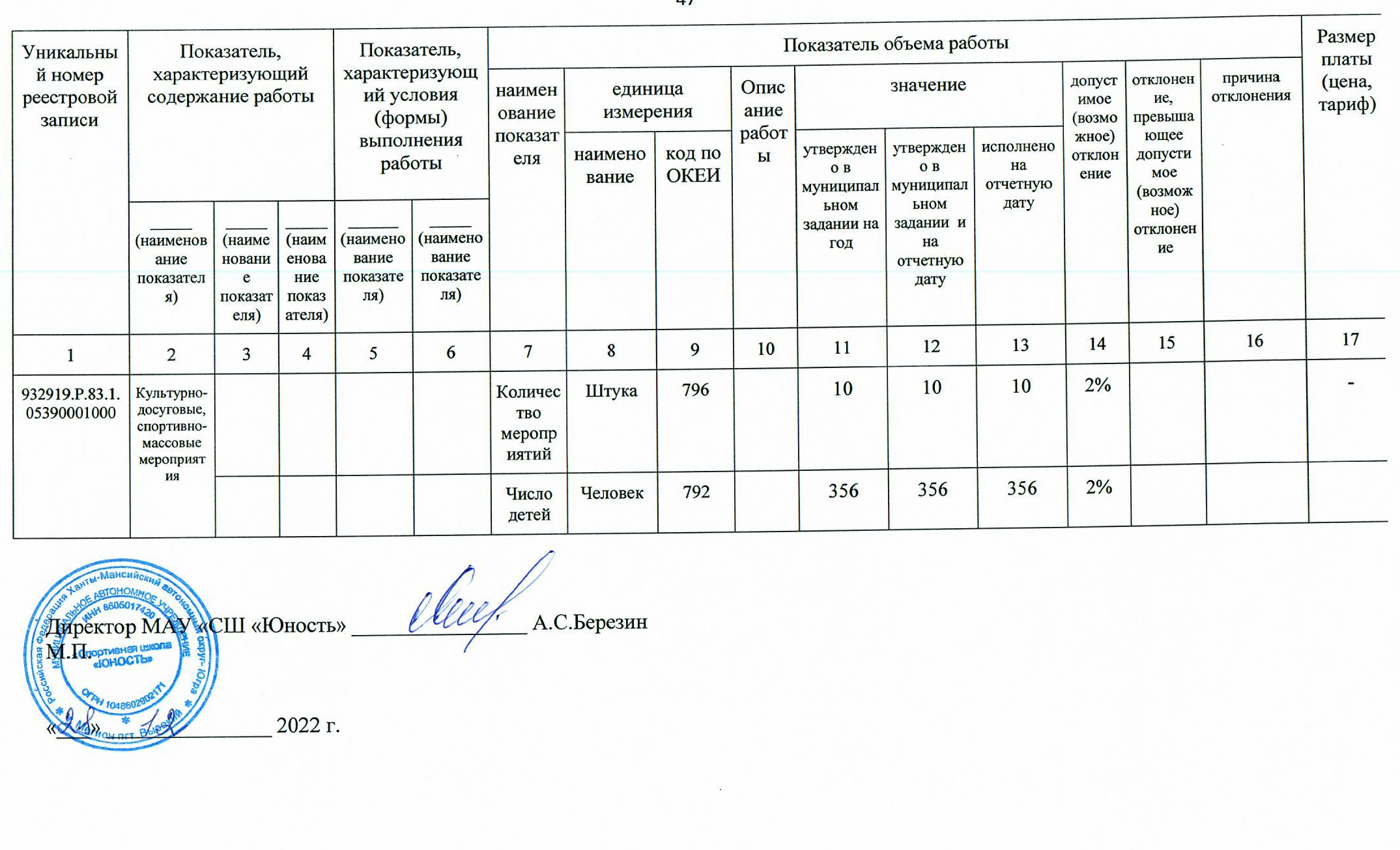 Наименование муниципального учреждения Муниципальное автономное учреждение «Спортивная школа «Юность»КодыВид деятельности муниципального учреждения:Форма по ОКУД0506001- деятельность в области спорта (93.1)- деятельность в области спорта прочая (93.19)- деятельность спортивных объектов (93.11)- деятельность зрелищно-развлекательная прочая (93.29)Дата28.12.2022ПериодичностьКод по сводному рееструежеквартальный - до 20 числа следующего за отчетнымПо ОКВЭД93.1По ОКВЭД93.11По ОКВЭД93.19По ОКВЭД93.291.Наименование муниципальной услуги Спортивная подготовка по олимпийским видам спорта1.Наименование муниципальной услуги Спортивная подготовка по олимпийским видам спорта1.Наименование муниципальной услуги Спортивная подготовка по олимпийским видам спорта1.Наименование муниципальной услуги Спортивная подготовка по олимпийским видам спорта1.Наименование муниципальной услуги Спортивная подготовка по олимпийским видам спорта1.Наименование муниципальной услуги Спортивная подготовка по олимпийским видам спорта1.Наименование муниципальной услуги Спортивная подготовка по олимпийским видам спорта1.Наименование муниципальной услуги Спортивная подготовка по олимпийским видам спорта1.Наименование муниципальной услуги Спортивная подготовка по олимпийским видам спортаКод по общероссийскому базовому перечню услуг или региональному перечню муниципальных услуг и работКод по общероссийскому базовому перечню услуг или региональному перечню муниципальных услуг и работКод по общероссийскому базовому перечню услуг или региональному перечню муниципальных услуг и работКод по общероссийскому базовому перечню услуг или региональному перечню муниципальных услуг и работКод по общероссийскому базовому перечню услуг или региональному перечню муниципальных услуг и работКод по общероссийскому базовому перечню услуг или региональному перечню муниципальных услуг и работБВ 27БВ 27БВ 272. Категории потребителей муниципальной услуги физические лица 2. Категории потребителей муниципальной услуги физические лица 2. Категории потребителей муниципальной услуги физические лица 2. Категории потребителей муниципальной услуги физические лица 2. Категории потребителей муниципальной услуги физические лица 2. Категории потребителей муниципальной услуги физические лица 2. Категории потребителей муниципальной услуги физические лица 2. Категории потребителей муниципальной услуги физические лица 2. Категории потребителей муниципальной услуги физические лица 3. Сведения о фактическом достижении показателей, характеризующих объем и (или) качество муниципальной услуги3. Сведения о фактическом достижении показателей, характеризующих объем и (или) качество муниципальной услуги3. Сведения о фактическом достижении показателей, характеризующих объем и (или) качество муниципальной услуги3. Сведения о фактическом достижении показателей, характеризующих объем и (или) качество муниципальной услуги3. Сведения о фактическом достижении показателей, характеризующих объем и (или) качество муниципальной услуги3. Сведения о фактическом достижении показателей, характеризующих объем и (или) качество муниципальной услуги3. Сведения о фактическом достижении показателей, характеризующих объем и (или) качество муниципальной услуги3. Сведения о фактическом достижении показателей, характеризующих объем и (или) качество муниципальной услуги3. Сведения о фактическом достижении показателей, характеризующих объем и (или) качество муниципальной услуги3. Сведения о фактическом достижении показателей, характеризующих объем и (или) качество муниципальной услуги3. Сведения о фактическом достижении показателей, характеризующих объем и (или) качество муниципальной услуги3. Сведения о фактическом достижении показателей, характеризующих объем и (или) качество муниципальной услуги3. Сведения о фактическом достижении показателей, характеризующих объем и (или) качество муниципальной услуги3. Сведения о фактическом достижении показателей, характеризующих объем и (или) качество муниципальной услуги3. Сведения о фактическом достижении показателей, характеризующих объем и (или) качество муниципальной услуги3.1. Сведения о фактическом достижении показателей, характеризующих качество муниципальной услуги3.1. Сведения о фактическом достижении показателей, характеризующих качество муниципальной услуги3.1. Сведения о фактическом достижении показателей, характеризующих качество муниципальной услуги3.1. Сведения о фактическом достижении показателей, характеризующих качество муниципальной услуги3.1. Сведения о фактическом достижении показателей, характеризующих качество муниципальной услуги3.1. Сведения о фактическом достижении показателей, характеризующих качество муниципальной услуги3.1. Сведения о фактическом достижении показателей, характеризующих качество муниципальной услуги3.1. Сведения о фактическом достижении показателей, характеризующих качество муниципальной услуги3.1. Сведения о фактическом достижении показателей, характеризующих качество муниципальной услуги3.1. Сведения о фактическом достижении показателей, характеризующих качество муниципальной услуги3.1. Сведения о фактическом достижении показателей, характеризующих качество муниципальной услуги3.1. Сведения о фактическом достижении показателей, характеризующих качество муниципальной услуги3.1. Сведения о фактическом достижении показателей, характеризующих качество муниципальной услуги3.1. Сведения о фактическом достижении показателей, характеризующих качество муниципальной услуги3.1. Сведения о фактическом достижении показателей, характеризующих качество муниципальной услугиУникальный номер реестровой записи Уникальный номер реестровой записи Показатель, характеризующий содержание муниципальной услугиПоказатель, характеризующий содержание муниципальной услугиПоказатель, характеризующий содержание муниципальной услугиПоказатель, характеризующий условия (формы) оказания муниципальной услугиПоказатель, характеризующий условия (формы) оказания муниципальной услугиПоказатель качества муниципальной услугиПоказатель качества муниципальной услугиПоказатель качества муниципальной услугиПоказатель качества муниципальной услугиПоказатель качества муниципальной услугиПоказатель качества муниципальной услугиПоказатель качества муниципальной услугиПоказатель качества муниципальной услугиПоказатель качества муниципальной услугиПоказатель качества муниципальной услугиПоказатель качества муниципальной услугиУникальный номер реестровой записи Уникальный номер реестровой записи Показатель, характеризующий содержание муниципальной услугиПоказатель, характеризующий содержание муниципальной услугиПоказатель, характеризующий содержание муниципальной услугиПоказатель, характеризующий условия (формы) оказания муниципальной услугиПоказатель, характеризующий условия (формы) оказания муниципальной услугинаименование показателяединица измеренияединица измеренияединица измерениязначениезначениезначениедопустимое (возможное) отклонениеотклонение, превышающее допустимое (возможное) отклонениеотклонение, превышающее допустимое (возможное) отклонениепричина отклонения______(наименование показателя)______(наименование показателя)______(наименование показателя)______(наименование показателя)______(наименование показателя)наименование показателянаименованиекод по ОКЕИкод по ОКЕИутверждено в муниципальном задании на год утверждено в муниципальном задании на отчетную дату исполнено на отчетную дату допустимое (возможное) отклонениеотклонение, превышающее допустимое (возможное) отклонениеотклонение, превышающее допустимое (возможное) отклонениепричина отклонения1123456789910111213141415931900О.99.0.БВ27АВ25001931900О.99.0.БВ27АВ25001Фигурное катаниеЭтап начальной подготовкиДоля лиц, прошедших спортивную подготовку на этапе начальной подготовки и зачисленных на тренировочный этап (этап спортивной специализации)%7447445454542%-Уникальный номер реестровой записи Показатель, характеризующий содержание муниципальной услугиПоказатель, характеризующий содержание муниципальной услугиПоказатель, характеризующий содержание муниципальной услугиПоказатель, характеризующий содержание муниципальной услугиПоказатель, характеризующий условия (формы) оказания муниципальной услугиПоказатель, характеризующий условия (формы) оказания муниципальной услугиПоказатель объема муниципальной услугиПоказатель объема муниципальной услугиПоказатель объема муниципальной услугиПоказатель объема муниципальной услугиПоказатель объема муниципальной услугиПоказатель объема муниципальной услугиПоказатель объема муниципальной услугиПоказатель объема муниципальной услугиПоказатель объема муниципальной услугиСреднегодовой размер платы (цена, тариф)Уникальный номер реестровой записи Показатель, характеризующий содержание муниципальной услугиПоказатель, характеризующий содержание муниципальной услугиПоказатель, характеризующий содержание муниципальной услугиПоказатель, характеризующий содержание муниципальной услугиПоказатель, характеризующий условия (формы) оказания муниципальной услугиПоказатель, характеризующий условия (формы) оказания муниципальной услугинаименование показателя единица измеренияединица измерениязначениезначениезначениедопустимое (возможное) отклонение отклонение, превышающее допустимое (возможное) отклонение      причина отклоненияСреднегодовой размер платы (цена, тариф)Уникальный номер реестровой записи Показатель, характеризующий содержание муниципальной услугиПоказатель, характеризующий содержание муниципальной услугиПоказатель, характеризующий содержание муниципальной услугиПоказатель, характеризующий содержание муниципальной услугиПоказатель, характеризующий условия (формы) оказания муниципальной услугиПоказатель, характеризующий условия (формы) оказания муниципальной услугинаименование показателя наименование код по ОКЕИутверждено в муниципальном задании на год утверждено в муниципальном задании на отчетную дату исполнено на отчетную дату допустимое (возможное) отклонение отклонение, превышающее допустимое (возможное) отклонение      причина отклоненияСреднегодовой размер платы (цена, тариф)Уникальный номер реестровой записи _____(наименование показателя)_____(наименование показателя)_____(наименование показателя)_____(наименование показателя)_____(наименование показателя)_____(наименование показателя)наименование показателя наименование код по ОКЕИутверждено в муниципальном задании на год утверждено в муниципальном задании на отчетную дату исполнено на отчетную дату допустимое (возможное) отклонение отклонение, превышающее допустимое (возможное) отклонение      причина отклоненияСреднегодовой размер платы (цена, тариф)123455678910111213141516931900О.99.0.БВ27АВ25001Фигурное катаниеЭтап начальной подготовкиЭтап начальной подготовкиЧисло лиц, прошедших спортивную подготовку на этапах спортивной подготовкиЧеловек7921515152%бесплатно1.Наименование муниципальной услуги Спортивная подготовка по олимпийским видам спорта1.Наименование муниципальной услуги Спортивная подготовка по олимпийским видам спорта1.Наименование муниципальной услуги Спортивная подготовка по олимпийским видам спорта1.Наименование муниципальной услуги Спортивная подготовка по олимпийским видам спорта1.Наименование муниципальной услуги Спортивная подготовка по олимпийским видам спорта1.Наименование муниципальной услуги Спортивная подготовка по олимпийским видам спорта1.Наименование муниципальной услуги Спортивная подготовка по олимпийским видам спорта1.Наименование муниципальной услуги Спортивная подготовка по олимпийским видам спорта1.Наименование муниципальной услуги Спортивная подготовка по олимпийским видам спортаКод по общероссийскому базовому перечню услуг или региональному перечню муниципальных услуг и работКод по общероссийскому базовому перечню услуг или региональному перечню муниципальных услуг и работКод по общероссийскому базовому перечню услуг или региональному перечню муниципальных услуг и работКод по общероссийскому базовому перечню услуг или региональному перечню муниципальных услуг и работКод по общероссийскому базовому перечню услуг или региональному перечню муниципальных услуг и работКод по общероссийскому базовому перечню услуг или региональному перечню муниципальных услуг и работБВ 27БВ 27БВ 272. Категории потребителей муниципальной услуги физические лица 2. Категории потребителей муниципальной услуги физические лица 2. Категории потребителей муниципальной услуги физические лица 2. Категории потребителей муниципальной услуги физические лица 2. Категории потребителей муниципальной услуги физические лица 2. Категории потребителей муниципальной услуги физические лица 2. Категории потребителей муниципальной услуги физические лица 2. Категории потребителей муниципальной услуги физические лица 2. Категории потребителей муниципальной услуги физические лица 3. Сведения о фактическом достижении показателей, характеризующих объем и (или) качество муниципальной услуги3. Сведения о фактическом достижении показателей, характеризующих объем и (или) качество муниципальной услуги3. Сведения о фактическом достижении показателей, характеризующих объем и (или) качество муниципальной услуги3. Сведения о фактическом достижении показателей, характеризующих объем и (или) качество муниципальной услуги3. Сведения о фактическом достижении показателей, характеризующих объем и (или) качество муниципальной услуги3. Сведения о фактическом достижении показателей, характеризующих объем и (или) качество муниципальной услуги3. Сведения о фактическом достижении показателей, характеризующих объем и (или) качество муниципальной услуги3. Сведения о фактическом достижении показателей, характеризующих объем и (или) качество муниципальной услуги3. Сведения о фактическом достижении показателей, характеризующих объем и (или) качество муниципальной услуги3. Сведения о фактическом достижении показателей, характеризующих объем и (или) качество муниципальной услуги3. Сведения о фактическом достижении показателей, характеризующих объем и (или) качество муниципальной услуги3. Сведения о фактическом достижении показателей, характеризующих объем и (или) качество муниципальной услуги3. Сведения о фактическом достижении показателей, характеризующих объем и (или) качество муниципальной услуги3. Сведения о фактическом достижении показателей, характеризующих объем и (или) качество муниципальной услуги3. Сведения о фактическом достижении показателей, характеризующих объем и (или) качество муниципальной услуги3.1. Сведения о фактическом достижении показателей, характеризующих качество муниципальной услуги3.1. Сведения о фактическом достижении показателей, характеризующих качество муниципальной услуги3.1. Сведения о фактическом достижении показателей, характеризующих качество муниципальной услуги3.1. Сведения о фактическом достижении показателей, характеризующих качество муниципальной услуги3.1. Сведения о фактическом достижении показателей, характеризующих качество муниципальной услуги3.1. Сведения о фактическом достижении показателей, характеризующих качество муниципальной услуги3.1. Сведения о фактическом достижении показателей, характеризующих качество муниципальной услуги3.1. Сведения о фактическом достижении показателей, характеризующих качество муниципальной услуги3.1. Сведения о фактическом достижении показателей, характеризующих качество муниципальной услуги3.1. Сведения о фактическом достижении показателей, характеризующих качество муниципальной услуги3.1. Сведения о фактическом достижении показателей, характеризующих качество муниципальной услуги3.1. Сведения о фактическом достижении показателей, характеризующих качество муниципальной услуги3.1. Сведения о фактическом достижении показателей, характеризующих качество муниципальной услуги3.1. Сведения о фактическом достижении показателей, характеризующих качество муниципальной услуги3.1. Сведения о фактическом достижении показателей, характеризующих качество муниципальной услугиУникальный номер реестровой записи Уникальный номер реестровой записи Показатель, характеризующий содержание муниципальной услугиПоказатель, характеризующий содержание муниципальной услугиПоказатель, характеризующий содержание муниципальной услугиПоказатель, характеризующий условия (формы) оказания муниципальной услугиПоказатель, характеризующий условия (формы) оказания муниципальной услугиПоказатель качества муниципальной услугиПоказатель качества муниципальной услугиПоказатель качества муниципальной услугиПоказатель качества муниципальной услугиПоказатель качества муниципальной услугиПоказатель качества муниципальной услугиПоказатель качества муниципальной услугиПоказатель качества муниципальной услугиПоказатель качества муниципальной услугиПоказатель качества муниципальной услугиПоказатель качества муниципальной услугиУникальный номер реестровой записи Уникальный номер реестровой записи Показатель, характеризующий содержание муниципальной услугиПоказатель, характеризующий содержание муниципальной услугиПоказатель, характеризующий содержание муниципальной услугиПоказатель, характеризующий условия (формы) оказания муниципальной услугиПоказатель, характеризующий условия (формы) оказания муниципальной услугинаименование показателяединица измеренияединица измеренияединица измерениязначениезначениезначениедопустимое (возможное) отклонениеотклонение, превышающее допустимое (возможное) отклонениеотклонение, превышающее допустимое (возможное) отклонениепричина отклонения______(наименование показателя)______(наименование показателя)______(наименование показателя)______(наименование показателя)______(наименование показателя)наименование показателянаименованиекод по ОКЕИкод по ОКЕИутверждено в муниципальном задании на год утверждено в муниципальном задании на отчетную дату исполнено на отчетную дату допустимое (возможное) отклонениеотклонение, превышающее допустимое (возможное) отклонениеотклонение, превышающее допустимое (возможное) отклонениепричина отклонения1123456789910111213141415931900О.99.0.БВ27АВ26001931900О.99.0.БВ27АВ26001Фигурное катаниеТренировочный этапДоля лиц, прошедших спортивную подготовку на тренировочном этапе (этап спортивной специализации) и зачисленных на этап совершенствования спортивного мастерства%7447440002%-Уникальный номер реестровой записи Показатель, характеризующий содержание муниципальной услугиПоказатель, характеризующий содержание муниципальной услугиПоказатель, характеризующий содержание муниципальной услугиПоказатель, характеризующий содержание муниципальной услугиПоказатель, характеризующий условия (формы) оказания муниципальной услугиПоказатель, характеризующий условия (формы) оказания муниципальной услугиПоказатель объема муниципальной услугиПоказатель объема муниципальной услугиПоказатель объема муниципальной услугиПоказатель объема муниципальной услугиПоказатель объема муниципальной услугиПоказатель объема муниципальной услугиПоказатель объема муниципальной услугиПоказатель объема муниципальной услугиПоказатель объема муниципальной услугиСреднегодовой размер платы (цена, тариф)Уникальный номер реестровой записи Показатель, характеризующий содержание муниципальной услугиПоказатель, характеризующий содержание муниципальной услугиПоказатель, характеризующий содержание муниципальной услугиПоказатель, характеризующий содержание муниципальной услугиПоказатель, характеризующий условия (формы) оказания муниципальной услугиПоказатель, характеризующий условия (формы) оказания муниципальной услугинаименование показателя единица измеренияединица измерениязначениезначениезначениедопустимое (возможное) отклонение отклонение, превышающее допустимое (возможное) отклонение      причина отклоненияСреднегодовой размер платы (цена, тариф)Уникальный номер реестровой записи Показатель, характеризующий содержание муниципальной услугиПоказатель, характеризующий содержание муниципальной услугиПоказатель, характеризующий содержание муниципальной услугиПоказатель, характеризующий содержание муниципальной услугиПоказатель, характеризующий условия (формы) оказания муниципальной услугиПоказатель, характеризующий условия (формы) оказания муниципальной услугинаименование показателя наименование код по ОКЕИутверждено в муниципальном задании на год утверждено в муниципальном задании на отчетную дату исполнено на отчетную дату допустимое (возможное) отклонение отклонение, превышающее допустимое (возможное) отклонение      причина отклоненияСреднегодовой размер платы (цена, тариф)Уникальный номер реестровой записи _____(наименование показателя)_____(наименование показателя)_____(наименование показателя)_____(наименование показателя)_____(наименование показателя)_____(наименование показателя)наименование показателя наименование код по ОКЕИутверждено в муниципальном задании на год утверждено в муниципальном задании на отчетную дату исполнено на отчетную дату допустимое (возможное) отклонение отклонение, превышающее допустимое (возможное) отклонение      причина отклоненияСреднегодовой размер платы (цена, тариф)123455678910111213141516931900О.99.0.БВ27АВ26001Фигурное катаниеТренировочный этапТренировочный этапЧисло лиц, прошедших спортивную подготовку на этапах спортивной подготовкиЧеловек7922424242%бесплатно1.Наименование муниципальной услуги Спортивная подготовка по олимпийским видам спорта1.Наименование муниципальной услуги Спортивная подготовка по олимпийским видам спорта1.Наименование муниципальной услуги Спортивная подготовка по олимпийским видам спорта1.Наименование муниципальной услуги Спортивная подготовка по олимпийским видам спорта1.Наименование муниципальной услуги Спортивная подготовка по олимпийским видам спорта1.Наименование муниципальной услуги Спортивная подготовка по олимпийским видам спорта1.Наименование муниципальной услуги Спортивная подготовка по олимпийским видам спорта1.Наименование муниципальной услуги Спортивная подготовка по олимпийским видам спорта1.Наименование муниципальной услуги Спортивная подготовка по олимпийским видам спортаКод по общероссийскому базовому перечню услуг или региональному перечню муниципальных услуг и работКод по общероссийскому базовому перечню услуг или региональному перечню муниципальных услуг и работКод по общероссийскому базовому перечню услуг или региональному перечню муниципальных услуг и работКод по общероссийскому базовому перечню услуг или региональному перечню муниципальных услуг и работКод по общероссийскому базовому перечню услуг или региональному перечню муниципальных услуг и работКод по общероссийскому базовому перечню услуг или региональному перечню муниципальных услуг и работБВ 27БВ 27БВ 272. Категории потребителей муниципальной услуги физические лица 2. Категории потребителей муниципальной услуги физические лица 2. Категории потребителей муниципальной услуги физические лица 2. Категории потребителей муниципальной услуги физические лица 2. Категории потребителей муниципальной услуги физические лица 2. Категории потребителей муниципальной услуги физические лица 2. Категории потребителей муниципальной услуги физические лица 2. Категории потребителей муниципальной услуги физические лица 2. Категории потребителей муниципальной услуги физические лица 3. Сведения о фактическом достижении показателей, характеризующих объем и (или) качество муниципальной услуги3. Сведения о фактическом достижении показателей, характеризующих объем и (или) качество муниципальной услуги3. Сведения о фактическом достижении показателей, характеризующих объем и (или) качество муниципальной услуги3. Сведения о фактическом достижении показателей, характеризующих объем и (или) качество муниципальной услуги3. Сведения о фактическом достижении показателей, характеризующих объем и (или) качество муниципальной услуги3. Сведения о фактическом достижении показателей, характеризующих объем и (или) качество муниципальной услуги3. Сведения о фактическом достижении показателей, характеризующих объем и (или) качество муниципальной услуги3. Сведения о фактическом достижении показателей, характеризующих объем и (или) качество муниципальной услуги3. Сведения о фактическом достижении показателей, характеризующих объем и (или) качество муниципальной услуги3. Сведения о фактическом достижении показателей, характеризующих объем и (или) качество муниципальной услуги3. Сведения о фактическом достижении показателей, характеризующих объем и (или) качество муниципальной услуги3. Сведения о фактическом достижении показателей, характеризующих объем и (или) качество муниципальной услуги3. Сведения о фактическом достижении показателей, характеризующих объем и (или) качество муниципальной услуги3. Сведения о фактическом достижении показателей, характеризующих объем и (или) качество муниципальной услуги3. Сведения о фактическом достижении показателей, характеризующих объем и (или) качество муниципальной услуги3.1. Сведения о фактическом достижении показателей, характеризующих качество муниципальной услуги3.1. Сведения о фактическом достижении показателей, характеризующих качество муниципальной услуги3.1. Сведения о фактическом достижении показателей, характеризующих качество муниципальной услуги3.1. Сведения о фактическом достижении показателей, характеризующих качество муниципальной услуги3.1. Сведения о фактическом достижении показателей, характеризующих качество муниципальной услуги3.1. Сведения о фактическом достижении показателей, характеризующих качество муниципальной услуги3.1. Сведения о фактическом достижении показателей, характеризующих качество муниципальной услуги3.1. Сведения о фактическом достижении показателей, характеризующих качество муниципальной услуги3.1. Сведения о фактическом достижении показателей, характеризующих качество муниципальной услуги3.1. Сведения о фактическом достижении показателей, характеризующих качество муниципальной услуги3.1. Сведения о фактическом достижении показателей, характеризующих качество муниципальной услуги3.1. Сведения о фактическом достижении показателей, характеризующих качество муниципальной услуги3.1. Сведения о фактическом достижении показателей, характеризующих качество муниципальной услуги3.1. Сведения о фактическом достижении показателей, характеризующих качество муниципальной услуги3.1. Сведения о фактическом достижении показателей, характеризующих качество муниципальной услугиУникальный номер реестровой записи Уникальный номер реестровой записи Показатель, характеризующий содержание муниципальной услугиПоказатель, характеризующий содержание муниципальной услугиПоказатель, характеризующий содержание муниципальной услугиПоказатель, характеризующий условия (формы) оказания муниципальной услугиПоказатель, характеризующий условия (формы) оказания муниципальной услугиПоказатель качества муниципальной услугиПоказатель качества муниципальной услугиПоказатель качества муниципальной услугиПоказатель качества муниципальной услугиПоказатель качества муниципальной услугиПоказатель качества муниципальной услугиПоказатель качества муниципальной услугиПоказатель качества муниципальной услугиПоказатель качества муниципальной услугиПоказатель качества муниципальной услугиПоказатель качества муниципальной услугиУникальный номер реестровой записи Уникальный номер реестровой записи Показатель, характеризующий содержание муниципальной услугиПоказатель, характеризующий содержание муниципальной услугиПоказатель, характеризующий содержание муниципальной услугиПоказатель, характеризующий условия (формы) оказания муниципальной услугиПоказатель, характеризующий условия (формы) оказания муниципальной услугинаименование показателяединица измеренияединица измеренияединица измерениязначениезначениезначениедопустимое (возможное) отклонениеотклонение, превышающее допустимое (возможное) отклонениеотклонение, превышающее допустимое (возможное) отклонениепричина отклонения______(наименование показателя)______(наименование показателя)______(наименование показателя)______(наименование показателя)______(наименование показателя)наименование показателянаименованиекод по ОКЕИкод по ОКЕИутверждено в муниципальном задании на год утверждено в муниципальном задании на отчетную дату исполнено на отчетную дату допустимое (возможное) отклонениеотклонение, превышающее допустимое (возможное) отклонениеотклонение, превышающее допустимое (возможное) отклонениепричина отклонения1123456789910111213141415931900О.99.0.БВ27АВ40001931900О.99.0.БВ27АВ40001ХоккейЭтап начальной подготовкиДоля лиц, прошедших спортивную подготовку на этапе начальной подготовки и зачисленных на тренировочный этап (этап спортивной специализации)%7447443535352%-Уникальный номер реестровой записи Показатель, характеризующий содержание муниципальной услугиПоказатель, характеризующий содержание муниципальной услугиПоказатель, характеризующий содержание муниципальной услугиПоказатель, характеризующий содержание муниципальной услугиПоказатель, характеризующий условия (формы) оказания муниципальной услугиПоказатель, характеризующий условия (формы) оказания муниципальной услугиПоказатель объема муниципальной услугиПоказатель объема муниципальной услугиПоказатель объема муниципальной услугиПоказатель объема муниципальной услугиПоказатель объема муниципальной услугиПоказатель объема муниципальной услугиПоказатель объема муниципальной услугиПоказатель объема муниципальной услугиПоказатель объема муниципальной услугиСреднегодовой размер платы (цена, тариф)Уникальный номер реестровой записи Показатель, характеризующий содержание муниципальной услугиПоказатель, характеризующий содержание муниципальной услугиПоказатель, характеризующий содержание муниципальной услугиПоказатель, характеризующий содержание муниципальной услугиПоказатель, характеризующий условия (формы) оказания муниципальной услугиПоказатель, характеризующий условия (формы) оказания муниципальной услугинаименование показателя единица измеренияединица измерениязначениезначениезначениедопустимое (возможное) отклонение отклонение, превышающее допустимое (возможное) отклонение      причина отклоненияСреднегодовой размер платы (цена, тариф)Уникальный номер реестровой записи Показатель, характеризующий содержание муниципальной услугиПоказатель, характеризующий содержание муниципальной услугиПоказатель, характеризующий содержание муниципальной услугиПоказатель, характеризующий содержание муниципальной услугиПоказатель, характеризующий условия (формы) оказания муниципальной услугиПоказатель, характеризующий условия (формы) оказания муниципальной услугинаименование показателя наименование код по ОКЕИутверждено в муниципальном задании на год утверждено в муниципальном задании на отчетную дату исполнено на отчетную дату допустимое (возможное) отклонение отклонение, превышающее допустимое (возможное) отклонение      причина отклоненияСреднегодовой размер платы (цена, тариф)Уникальный номер реестровой записи _____(наименование показателя)_____(наименование показателя)_____(наименование показателя)_____(наименование показателя)_____(наименование показателя)_____(наименование показателя)наименование показателя наименование код по ОКЕИутверждено в муниципальном задании на год утверждено в муниципальном задании на отчетную дату исполнено на отчетную дату допустимое (возможное) отклонение отклонение, превышающее допустимое (возможное) отклонение      причина отклоненияСреднегодовой размер платы (цена, тариф)123455678910111213141516931900О.99.0.БВ27АВ40001ХоккейЭтап начальной подготовкиЭтап начальной подготовкиЧисло лиц, прошедших спортивную подготовку на этапах спортивной подготовкиЧеловек7923939392%бесплатно1.Наименование муниципальной услуги Спортивная подготовка по олимпийским видам спорта1.Наименование муниципальной услуги Спортивная подготовка по олимпийским видам спорта1.Наименование муниципальной услуги Спортивная подготовка по олимпийским видам спорта1.Наименование муниципальной услуги Спортивная подготовка по олимпийским видам спорта1.Наименование муниципальной услуги Спортивная подготовка по олимпийским видам спорта1.Наименование муниципальной услуги Спортивная подготовка по олимпийским видам спорта1.Наименование муниципальной услуги Спортивная подготовка по олимпийским видам спорта1.Наименование муниципальной услуги Спортивная подготовка по олимпийским видам спорта1.Наименование муниципальной услуги Спортивная подготовка по олимпийским видам спортаКод по общероссийскому базовому перечню услуг или региональному перечню муниципальных услуг и работКод по общероссийскому базовому перечню услуг или региональному перечню муниципальных услуг и работКод по общероссийскому базовому перечню услуг или региональному перечню муниципальных услуг и работКод по общероссийскому базовому перечню услуг или региональному перечню муниципальных услуг и работКод по общероссийскому базовому перечню услуг или региональному перечню муниципальных услуг и работКод по общероссийскому базовому перечню услуг или региональному перечню муниципальных услуг и работБВ 27БВ 27БВ 272. Категории потребителей муниципальной услуги физические лица 2. Категории потребителей муниципальной услуги физические лица 2. Категории потребителей муниципальной услуги физические лица 2. Категории потребителей муниципальной услуги физические лица 2. Категории потребителей муниципальной услуги физические лица 2. Категории потребителей муниципальной услуги физические лица 2. Категории потребителей муниципальной услуги физические лица 2. Категории потребителей муниципальной услуги физические лица 2. Категории потребителей муниципальной услуги физические лица 3. Сведения о фактическом достижении показателей, характеризующих объем и (или) качество муниципальной услуги3. Сведения о фактическом достижении показателей, характеризующих объем и (или) качество муниципальной услуги3. Сведения о фактическом достижении показателей, характеризующих объем и (или) качество муниципальной услуги3. Сведения о фактическом достижении показателей, характеризующих объем и (или) качество муниципальной услуги3. Сведения о фактическом достижении показателей, характеризующих объем и (или) качество муниципальной услуги3. Сведения о фактическом достижении показателей, характеризующих объем и (или) качество муниципальной услуги3. Сведения о фактическом достижении показателей, характеризующих объем и (или) качество муниципальной услуги3. Сведения о фактическом достижении показателей, характеризующих объем и (или) качество муниципальной услуги3. Сведения о фактическом достижении показателей, характеризующих объем и (или) качество муниципальной услуги3. Сведения о фактическом достижении показателей, характеризующих объем и (или) качество муниципальной услуги3. Сведения о фактическом достижении показателей, характеризующих объем и (или) качество муниципальной услуги3. Сведения о фактическом достижении показателей, характеризующих объем и (или) качество муниципальной услуги3. Сведения о фактическом достижении показателей, характеризующих объем и (или) качество муниципальной услуги3. Сведения о фактическом достижении показателей, характеризующих объем и (или) качество муниципальной услуги3. Сведения о фактическом достижении показателей, характеризующих объем и (или) качество муниципальной услуги3.1. Сведения о фактическом достижении показателей, характеризующих качество муниципальной услуги3.1. Сведения о фактическом достижении показателей, характеризующих качество муниципальной услуги3.1. Сведения о фактическом достижении показателей, характеризующих качество муниципальной услуги3.1. Сведения о фактическом достижении показателей, характеризующих качество муниципальной услуги3.1. Сведения о фактическом достижении показателей, характеризующих качество муниципальной услуги3.1. Сведения о фактическом достижении показателей, характеризующих качество муниципальной услуги3.1. Сведения о фактическом достижении показателей, характеризующих качество муниципальной услуги3.1. Сведения о фактическом достижении показателей, характеризующих качество муниципальной услуги3.1. Сведения о фактическом достижении показателей, характеризующих качество муниципальной услуги3.1. Сведения о фактическом достижении показателей, характеризующих качество муниципальной услуги3.1. Сведения о фактическом достижении показателей, характеризующих качество муниципальной услуги3.1. Сведения о фактическом достижении показателей, характеризующих качество муниципальной услуги3.1. Сведения о фактическом достижении показателей, характеризующих качество муниципальной услуги3.1. Сведения о фактическом достижении показателей, характеризующих качество муниципальной услуги3.1. Сведения о фактическом достижении показателей, характеризующих качество муниципальной услугиУникальный номер реестровой записи Уникальный номер реестровой записи Показатель, характеризующий содержание муниципальной услугиПоказатель, характеризующий содержание муниципальной услугиПоказатель, характеризующий содержание муниципальной услугиПоказатель, характеризующий условия (формы) оказания муниципальной услугиПоказатель, характеризующий условия (формы) оказания муниципальной услугиПоказатель качества муниципальной услугиПоказатель качества муниципальной услугиПоказатель качества муниципальной услугиПоказатель качества муниципальной услугиПоказатель качества муниципальной услугиПоказатель качества муниципальной услугиПоказатель качества муниципальной услугиПоказатель качества муниципальной услугиПоказатель качества муниципальной услугиПоказатель качества муниципальной услугиПоказатель качества муниципальной услугиУникальный номер реестровой записи Уникальный номер реестровой записи Показатель, характеризующий содержание муниципальной услугиПоказатель, характеризующий содержание муниципальной услугиПоказатель, характеризующий содержание муниципальной услугиПоказатель, характеризующий условия (формы) оказания муниципальной услугиПоказатель, характеризующий условия (формы) оказания муниципальной услугинаименование показателяединица измеренияединица измеренияединица измерениязначениезначениезначениедопустимое (возможное) отклонениеотклонение, превышающее допустимое (возможное) отклонениеотклонение, превышающее допустимое (возможное) отклонениепричина отклонения______(наименование показателя)______(наименование показателя)______(наименование показателя)______(наименование показателя)______(наименование показателя)наименование показателянаименованиекод по ОКЕИкод по ОКЕИутверждено в муниципальном задании на год утверждено в муниципальном задании на отчетную дату исполнено на отчетную дату допустимое (возможное) отклонениеотклонение, превышающее допустимое (возможное) отклонениеотклонение, превышающее допустимое (возможное) отклонениепричина отклонения1123456789910111213141415931900О.99.0.БВ27АВ41001931900О.99.0.БВ27АВ41001ХоккейТренировочный этапДоля лиц, прошедших спортивную подготовку на тренировочном этапе (этап спортивной специализации) и зачисленных на этап совершенствования спортивного мастерства%7447440002%-Уникальный номер реестровой записи Показатель, характеризующий содержание муниципальной услугиПоказатель, характеризующий содержание муниципальной услугиПоказатель, характеризующий содержание муниципальной услугиПоказатель, характеризующий содержание муниципальной услугиПоказатель, характеризующий условия (формы) оказания муниципальной услугиПоказатель, характеризующий условия (формы) оказания муниципальной услугиПоказатель объема муниципальной услугиПоказатель объема муниципальной услугиПоказатель объема муниципальной услугиПоказатель объема муниципальной услугиПоказатель объема муниципальной услугиПоказатель объема муниципальной услугиПоказатель объема муниципальной услугиПоказатель объема муниципальной услугиПоказатель объема муниципальной услугиСреднегодовой размер платы (цена, тариф)Уникальный номер реестровой записи Показатель, характеризующий содержание муниципальной услугиПоказатель, характеризующий содержание муниципальной услугиПоказатель, характеризующий содержание муниципальной услугиПоказатель, характеризующий содержание муниципальной услугиПоказатель, характеризующий условия (формы) оказания муниципальной услугиПоказатель, характеризующий условия (формы) оказания муниципальной услугинаименование показателя единица измеренияединица измерениязначениезначениезначениедопустимое (возможное) отклонение отклонение, превышающее допустимое (возможное) отклонение      причина отклоненияСреднегодовой размер платы (цена, тариф)Уникальный номер реестровой записи Показатель, характеризующий содержание муниципальной услугиПоказатель, характеризующий содержание муниципальной услугиПоказатель, характеризующий содержание муниципальной услугиПоказатель, характеризующий содержание муниципальной услугиПоказатель, характеризующий условия (формы) оказания муниципальной услугиПоказатель, характеризующий условия (формы) оказания муниципальной услугинаименование показателя наименование код по ОКЕИутверждено в муниципальном задании на год утверждено в муниципальном задании на отчетную дату исполнено на отчетную дату допустимое (возможное) отклонение отклонение, превышающее допустимое (возможное) отклонение      причина отклоненияСреднегодовой размер платы (цена, тариф)Уникальный номер реестровой записи _____(наименование показателя)_____(наименование показателя)_____(наименование показателя)_____(наименование показателя)_____(наименование показателя)_____(наименование показателя)наименование показателя наименование код по ОКЕИутверждено в муниципальном задании на год утверждено в муниципальном задании на отчетную дату исполнено на отчетную дату допустимое (возможное) отклонение отклонение, превышающее допустимое (возможное) отклонение      причина отклоненияСреднегодовой размер платы (цена, тариф)123455678910111213141516931900О.99.0.БВ27АВ41001ХоккейТренировочный этапТренировочный этапЧисло лиц, прошедших спортивную подготовку на этапах спортивной подготовкиЧеловек7929494942%бесплатно1.Наименование муниципальной услуги Спортивная подготовка по олимпийским видам спорта1.Наименование муниципальной услуги Спортивная подготовка по олимпийским видам спорта1.Наименование муниципальной услуги Спортивная подготовка по олимпийским видам спорта1.Наименование муниципальной услуги Спортивная подготовка по олимпийским видам спорта1.Наименование муниципальной услуги Спортивная подготовка по олимпийским видам спорта1.Наименование муниципальной услуги Спортивная подготовка по олимпийским видам спорта1.Наименование муниципальной услуги Спортивная подготовка по олимпийским видам спорта1.Наименование муниципальной услуги Спортивная подготовка по олимпийским видам спорта1.Наименование муниципальной услуги Спортивная подготовка по олимпийским видам спортаКод по общероссийскому базовому перечню услуг или региональному перечню муниципальных услуг и работКод по общероссийскому базовому перечню услуг или региональному перечню муниципальных услуг и работКод по общероссийскому базовому перечню услуг или региональному перечню муниципальных услуг и работКод по общероссийскому базовому перечню услуг или региональному перечню муниципальных услуг и работКод по общероссийскому базовому перечню услуг или региональному перечню муниципальных услуг и работКод по общероссийскому базовому перечню услуг или региональному перечню муниципальных услуг и работБВ 27БВ 27БВ 272. Категории потребителей муниципальной услуги физические лица 2. Категории потребителей муниципальной услуги физические лица 2. Категории потребителей муниципальной услуги физические лица 2. Категории потребителей муниципальной услуги физические лица 2. Категории потребителей муниципальной услуги физические лица 2. Категории потребителей муниципальной услуги физические лица 2. Категории потребителей муниципальной услуги физические лица 2. Категории потребителей муниципальной услуги физические лица 2. Категории потребителей муниципальной услуги физические лица 3. Сведения о фактическом достижении показателей, характеризующих объем и (или) качество муниципальной услуги3. Сведения о фактическом достижении показателей, характеризующих объем и (или) качество муниципальной услуги3. Сведения о фактическом достижении показателей, характеризующих объем и (или) качество муниципальной услуги3. Сведения о фактическом достижении показателей, характеризующих объем и (или) качество муниципальной услуги3. Сведения о фактическом достижении показателей, характеризующих объем и (или) качество муниципальной услуги3. Сведения о фактическом достижении показателей, характеризующих объем и (или) качество муниципальной услуги3. Сведения о фактическом достижении показателей, характеризующих объем и (или) качество муниципальной услуги3. Сведения о фактическом достижении показателей, характеризующих объем и (или) качество муниципальной услуги3. Сведения о фактическом достижении показателей, характеризующих объем и (или) качество муниципальной услуги3. Сведения о фактическом достижении показателей, характеризующих объем и (или) качество муниципальной услуги3. Сведения о фактическом достижении показателей, характеризующих объем и (или) качество муниципальной услуги3. Сведения о фактическом достижении показателей, характеризующих объем и (или) качество муниципальной услуги3. Сведения о фактическом достижении показателей, характеризующих объем и (или) качество муниципальной услуги3. Сведения о фактическом достижении показателей, характеризующих объем и (или) качество муниципальной услуги3. Сведения о фактическом достижении показателей, характеризующих объем и (или) качество муниципальной услуги3.1. Сведения о фактическом достижении показателей, характеризующих качество муниципальной услуги3.1. Сведения о фактическом достижении показателей, характеризующих качество муниципальной услуги3.1. Сведения о фактическом достижении показателей, характеризующих качество муниципальной услуги3.1. Сведения о фактическом достижении показателей, характеризующих качество муниципальной услуги3.1. Сведения о фактическом достижении показателей, характеризующих качество муниципальной услуги3.1. Сведения о фактическом достижении показателей, характеризующих качество муниципальной услуги3.1. Сведения о фактическом достижении показателей, характеризующих качество муниципальной услуги3.1. Сведения о фактическом достижении показателей, характеризующих качество муниципальной услуги3.1. Сведения о фактическом достижении показателей, характеризующих качество муниципальной услуги3.1. Сведения о фактическом достижении показателей, характеризующих качество муниципальной услуги3.1. Сведения о фактическом достижении показателей, характеризующих качество муниципальной услуги3.1. Сведения о фактическом достижении показателей, характеризующих качество муниципальной услуги3.1. Сведения о фактическом достижении показателей, характеризующих качество муниципальной услуги3.1. Сведения о фактическом достижении показателей, характеризующих качество муниципальной услуги3.1. Сведения о фактическом достижении показателей, характеризующих качество муниципальной услугиУникальный номер реестровой записи Уникальный номер реестровой записи Показатель, характеризующий содержание муниципальной услугиПоказатель, характеризующий содержание муниципальной услугиПоказатель, характеризующий содержание муниципальной услугиПоказатель, характеризующий условия (формы) оказания муниципальной услугиПоказатель, характеризующий условия (формы) оказания муниципальной услугиПоказатель качества муниципальной услугиПоказатель качества муниципальной услугиПоказатель качества муниципальной услугиПоказатель качества муниципальной услугиПоказатель качества муниципальной услугиПоказатель качества муниципальной услугиПоказатель качества муниципальной услугиПоказатель качества муниципальной услугиПоказатель качества муниципальной услугиПоказатель качества муниципальной услугиПоказатель качества муниципальной услугиУникальный номер реестровой записи Уникальный номер реестровой записи Показатель, характеризующий содержание муниципальной услугиПоказатель, характеризующий содержание муниципальной услугиПоказатель, характеризующий содержание муниципальной услугиПоказатель, характеризующий условия (формы) оказания муниципальной услугиПоказатель, характеризующий условия (формы) оказания муниципальной услугинаименование показателяединица измеренияединица измеренияединица измерениязначениезначениезначениедопустимое (возможное) отклонениеотклонение, превышающее допустимое (возможное) отклонениеотклонение, превышающее допустимое (возможное) отклонениепричина отклонения______(наименование показателя)______(наименование показателя)______(наименование показателя)______(наименование показателя)______(наименование показателя)наименование показателянаименованиекод по ОКЕИкод по ОКЕИутверждено в муниципальном задании на год утверждено в муниципальном задании на отчетную дату исполнено на отчетную дату допустимое (возможное) отклонениеотклонение, превышающее допустимое (возможное) отклонениеотклонение, превышающее допустимое (возможное) отклонениепричина отклонения1123456789910111213141415931900О.99.0.БВ27АВ35001931900О.99.0.БВ27АВ35001ФутболЭтап начальной подготовкиДоля лиц, прошедших спортивную подготовку на этапе начальной подготовки и зачисленных на тренировочный этап (этап спортивной специализации)%7447447772%-Уникальный номер реестровой записи Показатель, характеризующий содержание муниципальной услугиПоказатель, характеризующий содержание муниципальной услугиПоказатель, характеризующий содержание муниципальной услугиПоказатель, характеризующий содержание муниципальной услугиПоказатель, характеризующий условия (формы) оказания муниципальной услугиПоказатель, характеризующий условия (формы) оказания муниципальной услугиПоказатель объема муниципальной услугиПоказатель объема муниципальной услугиПоказатель объема муниципальной услугиПоказатель объема муниципальной услугиПоказатель объема муниципальной услугиПоказатель объема муниципальной услугиПоказатель объема муниципальной услугиПоказатель объема муниципальной услугиПоказатель объема муниципальной услугиСреднегодовой размер платы (цена, тариф)Уникальный номер реестровой записи Показатель, характеризующий содержание муниципальной услугиПоказатель, характеризующий содержание муниципальной услугиПоказатель, характеризующий содержание муниципальной услугиПоказатель, характеризующий содержание муниципальной услугиПоказатель, характеризующий условия (формы) оказания муниципальной услугиПоказатель, характеризующий условия (формы) оказания муниципальной услугинаименование показателя единица измеренияединица измерениязначениезначениезначениедопустимое (возможное) отклонение отклонение, превышающее допустимое (возможное) отклонение      причина отклоненияСреднегодовой размер платы (цена, тариф)Уникальный номер реестровой записи Показатель, характеризующий содержание муниципальной услугиПоказатель, характеризующий содержание муниципальной услугиПоказатель, характеризующий содержание муниципальной услугиПоказатель, характеризующий содержание муниципальной услугиПоказатель, характеризующий условия (формы) оказания муниципальной услугиПоказатель, характеризующий условия (формы) оказания муниципальной услугинаименование показателя наименование код по ОКЕИутверждено в муниципальном задании на год утверждено в муниципальном задании на отчетную дату исполнено на отчетную дату допустимое (возможное) отклонение отклонение, превышающее допустимое (возможное) отклонение      причина отклоненияСреднегодовой размер платы (цена, тариф)Уникальный номер реестровой записи _____(наименование показателя)_____(наименование показателя)_____(наименование показателя)_____(наименование показателя)_____(наименование показателя)_____(наименование показателя)наименование показателя наименование код по ОКЕИутверждено в муниципальном задании на год утверждено в муниципальном задании на отчетную дату исполнено на отчетную дату допустимое (возможное) отклонение отклонение, превышающее допустимое (возможное) отклонение      причина отклоненияСреднегодовой размер платы (цена, тариф)123455678910111213141516931900О.99.0.БВ27АВ35001ФутболЭтап начальной подготовкиЭтап начальной подготовкиЧисло лиц, прошедших спортивную подготовку на этапах спортивной подготовкиЧеловек7924141412%бесплатно1.Наименование муниципальной услуги Спортивная подготовка по олимпийским видам спорта1.Наименование муниципальной услуги Спортивная подготовка по олимпийским видам спорта1.Наименование муниципальной услуги Спортивная подготовка по олимпийским видам спорта1.Наименование муниципальной услуги Спортивная подготовка по олимпийским видам спорта1.Наименование муниципальной услуги Спортивная подготовка по олимпийским видам спорта1.Наименование муниципальной услуги Спортивная подготовка по олимпийским видам спорта1.Наименование муниципальной услуги Спортивная подготовка по олимпийским видам спорта1.Наименование муниципальной услуги Спортивная подготовка по олимпийским видам спорта1.Наименование муниципальной услуги Спортивная подготовка по олимпийским видам спортаКод по общероссийскому базовому перечню услуг или региональному перечню муниципальных услуг и работКод по общероссийскому базовому перечню услуг или региональному перечню муниципальных услуг и работКод по общероссийскому базовому перечню услуг или региональному перечню муниципальных услуг и работКод по общероссийскому базовому перечню услуг или региональному перечню муниципальных услуг и работКод по общероссийскому базовому перечню услуг или региональному перечню муниципальных услуг и работКод по общероссийскому базовому перечню услуг или региональному перечню муниципальных услуг и работБВ 27БВ 27БВ 272.Категории потребителей муниципальной услуги физические лица 2.Категории потребителей муниципальной услуги физические лица 2.Категории потребителей муниципальной услуги физические лица 2.Категории потребителей муниципальной услуги физические лица 2.Категории потребителей муниципальной услуги физические лица 2.Категории потребителей муниципальной услуги физические лица 2.Категории потребителей муниципальной услуги физические лица 2.Категории потребителей муниципальной услуги физические лица 2.Категории потребителей муниципальной услуги физические лица 3.Сведения о фактическом достижении показателей, характеризующих объем и (или) качество муниципальной услуги3.Сведения о фактическом достижении показателей, характеризующих объем и (или) качество муниципальной услуги3.Сведения о фактическом достижении показателей, характеризующих объем и (или) качество муниципальной услуги3.Сведения о фактическом достижении показателей, характеризующих объем и (или) качество муниципальной услуги3.Сведения о фактическом достижении показателей, характеризующих объем и (или) качество муниципальной услуги3.Сведения о фактическом достижении показателей, характеризующих объем и (или) качество муниципальной услуги3.Сведения о фактическом достижении показателей, характеризующих объем и (или) качество муниципальной услуги3.Сведения о фактическом достижении показателей, характеризующих объем и (или) качество муниципальной услуги3.Сведения о фактическом достижении показателей, характеризующих объем и (или) качество муниципальной услуги3.Сведения о фактическом достижении показателей, характеризующих объем и (или) качество муниципальной услуги3.Сведения о фактическом достижении показателей, характеризующих объем и (или) качество муниципальной услуги3.Сведения о фактическом достижении показателей, характеризующих объем и (или) качество муниципальной услуги3.Сведения о фактическом достижении показателей, характеризующих объем и (или) качество муниципальной услуги3.Сведения о фактическом достижении показателей, характеризующих объем и (или) качество муниципальной услуги3.Сведения о фактическом достижении показателей, характеризующих объем и (или) качество муниципальной услуги3.1.Сведения о фактическом достижении показателей, характеризующих качество муниципальной услуги3.1.Сведения о фактическом достижении показателей, характеризующих качество муниципальной услуги3.1.Сведения о фактическом достижении показателей, характеризующих качество муниципальной услуги3.1.Сведения о фактическом достижении показателей, характеризующих качество муниципальной услуги3.1.Сведения о фактическом достижении показателей, характеризующих качество муниципальной услуги3.1.Сведения о фактическом достижении показателей, характеризующих качество муниципальной услуги3.1.Сведения о фактическом достижении показателей, характеризующих качество муниципальной услуги3.1.Сведения о фактическом достижении показателей, характеризующих качество муниципальной услуги3.1.Сведения о фактическом достижении показателей, характеризующих качество муниципальной услуги3.1.Сведения о фактическом достижении показателей, характеризующих качество муниципальной услуги3.1.Сведения о фактическом достижении показателей, характеризующих качество муниципальной услуги3.1.Сведения о фактическом достижении показателей, характеризующих качество муниципальной услуги3.1.Сведения о фактическом достижении показателей, характеризующих качество муниципальной услуги3.1.Сведения о фактическом достижении показателей, характеризующих качество муниципальной услуги3.1.Сведения о фактическом достижении показателей, характеризующих качество муниципальной услугиУникальный номер реестровой записи Уникальный номер реестровой записи Показатель, характеризующий содержание муниципальной услугиПоказатель, характеризующий содержание муниципальной услугиПоказатель, характеризующий содержание муниципальной услугиПоказатель, характеризующий условия (формы) оказания муниципальной услугиПоказатель, характеризующий условия (формы) оказания муниципальной услугиПоказатель качества муниципальной услугиПоказатель качества муниципальной услугиПоказатель качества муниципальной услугиПоказатель качества муниципальной услугиПоказатель качества муниципальной услугиПоказатель качества муниципальной услугиПоказатель качества муниципальной услугиПоказатель качества муниципальной услугиПоказатель качества муниципальной услугиПоказатель качества муниципальной услугиПоказатель качества муниципальной услугиУникальный номер реестровой записи Уникальный номер реестровой записи Показатель, характеризующий содержание муниципальной услугиПоказатель, характеризующий содержание муниципальной услугиПоказатель, характеризующий содержание муниципальной услугиПоказатель, характеризующий условия (формы) оказания муниципальной услугиПоказатель, характеризующий условия (формы) оказания муниципальной услугинаименование показателяединица измеренияединица измеренияединица измерениязначениезначениезначениедопустимое (возможное) отклонениеотклонение, превышающее допустимое (возможное) отклонениеотклонение, превышающее допустимое (возможное) отклонениепричина отклонения______(наименование показателя)______(наименование показателя)______(наименование показателя)______(наименование показателя)______(наименование показателя)наименование показателянаименованиекод по ОКЕИкод по ОКЕИутверждено в муниципальном задании на год утверждено в муниципальном задании на отчетную дату исполнено на отчетную дату допустимое (возможное) отклонениеотклонение, превышающее допустимое (возможное) отклонениеотклонение, превышающее допустимое (возможное) отклонениепричина отклонения1123456789910111213141415931900О.99.0.БВ27АВ36001931900О.99.0.БВ27АВ36001ФутболТренировочный этапДоля лиц, прошедших спортивную подготовку на тренировочном этапе (этап спортивной специализации) и зачисленных на этап совершенствования спортивного мастерства%7447440002%-Уникальный номер реестровой записи Показатель, характеризующий содержание муниципальной услугиПоказатель, характеризующий содержание муниципальной услугиПоказатель, характеризующий содержание муниципальной услугиПоказатель, характеризующий содержание муниципальной услугиПоказатель, характеризующий условия (формы) оказания муниципальной услугиПоказатель, характеризующий условия (формы) оказания муниципальной услугиПоказатель объема муниципальной услугиПоказатель объема муниципальной услугиПоказатель объема муниципальной услугиПоказатель объема муниципальной услугиПоказатель объема муниципальной услугиПоказатель объема муниципальной услугиПоказатель объема муниципальной услугиПоказатель объема муниципальной услугиПоказатель объема муниципальной услугиСреднегодовой размер платы (цена, тариф)Уникальный номер реестровой записи Показатель, характеризующий содержание муниципальной услугиПоказатель, характеризующий содержание муниципальной услугиПоказатель, характеризующий содержание муниципальной услугиПоказатель, характеризующий содержание муниципальной услугиПоказатель, характеризующий условия (формы) оказания муниципальной услугиПоказатель, характеризующий условия (формы) оказания муниципальной услугинаименование показателя единица измеренияединица измерениязначениезначениезначениедопустимое (возможное) отклонение отклонение, превышающее допустимое (возможное) отклонение      причина отклоненияСреднегодовой размер платы (цена, тариф)Уникальный номер реестровой записи Показатель, характеризующий содержание муниципальной услугиПоказатель, характеризующий содержание муниципальной услугиПоказатель, характеризующий содержание муниципальной услугиПоказатель, характеризующий содержание муниципальной услугиПоказатель, характеризующий условия (формы) оказания муниципальной услугиПоказатель, характеризующий условия (формы) оказания муниципальной услугинаименование показателя наименование код по ОКЕИутверждено в муниципальном задании на год утверждено в муниципальном задании на отчетную дату исполнено на отчетную дату допустимое (возможное) отклонение отклонение, превышающее допустимое (возможное) отклонение      причина отклоненияСреднегодовой размер платы (цена, тариф)Уникальный номер реестровой записи _____(наименование показателя)_____(наименование показателя)_____(наименование показателя)_____(наименование показателя)_____(наименование показателя)_____(наименование показателя)наименование показателя наименование код по ОКЕИутверждено в муниципальном задании на год утверждено в муниципальном задании на отчетную дату исполнено на отчетную дату допустимое (возможное) отклонение отклонение, превышающее допустимое (возможное) отклонение      причина отклоненияСреднегодовой размер платы (цена, тариф)123455678910111213141516931900О.99.0.БВ27АВ36001ФутболТренировочный этапТренировочный этапЧисло лиц, прошедших спортивную подготовку на этапах спортивной подготовкиЧеловек7922828282%бесплатно1.Наименование муниципальной услуги Спортивная подготовка по олимпийским видам спорта1.Наименование муниципальной услуги Спортивная подготовка по олимпийским видам спорта1.Наименование муниципальной услуги Спортивная подготовка по олимпийским видам спорта1.Наименование муниципальной услуги Спортивная подготовка по олимпийским видам спорта1.Наименование муниципальной услуги Спортивная подготовка по олимпийским видам спорта1.Наименование муниципальной услуги Спортивная подготовка по олимпийским видам спорта1.Наименование муниципальной услуги Спортивная подготовка по олимпийским видам спорта1.Наименование муниципальной услуги Спортивная подготовка по олимпийским видам спорта1.Наименование муниципальной услуги Спортивная подготовка по олимпийским видам спортаКод по общероссийскому базовому перечню услуг или региональному перечню муниципальных услуг и работКод по общероссийскому базовому перечню услуг или региональному перечню муниципальных услуг и работКод по общероссийскому базовому перечню услуг или региональному перечню муниципальных услуг и работКод по общероссийскому базовому перечню услуг или региональному перечню муниципальных услуг и работКод по общероссийскому базовому перечню услуг или региональному перечню муниципальных услуг и работКод по общероссийскому базовому перечню услуг или региональному перечню муниципальных услуг и работБВ 27БВ 27БВ 272. Категории потребителей муниципальной услуги физические лица 2. Категории потребителей муниципальной услуги физические лица 2. Категории потребителей муниципальной услуги физические лица 2. Категории потребителей муниципальной услуги физические лица 2. Категории потребителей муниципальной услуги физические лица 2. Категории потребителей муниципальной услуги физические лица 2. Категории потребителей муниципальной услуги физические лица 2. Категории потребителей муниципальной услуги физические лица 2. Категории потребителей муниципальной услуги физические лица 3. Сведения о фактическом достижении показателей, характеризующих объем и (или) качество муниципальной услуги3. Сведения о фактическом достижении показателей, характеризующих объем и (или) качество муниципальной услуги3. Сведения о фактическом достижении показателей, характеризующих объем и (или) качество муниципальной услуги3. Сведения о фактическом достижении показателей, характеризующих объем и (или) качество муниципальной услуги3. Сведения о фактическом достижении показателей, характеризующих объем и (или) качество муниципальной услуги3. Сведения о фактическом достижении показателей, характеризующих объем и (или) качество муниципальной услуги3. Сведения о фактическом достижении показателей, характеризующих объем и (или) качество муниципальной услуги3. Сведения о фактическом достижении показателей, характеризующих объем и (или) качество муниципальной услуги3. Сведения о фактическом достижении показателей, характеризующих объем и (или) качество муниципальной услуги3. Сведения о фактическом достижении показателей, характеризующих объем и (или) качество муниципальной услуги3. Сведения о фактическом достижении показателей, характеризующих объем и (или) качество муниципальной услуги3. Сведения о фактическом достижении показателей, характеризующих объем и (или) качество муниципальной услуги3. Сведения о фактическом достижении показателей, характеризующих объем и (или) качество муниципальной услуги3. Сведения о фактическом достижении показателей, характеризующих объем и (или) качество муниципальной услуги3. Сведения о фактическом достижении показателей, характеризующих объем и (или) качество муниципальной услуги3.1. Сведения о фактическом достижении показателей, характеризующих качество муниципальной услуги3.1. Сведения о фактическом достижении показателей, характеризующих качество муниципальной услуги3.1. Сведения о фактическом достижении показателей, характеризующих качество муниципальной услуги3.1. Сведения о фактическом достижении показателей, характеризующих качество муниципальной услуги3.1. Сведения о фактическом достижении показателей, характеризующих качество муниципальной услуги3.1. Сведения о фактическом достижении показателей, характеризующих качество муниципальной услуги3.1. Сведения о фактическом достижении показателей, характеризующих качество муниципальной услуги3.1. Сведения о фактическом достижении показателей, характеризующих качество муниципальной услуги3.1. Сведения о фактическом достижении показателей, характеризующих качество муниципальной услуги3.1. Сведения о фактическом достижении показателей, характеризующих качество муниципальной услуги3.1. Сведения о фактическом достижении показателей, характеризующих качество муниципальной услуги3.1. Сведения о фактическом достижении показателей, характеризующих качество муниципальной услуги3.1. Сведения о фактическом достижении показателей, характеризующих качество муниципальной услуги3.1. Сведения о фактическом достижении показателей, характеризующих качество муниципальной услуги3.1. Сведения о фактическом достижении показателей, характеризующих качество муниципальной услугиУникальный номер реестровой записи Уникальный номер реестровой записи Показатель, характеризующий содержание муниципальной услугиПоказатель, характеризующий содержание муниципальной услугиПоказатель, характеризующий содержание муниципальной услугиПоказатель, характеризующий условия (формы) оказания муниципальной услугиПоказатель, характеризующий условия (формы) оказания муниципальной услугиПоказатель качества муниципальной услугиПоказатель качества муниципальной услугиПоказатель качества муниципальной услугиПоказатель качества муниципальной услугиПоказатель качества муниципальной услугиПоказатель качества муниципальной услугиПоказатель качества муниципальной услугиПоказатель качества муниципальной услугиПоказатель качества муниципальной услугиПоказатель качества муниципальной услугиПоказатель качества муниципальной услугиУникальный номер реестровой записи Уникальный номер реестровой записи Показатель, характеризующий содержание муниципальной услугиПоказатель, характеризующий содержание муниципальной услугиПоказатель, характеризующий содержание муниципальной услугиПоказатель, характеризующий условия (формы) оказания муниципальной услугиПоказатель, характеризующий условия (формы) оказания муниципальной услугинаименование показателяединица измеренияединица измеренияединица измерениязначениезначениезначениедопустимое (возможное) отклонениеотклонение, превышающее допустимое (возможное) отклонениеотклонение, превышающее допустимое (возможное) отклонениепричина отклонения______(наименование показателя)______(наименование показателя)______(наименование показателя)______(наименование показателя)______(наименование показателя)наименование показателянаименованиекод по ОКЕИкод по ОКЕИутверждено в муниципальном задании на год утверждено в муниципальном задании на отчетную дату исполнено на отчетную дату допустимое (возможное) отклонениеотклонение, превышающее допустимое (возможное) отклонениеотклонение, превышающее допустимое (возможное) отклонениепричина отклонения1123456789910111213141415931900О.99.0.БВ27АА95001931900О.99.0.БВ27АА95001Конный спортЭтап начальной подготовкиДоля лиц, прошедших спортивную подготовку на этапе начальной подготовки и зачисленных на тренировочный этап (этап спортивной специализации)%7447440002%-Уникальный номер реестровой записи Показатель, характеризующий содержание муниципальной услугиПоказатель, характеризующий содержание муниципальной услугиПоказатель, характеризующий содержание муниципальной услугиПоказатель, характеризующий содержание муниципальной услугиПоказатель, характеризующий условия (формы) оказания муниципальной услугиПоказатель, характеризующий условия (формы) оказания муниципальной услугиПоказатель объема муниципальной услугиПоказатель объема муниципальной услугиПоказатель объема муниципальной услугиПоказатель объема муниципальной услугиПоказатель объема муниципальной услугиПоказатель объема муниципальной услугиПоказатель объема муниципальной услугиПоказатель объема муниципальной услугиПоказатель объема муниципальной услугиСреднегодовой размер платы (цена, тариф)Уникальный номер реестровой записи Показатель, характеризующий содержание муниципальной услугиПоказатель, характеризующий содержание муниципальной услугиПоказатель, характеризующий содержание муниципальной услугиПоказатель, характеризующий содержание муниципальной услугиПоказатель, характеризующий условия (формы) оказания муниципальной услугиПоказатель, характеризующий условия (формы) оказания муниципальной услугинаименование показателя единица измеренияединица измерениязначениезначениезначениедопустимое (возможное) отклонение отклонение, превышающее допустимое (возможное) отклонение      причина отклоненияСреднегодовой размер платы (цена, тариф)Уникальный номер реестровой записи Показатель, характеризующий содержание муниципальной услугиПоказатель, характеризующий содержание муниципальной услугиПоказатель, характеризующий содержание муниципальной услугиПоказатель, характеризующий содержание муниципальной услугиПоказатель, характеризующий условия (формы) оказания муниципальной услугиПоказатель, характеризующий условия (формы) оказания муниципальной услугинаименование показателя наименование код по ОКЕИутверждено в муниципальном задании на год утверждено в муниципальном задании на отчетную дату исполнено на отчетную дату допустимое (возможное) отклонение отклонение, превышающее допустимое (возможное) отклонение      причина отклоненияСреднегодовой размер платы (цена, тариф)Уникальный номер реестровой записи _____(наименование показателя)_____(наименование показателя)_____(наименование показателя)_____(наименование показателя)_____(наименование показателя)_____(наименование показателя)наименование показателя наименование код по ОКЕИутверждено в муниципальном задании на год утверждено в муниципальном задании на отчетную дату исполнено на отчетную дату допустимое (возможное) отклонение отклонение, превышающее допустимое (возможное) отклонение      причина отклоненияСреднегодовой размер платы (цена, тариф)123455678910111213141516931900О.99.0.БВ27АА95001Конный спортЭтап начальной подготовкиЭтап начальной подготовкиЧисло лиц, прошедших спортивную подготовку на этапах спортивной подготовкиЧеловек7921818182%бесплатно1.Наименование муниципальной услуги Спортивная подготовка по олимпийским видам спорта1.Наименование муниципальной услуги Спортивная подготовка по олимпийским видам спорта1.Наименование муниципальной услуги Спортивная подготовка по олимпийским видам спорта1.Наименование муниципальной услуги Спортивная подготовка по олимпийским видам спорта1.Наименование муниципальной услуги Спортивная подготовка по олимпийским видам спорта1.Наименование муниципальной услуги Спортивная подготовка по олимпийским видам спорта1.Наименование муниципальной услуги Спортивная подготовка по олимпийским видам спорта1.Наименование муниципальной услуги Спортивная подготовка по олимпийским видам спорта1.Наименование муниципальной услуги Спортивная подготовка по олимпийским видам спортаКод по общероссийскому базовому перечню услуг или региональному перечню муниципальных услуг и работКод по общероссийскому базовому перечню услуг или региональному перечню муниципальных услуг и работКод по общероссийскому базовому перечню услуг или региональному перечню муниципальных услуг и работКод по общероссийскому базовому перечню услуг или региональному перечню муниципальных услуг и работКод по общероссийскому базовому перечню услуг или региональному перечню муниципальных услуг и работКод по общероссийскому базовому перечню услуг или региональному перечню муниципальных услуг и работБВ 27БВ 27БВ 272. Категории потребителей муниципальной услуги физические лица 2. Категории потребителей муниципальной услуги физические лица 2. Категории потребителей муниципальной услуги физические лица 2. Категории потребителей муниципальной услуги физические лица 2. Категории потребителей муниципальной услуги физические лица 2. Категории потребителей муниципальной услуги физические лица 2. Категории потребителей муниципальной услуги физические лица 2. Категории потребителей муниципальной услуги физические лица 2. Категории потребителей муниципальной услуги физические лица 3. Сведения о фактическом достижении показателей, характеризующих объем и (или) качество муниципальной услуги3. Сведения о фактическом достижении показателей, характеризующих объем и (или) качество муниципальной услуги3. Сведения о фактическом достижении показателей, характеризующих объем и (или) качество муниципальной услуги3. Сведения о фактическом достижении показателей, характеризующих объем и (или) качество муниципальной услуги3. Сведения о фактическом достижении показателей, характеризующих объем и (или) качество муниципальной услуги3. Сведения о фактическом достижении показателей, характеризующих объем и (или) качество муниципальной услуги3. Сведения о фактическом достижении показателей, характеризующих объем и (или) качество муниципальной услуги3. Сведения о фактическом достижении показателей, характеризующих объем и (или) качество муниципальной услуги3. Сведения о фактическом достижении показателей, характеризующих объем и (или) качество муниципальной услуги3. Сведения о фактическом достижении показателей, характеризующих объем и (или) качество муниципальной услуги3. Сведения о фактическом достижении показателей, характеризующих объем и (или) качество муниципальной услуги3. Сведения о фактическом достижении показателей, характеризующих объем и (или) качество муниципальной услуги3. Сведения о фактическом достижении показателей, характеризующих объем и (или) качество муниципальной услуги3. Сведения о фактическом достижении показателей, характеризующих объем и (или) качество муниципальной услуги3. Сведения о фактическом достижении показателей, характеризующих объем и (или) качество муниципальной услуги3.1. Сведения о фактическом достижении показателей, характеризующих качество муниципальной услуги3.1. Сведения о фактическом достижении показателей, характеризующих качество муниципальной услуги3.1. Сведения о фактическом достижении показателей, характеризующих качество муниципальной услуги3.1. Сведения о фактическом достижении показателей, характеризующих качество муниципальной услуги3.1. Сведения о фактическом достижении показателей, характеризующих качество муниципальной услуги3.1. Сведения о фактическом достижении показателей, характеризующих качество муниципальной услуги3.1. Сведения о фактическом достижении показателей, характеризующих качество муниципальной услуги3.1. Сведения о фактическом достижении показателей, характеризующих качество муниципальной услуги3.1. Сведения о фактическом достижении показателей, характеризующих качество муниципальной услуги3.1. Сведения о фактическом достижении показателей, характеризующих качество муниципальной услуги3.1. Сведения о фактическом достижении показателей, характеризующих качество муниципальной услуги3.1. Сведения о фактическом достижении показателей, характеризующих качество муниципальной услуги3.1. Сведения о фактическом достижении показателей, характеризующих качество муниципальной услуги3.1. Сведения о фактическом достижении показателей, характеризующих качество муниципальной услуги3.1. Сведения о фактическом достижении показателей, характеризующих качество муниципальной услугиУникальный номер реестровой записи Уникальный номер реестровой записи Показатель, характеризующий содержание муниципальной услугиПоказатель, характеризующий содержание муниципальной услугиПоказатель, характеризующий содержание муниципальной услугиПоказатель, характеризующий условия (формы) оказания муниципальной услугиПоказатель, характеризующий условия (формы) оказания муниципальной услугиПоказатель качества муниципальной услугиПоказатель качества муниципальной услугиПоказатель качества муниципальной услугиПоказатель качества муниципальной услугиПоказатель качества муниципальной услугиПоказатель качества муниципальной услугиПоказатель качества муниципальной услугиПоказатель качества муниципальной услугиПоказатель качества муниципальной услугиПоказатель качества муниципальной услугиПоказатель качества муниципальной услугиУникальный номер реестровой записи Уникальный номер реестровой записи Показатель, характеризующий содержание муниципальной услугиПоказатель, характеризующий содержание муниципальной услугиПоказатель, характеризующий содержание муниципальной услугиПоказатель, характеризующий условия (формы) оказания муниципальной услугиПоказатель, характеризующий условия (формы) оказания муниципальной услугинаименование показателяединица измеренияединица измеренияединица измерениязначениезначениезначениедопустимое (возможное) отклонениеотклонение, превышающее допустимое (возможное) отклонениеотклонение, превышающее допустимое (возможное) отклонениепричина отклонения______(наименование показателя)______(наименование показателя)______(наименование показателя)______(наименование показателя)______(наименование показателя)наименование показателянаименованиекод по ОКЕИкод по ОКЕИутверждено в муниципальном задании на год утверждено в муниципальном задании на отчетную дату исполнено на отчетную дату допустимое (возможное) отклонениеотклонение, превышающее допустимое (возможное) отклонениеотклонение, превышающее допустимое (возможное) отклонениепричина отклонения1123456789910111213141415931900О.99.0.БВ27АА96001931900О.99.0.БВ27АА96001Конный спортТренировочный этапДоля лиц, прошедших спортивную подготовку на тренировочном этапе (этап спортивной специализации) и зачисленных на этап совершенствования спортивного мастерства%7447440002%-Уникальный номер реестровой записи Показатель, характеризующий содержание муниципальной услугиПоказатель, характеризующий содержание муниципальной услугиПоказатель, характеризующий содержание муниципальной услугиПоказатель, характеризующий содержание муниципальной услугиПоказатель, характеризующий условия (формы) оказания муниципальной услугиПоказатель, характеризующий условия (формы) оказания муниципальной услугиПоказатель объема муниципальной услугиПоказатель объема муниципальной услугиПоказатель объема муниципальной услугиПоказатель объема муниципальной услугиПоказатель объема муниципальной услугиПоказатель объема муниципальной услугиПоказатель объема муниципальной услугиПоказатель объема муниципальной услугиПоказатель объема муниципальной услугиСреднегодовой размер платы (цена, тариф)Уникальный номер реестровой записи Показатель, характеризующий содержание муниципальной услугиПоказатель, характеризующий содержание муниципальной услугиПоказатель, характеризующий содержание муниципальной услугиПоказатель, характеризующий содержание муниципальной услугиПоказатель, характеризующий условия (формы) оказания муниципальной услугиПоказатель, характеризующий условия (формы) оказания муниципальной услугинаименование показателя единица измеренияединица измерениязначениезначениезначениедопустимое (возможное) отклонение отклонение, превышающее допустимое (возможное) отклонение      причина отклоненияСреднегодовой размер платы (цена, тариф)Уникальный номер реестровой записи Показатель, характеризующий содержание муниципальной услугиПоказатель, характеризующий содержание муниципальной услугиПоказатель, характеризующий содержание муниципальной услугиПоказатель, характеризующий содержание муниципальной услугиПоказатель, характеризующий условия (формы) оказания муниципальной услугиПоказатель, характеризующий условия (формы) оказания муниципальной услугинаименование показателя наименование код по ОКЕИутверждено в муниципальном задании на год утверждено в муниципальном задании на отчетную дату исполнено на отчетную дату допустимое (возможное) отклонение отклонение, превышающее допустимое (возможное) отклонение      причина отклоненияСреднегодовой размер платы (цена, тариф)Уникальный номер реестровой записи _____(наименование показателя)_____(наименование показателя)_____(наименование показателя)_____(наименование показателя)_____(наименование показателя)_____(наименование показателя)наименование показателя наименование код по ОКЕИутверждено в муниципальном задании на год утверждено в муниципальном задании на отчетную дату исполнено на отчетную дату допустимое (возможное) отклонение отклонение, превышающее допустимое (возможное) отклонение      причина отклоненияСреднегодовой размер платы (цена, тариф)123455678910111213141516931900О.99.0.БВ27АА96001Конный спортТренировочный этапТренировочный этапЧисло лиц, прошедших спортивную подготовку на этапах спортивной подготовкиЧеловек7921010102%бесплатно1.Наименование муниципальной услуги Спортивная подготовка по олимпийским видам спорта1.Наименование муниципальной услуги Спортивная подготовка по олимпийским видам спорта1.Наименование муниципальной услуги Спортивная подготовка по олимпийским видам спорта1.Наименование муниципальной услуги Спортивная подготовка по олимпийским видам спорта1.Наименование муниципальной услуги Спортивная подготовка по олимпийским видам спорта1.Наименование муниципальной услуги Спортивная подготовка по олимпийским видам спорта1.Наименование муниципальной услуги Спортивная подготовка по олимпийским видам спорта1.Наименование муниципальной услуги Спортивная подготовка по олимпийским видам спорта1.Наименование муниципальной услуги Спортивная подготовка по олимпийским видам спортаКод по общероссийскому базовому перечню услуг или региональному перечню муниципальных услуг и работКод по общероссийскому базовому перечню услуг или региональному перечню муниципальных услуг и работКод по общероссийскому базовому перечню услуг или региональному перечню муниципальных услуг и работКод по общероссийскому базовому перечню услуг или региональному перечню муниципальных услуг и работКод по общероссийскому базовому перечню услуг или региональному перечню муниципальных услуг и работКод по общероссийскому базовому перечню услуг или региональному перечню муниципальных услуг и работБВ 27БВ 27БВ 272. Категории потребителей муниципальной услуги физические лица 2. Категории потребителей муниципальной услуги физические лица 2. Категории потребителей муниципальной услуги физические лица 2. Категории потребителей муниципальной услуги физические лица 2. Категории потребителей муниципальной услуги физические лица 2. Категории потребителей муниципальной услуги физические лица 2. Категории потребителей муниципальной услуги физические лица 2. Категории потребителей муниципальной услуги физические лица 2. Категории потребителей муниципальной услуги физические лица 3. Сведения о фактическом достижении показателей, характеризующих объем и (или) качество муниципальной услуги3. Сведения о фактическом достижении показателей, характеризующих объем и (или) качество муниципальной услуги3. Сведения о фактическом достижении показателей, характеризующих объем и (или) качество муниципальной услуги3. Сведения о фактическом достижении показателей, характеризующих объем и (или) качество муниципальной услуги3. Сведения о фактическом достижении показателей, характеризующих объем и (или) качество муниципальной услуги3. Сведения о фактическом достижении показателей, характеризующих объем и (или) качество муниципальной услуги3. Сведения о фактическом достижении показателей, характеризующих объем и (или) качество муниципальной услуги3. Сведения о фактическом достижении показателей, характеризующих объем и (или) качество муниципальной услуги3. Сведения о фактическом достижении показателей, характеризующих объем и (или) качество муниципальной услуги3. Сведения о фактическом достижении показателей, характеризующих объем и (или) качество муниципальной услуги3. Сведения о фактическом достижении показателей, характеризующих объем и (или) качество муниципальной услуги3. Сведения о фактическом достижении показателей, характеризующих объем и (или) качество муниципальной услуги3. Сведения о фактическом достижении показателей, характеризующих объем и (или) качество муниципальной услуги3. Сведения о фактическом достижении показателей, характеризующих объем и (или) качество муниципальной услуги3. Сведения о фактическом достижении показателей, характеризующих объем и (или) качество муниципальной услуги3.1. Сведения о фактическом достижении показателей, характеризующих качество муниципальной услуги3.1. Сведения о фактическом достижении показателей, характеризующих качество муниципальной услуги3.1. Сведения о фактическом достижении показателей, характеризующих качество муниципальной услуги3.1. Сведения о фактическом достижении показателей, характеризующих качество муниципальной услуги3.1. Сведения о фактическом достижении показателей, характеризующих качество муниципальной услуги3.1. Сведения о фактическом достижении показателей, характеризующих качество муниципальной услуги3.1. Сведения о фактическом достижении показателей, характеризующих качество муниципальной услуги3.1. Сведения о фактическом достижении показателей, характеризующих качество муниципальной услуги3.1. Сведения о фактическом достижении показателей, характеризующих качество муниципальной услуги3.1. Сведения о фактическом достижении показателей, характеризующих качество муниципальной услуги3.1. Сведения о фактическом достижении показателей, характеризующих качество муниципальной услуги3.1. Сведения о фактическом достижении показателей, характеризующих качество муниципальной услуги3.1. Сведения о фактическом достижении показателей, характеризующих качество муниципальной услуги3.1. Сведения о фактическом достижении показателей, характеризующих качество муниципальной услуги3.1. Сведения о фактическом достижении показателей, характеризующих качество муниципальной услугиУникальный номер реестровой записи Уникальный номер реестровой записи Показатель, характеризующий содержание муниципальной услугиПоказатель, характеризующий содержание муниципальной услугиПоказатель, характеризующий содержание муниципальной услугиПоказатель, характеризующий условия (формы) оказания муниципальной услугиПоказатель, характеризующий условия (формы) оказания муниципальной услугиПоказатель качества муниципальной услугиПоказатель качества муниципальной услугиПоказатель качества муниципальной услугиПоказатель качества муниципальной услугиПоказатель качества муниципальной услугиПоказатель качества муниципальной услугиПоказатель качества муниципальной услугиПоказатель качества муниципальной услугиПоказатель качества муниципальной услугиПоказатель качества муниципальной услугиПоказатель качества муниципальной услугиУникальный номер реестровой записи Уникальный номер реестровой записи Показатель, характеризующий содержание муниципальной услугиПоказатель, характеризующий содержание муниципальной услугиПоказатель, характеризующий содержание муниципальной услугиПоказатель, характеризующий условия (формы) оказания муниципальной услугиПоказатель, характеризующий условия (формы) оказания муниципальной услугинаименование показателяединица измеренияединица измеренияединица измерениязначениезначениезначениедопустимое (возможное) отклонениеотклонение, превышающее допустимое (возможное) отклонениеотклонение, превышающее допустимое (возможное) отклонениепричина отклонения______(наименование показателя)______(наименование показателя)______(наименование показателя)______(наименование показателя)______(наименование показателя)наименование показателянаименованиекод по ОКЕИкод по ОКЕИутверждено в муниципальном задании на год утверждено в муниципальном задании на отчетную дату исполнено на отчетную дату допустимое (возможное) отклонениеотклонение, превышающее допустимое (возможное) отклонениеотклонение, превышающее допустимое (возможное) отклонениепричина отклонения1123456789910111213141415931900О.99.0.БВ27АБ15001931900О.99.0.БВ27АБ15001Лыжные гонкиЭтап начальной подготовкиДоля лиц, прошедших спортивную подготовку на этапе начальной подготовки и зачисленных на тренировочный этап (этап спортивной специализации)%7447449992%-Уникальный номер реестровой записи Показатель, характеризующий содержание муниципальной услугиПоказатель, характеризующий содержание муниципальной услугиПоказатель, характеризующий содержание муниципальной услугиПоказатель, характеризующий содержание муниципальной услугиПоказатель, характеризующий условия (формы) оказания муниципальной услугиПоказатель, характеризующий условия (формы) оказания муниципальной услугиПоказатель объема муниципальной услугиПоказатель объема муниципальной услугиПоказатель объема муниципальной услугиПоказатель объема муниципальной услугиПоказатель объема муниципальной услугиПоказатель объема муниципальной услугиПоказатель объема муниципальной услугиПоказатель объема муниципальной услугиПоказатель объема муниципальной услугиСреднегодовой размер платы (цена, тариф)Уникальный номер реестровой записи Показатель, характеризующий содержание муниципальной услугиПоказатель, характеризующий содержание муниципальной услугиПоказатель, характеризующий содержание муниципальной услугиПоказатель, характеризующий содержание муниципальной услугиПоказатель, характеризующий условия (формы) оказания муниципальной услугиПоказатель, характеризующий условия (формы) оказания муниципальной услугинаименование показателя единица измеренияединица измерениязначениезначениезначениедопустимое (возможное) отклонение отклонение, превышающее допустимое (возможное) отклонение      причина отклоненияСреднегодовой размер платы (цена, тариф)Уникальный номер реестровой записи Показатель, характеризующий содержание муниципальной услугиПоказатель, характеризующий содержание муниципальной услугиПоказатель, характеризующий содержание муниципальной услугиПоказатель, характеризующий содержание муниципальной услугиПоказатель, характеризующий условия (формы) оказания муниципальной услугиПоказатель, характеризующий условия (формы) оказания муниципальной услугинаименование показателя наименование код по ОКЕИутверждено в муниципальном задании на год утверждено в муниципальном задании на отчетную дату исполнено на отчетную дату допустимое (возможное) отклонение отклонение, превышающее допустимое (возможное) отклонение      причина отклоненияСреднегодовой размер платы (цена, тариф)Уникальный номер реестровой записи _____(наименование показателя)_____(наименование показателя)_____(наименование показателя)_____(наименование показателя)_____(наименование показателя)_____(наименование показателя)наименование показателя наименование код по ОКЕИутверждено в муниципальном задании на год утверждено в муниципальном задании на отчетную дату исполнено на отчетную дату допустимое (возможное) отклонение отклонение, превышающее допустимое (возможное) отклонение      причина отклоненияСреднегодовой размер платы (цена, тариф)123455678910111213141516931900О.99.0.БВ27АБ15001Лыжные гонкиЭтап начальной подготовкиЭтап начальной подготовкиЧисло лиц, прошедших спортивную подготовку на этапах спортивной подготовкиЧеловек7921515152%бесплатно1.Наименование муниципальной услуги Спортивная подготовка по олимпийским видам спорт1.Наименование муниципальной услуги Спортивная подготовка по олимпийским видам спорт1.Наименование муниципальной услуги Спортивная подготовка по олимпийским видам спорт1.Наименование муниципальной услуги Спортивная подготовка по олимпийским видам спорт1.Наименование муниципальной услуги Спортивная подготовка по олимпийским видам спорт1.Наименование муниципальной услуги Спортивная подготовка по олимпийским видам спорт1.Наименование муниципальной услуги Спортивная подготовка по олимпийским видам спорт1.Наименование муниципальной услуги Спортивная подготовка по олимпийским видам спорт1.Наименование муниципальной услуги Спортивная подготовка по олимпийским видам спортКод по общероссийскому базовому перечню услуг или региональному перечню муниципальных услуг и работКод по общероссийскому базовому перечню услуг или региональному перечню муниципальных услуг и работКод по общероссийскому базовому перечню услуг или региональному перечню муниципальных услуг и работКод по общероссийскому базовому перечню услуг или региональному перечню муниципальных услуг и работКод по общероссийскому базовому перечню услуг или региональному перечню муниципальных услуг и работКод по общероссийскому базовому перечню услуг или региональному перечню муниципальных услуг и работБВ 27БВ 27БВ 272. Категории потребителей муниципальной услуги физические лица 2. Категории потребителей муниципальной услуги физические лица 2. Категории потребителей муниципальной услуги физические лица 2. Категории потребителей муниципальной услуги физические лица 2. Категории потребителей муниципальной услуги физические лица 2. Категории потребителей муниципальной услуги физические лица 2. Категории потребителей муниципальной услуги физические лица 2. Категории потребителей муниципальной услуги физические лица 2. Категории потребителей муниципальной услуги физические лица 3. Сведения о фактическом достижении показателей, характеризующих объем и (или) качество муниципальной услуги3. Сведения о фактическом достижении показателей, характеризующих объем и (или) качество муниципальной услуги3. Сведения о фактическом достижении показателей, характеризующих объем и (или) качество муниципальной услуги3. Сведения о фактическом достижении показателей, характеризующих объем и (или) качество муниципальной услуги3. Сведения о фактическом достижении показателей, характеризующих объем и (или) качество муниципальной услуги3. Сведения о фактическом достижении показателей, характеризующих объем и (или) качество муниципальной услуги3. Сведения о фактическом достижении показателей, характеризующих объем и (или) качество муниципальной услуги3. Сведения о фактическом достижении показателей, характеризующих объем и (или) качество муниципальной услуги3. Сведения о фактическом достижении показателей, характеризующих объем и (или) качество муниципальной услуги3. Сведения о фактическом достижении показателей, характеризующих объем и (или) качество муниципальной услуги3. Сведения о фактическом достижении показателей, характеризующих объем и (или) качество муниципальной услуги3. Сведения о фактическом достижении показателей, характеризующих объем и (или) качество муниципальной услуги3. Сведения о фактическом достижении показателей, характеризующих объем и (или) качество муниципальной услуги3. Сведения о фактическом достижении показателей, характеризующих объем и (или) качество муниципальной услуги3. Сведения о фактическом достижении показателей, характеризующих объем и (или) качество муниципальной услуги3.1. Сведения о фактическом достижении показателей, характеризующих качество муниципальной услуги3.1. Сведения о фактическом достижении показателей, характеризующих качество муниципальной услуги3.1. Сведения о фактическом достижении показателей, характеризующих качество муниципальной услуги3.1. Сведения о фактическом достижении показателей, характеризующих качество муниципальной услуги3.1. Сведения о фактическом достижении показателей, характеризующих качество муниципальной услуги3.1. Сведения о фактическом достижении показателей, характеризующих качество муниципальной услуги3.1. Сведения о фактическом достижении показателей, характеризующих качество муниципальной услуги3.1. Сведения о фактическом достижении показателей, характеризующих качество муниципальной услуги3.1. Сведения о фактическом достижении показателей, характеризующих качество муниципальной услуги3.1. Сведения о фактическом достижении показателей, характеризующих качество муниципальной услуги3.1. Сведения о фактическом достижении показателей, характеризующих качество муниципальной услуги3.1. Сведения о фактическом достижении показателей, характеризующих качество муниципальной услуги3.1. Сведения о фактическом достижении показателей, характеризующих качество муниципальной услуги3.1. Сведения о фактическом достижении показателей, характеризующих качество муниципальной услуги3.1. Сведения о фактическом достижении показателей, характеризующих качество муниципальной услугиУникальный номер реестровой записи Уникальный номер реестровой записи Показатель, характеризующий содержание муниципальной услугиПоказатель, характеризующий содержание муниципальной услугиПоказатель, характеризующий содержание муниципальной услугиПоказатель, характеризующий условия (формы) оказания муниципальной услугиПоказатель, характеризующий условия (формы) оказания муниципальной услугиПоказатель качества муниципальной услугиПоказатель качества муниципальной услугиПоказатель качества муниципальной услугиПоказатель качества муниципальной услугиПоказатель качества муниципальной услугиПоказатель качества муниципальной услугиПоказатель качества муниципальной услугиПоказатель качества муниципальной услугиПоказатель качества муниципальной услугиПоказатель качества муниципальной услугиПоказатель качества муниципальной услугиУникальный номер реестровой записи Уникальный номер реестровой записи Показатель, характеризующий содержание муниципальной услугиПоказатель, характеризующий содержание муниципальной услугиПоказатель, характеризующий содержание муниципальной услугиПоказатель, характеризующий условия (формы) оказания муниципальной услугиПоказатель, характеризующий условия (формы) оказания муниципальной услугинаименование показателяединица измеренияединица измеренияединица измерениязначениезначениезначениедопустимое (возможное) отклонениеотклонение, превышающее допустимое (возможное) отклонениеотклонение, превышающее допустимое (возможное) отклонениепричина отклонения______(наименование показателя)______(наименование показателя)______(наименование показателя)______(наименование показателя)______(наименование показателя)наименование показателянаименованиекод по ОКЕИкод по ОКЕИутверждено в муниципальном задании на год утверждено в муниципальном задании на отчетную дату исполнено на отчетную дату допустимое (возможное) отклонениеотклонение, превышающее допустимое (возможное) отклонениеотклонение, превышающее допустимое (возможное) отклонениепричина отклонения1123456789910111213141415931900О.99.0.БВ27АБ16001931900О.99.0.БВ27АБ16001Лыжные гонкиТренировочный этапДоля лиц, прошедших спортивную подготовку на тренировочном этапе (этап спортивной специализации) и зачисленных на этап совершенствования спортивного мастерства%7447440002%-Уникальный номер реестровой записи Показатель, характеризующий содержание муниципальной услугиПоказатель, характеризующий содержание муниципальной услугиПоказатель, характеризующий содержание муниципальной услугиПоказатель, характеризующий содержание муниципальной услугиПоказатель, характеризующий условия (формы) оказания муниципальной услугиПоказатель, характеризующий условия (формы) оказания муниципальной услугиПоказатель объема муниципальной услугиПоказатель объема муниципальной услугиПоказатель объема муниципальной услугиПоказатель объема муниципальной услугиПоказатель объема муниципальной услугиПоказатель объема муниципальной услугиПоказатель объема муниципальной услугиПоказатель объема муниципальной услугиПоказатель объема муниципальной услугиСреднегодовой размер платы (цена, тариф)Уникальный номер реестровой записи Показатель, характеризующий содержание муниципальной услугиПоказатель, характеризующий содержание муниципальной услугиПоказатель, характеризующий содержание муниципальной услугиПоказатель, характеризующий содержание муниципальной услугиПоказатель, характеризующий условия (формы) оказания муниципальной услугиПоказатель, характеризующий условия (формы) оказания муниципальной услугинаименование показателя единица измеренияединица измерениязначениезначениезначениедопустимое (возможное) отклонение отклонение, превышающее допустимое (возможное) отклонение      причина отклоненияСреднегодовой размер платы (цена, тариф)Уникальный номер реестровой записи Показатель, характеризующий содержание муниципальной услугиПоказатель, характеризующий содержание муниципальной услугиПоказатель, характеризующий содержание муниципальной услугиПоказатель, характеризующий содержание муниципальной услугиПоказатель, характеризующий условия (формы) оказания муниципальной услугиПоказатель, характеризующий условия (формы) оказания муниципальной услугинаименование показателя наименование код по ОКЕИутверждено в муниципальном задании на год утверждено в муниципальном задании на отчетную дату исполнено на отчетную дату допустимое (возможное) отклонение отклонение, превышающее допустимое (возможное) отклонение      причина отклоненияСреднегодовой размер платы (цена, тариф)Уникальный номер реестровой записи _____(наименование показателя)_____(наименование показателя)_____(наименование показателя)_____(наименование показателя)_____(наименование показателя)_____(наименование показателя)наименование показателя наименование код по ОКЕИутверждено в муниципальном задании на год утверждено в муниципальном задании на отчетную дату исполнено на отчетную дату допустимое (возможное) отклонение отклонение, превышающее допустимое (возможное) отклонение      причина отклоненияСреднегодовой размер платы (цена, тариф)123455678910111213141516931900О.99.0.БВ27АБ16001Лыжные гонкиТренировочный этапТренировочный этапЧисло лиц, прошедших спортивную подготовку на этапах спортивной подготовкиЧеловек7929992%бесплатно1.Наименование муниципальной услуги Спортивная подготовка по неолимпийским видам спорта1.Наименование муниципальной услуги Спортивная подготовка по неолимпийским видам спорта1.Наименование муниципальной услуги Спортивная подготовка по неолимпийским видам спорта1.Наименование муниципальной услуги Спортивная подготовка по неолимпийским видам спорта1.Наименование муниципальной услуги Спортивная подготовка по неолимпийским видам спорта1.Наименование муниципальной услуги Спортивная подготовка по неолимпийским видам спорта1.Наименование муниципальной услуги Спортивная подготовка по неолимпийским видам спорта1.Наименование муниципальной услуги Спортивная подготовка по неолимпийским видам спорта1.Наименование муниципальной услуги Спортивная подготовка по неолимпийским видам спортаКод по общероссийскому базовому перечню услуг или региональному перечню муниципальных услуг и работКод по общероссийскому базовому перечню услуг или региональному перечню муниципальных услуг и работКод по общероссийскому базовому перечню услуг или региональному перечню муниципальных услуг и работКод по общероссийскому базовому перечню услуг или региональному перечню муниципальных услуг и работКод по общероссийскому базовому перечню услуг или региональному перечню муниципальных услуг и работКод по общероссийскому базовому перечню услуг или региональному перечню муниципальных услуг и работБВ 28БВ 28БВ 282. Категории потребителей муниципальной услуги физические лица 2. Категории потребителей муниципальной услуги физические лица 2. Категории потребителей муниципальной услуги физические лица 2. Категории потребителей муниципальной услуги физические лица 2. Категории потребителей муниципальной услуги физические лица 2. Категории потребителей муниципальной услуги физические лица 2. Категории потребителей муниципальной услуги физические лица 2. Категории потребителей муниципальной услуги физические лица 2. Категории потребителей муниципальной услуги физические лица 3. Сведения о фактическом достижении показателей, характеризующих объем и (или) качество муниципальной услуги3. Сведения о фактическом достижении показателей, характеризующих объем и (или) качество муниципальной услуги3. Сведения о фактическом достижении показателей, характеризующих объем и (или) качество муниципальной услуги3. Сведения о фактическом достижении показателей, характеризующих объем и (или) качество муниципальной услуги3. Сведения о фактическом достижении показателей, характеризующих объем и (или) качество муниципальной услуги3. Сведения о фактическом достижении показателей, характеризующих объем и (или) качество муниципальной услуги3. Сведения о фактическом достижении показателей, характеризующих объем и (или) качество муниципальной услуги3. Сведения о фактическом достижении показателей, характеризующих объем и (или) качество муниципальной услуги3. Сведения о фактическом достижении показателей, характеризующих объем и (или) качество муниципальной услуги3. Сведения о фактическом достижении показателей, характеризующих объем и (или) качество муниципальной услуги3. Сведения о фактическом достижении показателей, характеризующих объем и (или) качество муниципальной услуги3. Сведения о фактическом достижении показателей, характеризующих объем и (или) качество муниципальной услуги3. Сведения о фактическом достижении показателей, характеризующих объем и (или) качество муниципальной услуги3. Сведения о фактическом достижении показателей, характеризующих объем и (или) качество муниципальной услуги3. Сведения о фактическом достижении показателей, характеризующих объем и (или) качество муниципальной услуги3.1. Сведения о фактическом достижении показателей, характеризующих качество муниципальной услуги3.1. Сведения о фактическом достижении показателей, характеризующих качество муниципальной услуги3.1. Сведения о фактическом достижении показателей, характеризующих качество муниципальной услуги3.1. Сведения о фактическом достижении показателей, характеризующих качество муниципальной услуги3.1. Сведения о фактическом достижении показателей, характеризующих качество муниципальной услуги3.1. Сведения о фактическом достижении показателей, характеризующих качество муниципальной услуги3.1. Сведения о фактическом достижении показателей, характеризующих качество муниципальной услуги3.1. Сведения о фактическом достижении показателей, характеризующих качество муниципальной услуги3.1. Сведения о фактическом достижении показателей, характеризующих качество муниципальной услуги3.1. Сведения о фактическом достижении показателей, характеризующих качество муниципальной услуги3.1. Сведения о фактическом достижении показателей, характеризующих качество муниципальной услуги3.1. Сведения о фактическом достижении показателей, характеризующих качество муниципальной услуги3.1. Сведения о фактическом достижении показателей, характеризующих качество муниципальной услуги3.1. Сведения о фактическом достижении показателей, характеризующих качество муниципальной услуги3.1. Сведения о фактическом достижении показателей, характеризующих качество муниципальной услугиУникальный номер реестровой записи Уникальный номер реестровой записи Показатель, характеризующий содержание муниципальной услугиПоказатель, характеризующий содержание муниципальной услугиПоказатель, характеризующий содержание муниципальной услугиПоказатель, характеризующий условия (формы) оказания муниципальной услугиПоказатель, характеризующий условия (формы) оказания муниципальной услугиПоказатель качества муниципальной услугиПоказатель качества муниципальной услугиПоказатель качества муниципальной услугиПоказатель качества муниципальной услугиПоказатель качества муниципальной услугиПоказатель качества муниципальной услугиПоказатель качества муниципальной услугиПоказатель качества муниципальной услугиПоказатель качества муниципальной услугиПоказатель качества муниципальной услугиПоказатель качества муниципальной услугиУникальный номер реестровой записи Уникальный номер реестровой записи Показатель, характеризующий содержание муниципальной услугиПоказатель, характеризующий содержание муниципальной услугиПоказатель, характеризующий содержание муниципальной услугиПоказатель, характеризующий условия (формы) оказания муниципальной услугиПоказатель, характеризующий условия (формы) оказания муниципальной услугинаименование показателяединица измеренияединица измеренияединица измерениязначениезначениезначениедопустимое (возможное) отклонениеотклонение, превышающее допустимое (возможное) отклонениеотклонение, превышающее допустимое (возможное) отклонениепричина отклонения______(наименование показателя)______(наименование показателя)______(наименование показателя)______(наименование показателя)______(наименование показателя)наименование показателянаименованиекод по ОКЕИкод по ОКЕИутверждено в муниципальном задании на год утверждено в муниципальном задании на отчетную дату исполнено на отчетную дату допустимое (возможное) отклонениеотклонение, превышающее допустимое (возможное) отклонениеотклонение, превышающее допустимое (возможное) отклонениепричина отклонения1123456789910111213141415931900О.99.0.БВ28АБ56000931900О.99.0.БВ28АБ56000Мотоциклетный спортТренировочный этапДоля лиц, прошедших спортивную подготовку на тренировочном этапе (этап спортивной специализации) и зачисленных на этап совершенствования спортивного мастерства%7447440002%-Уникальный номер реестровой записи Показатель, характеризующий содержание муниципальной услугиПоказатель, характеризующий содержание муниципальной услугиПоказатель, характеризующий содержание муниципальной услугиПоказатель, характеризующий содержание муниципальной услугиПоказатель, характеризующий условия (формы) оказания муниципальной услугиПоказатель, характеризующий условия (формы) оказания муниципальной услугиПоказатель объема муниципальной услугиПоказатель объема муниципальной услугиПоказатель объема муниципальной услугиПоказатель объема муниципальной услугиПоказатель объема муниципальной услугиПоказатель объема муниципальной услугиПоказатель объема муниципальной услугиПоказатель объема муниципальной услугиПоказатель объема муниципальной услугиСреднегодовой размер платы (цена, тариф)Уникальный номер реестровой записи Показатель, характеризующий содержание муниципальной услугиПоказатель, характеризующий содержание муниципальной услугиПоказатель, характеризующий содержание муниципальной услугиПоказатель, характеризующий содержание муниципальной услугиПоказатель, характеризующий условия (формы) оказания муниципальной услугиПоказатель, характеризующий условия (формы) оказания муниципальной услугинаименование показателя единица измеренияединица измерениязначениезначениезначениедопустимое (возможное) отклонение отклонение, превышающее допустимое (возможное) отклонение      причина отклоненияСреднегодовой размер платы (цена, тариф)Уникальный номер реестровой записи Показатель, характеризующий содержание муниципальной услугиПоказатель, характеризующий содержание муниципальной услугиПоказатель, характеризующий содержание муниципальной услугиПоказатель, характеризующий содержание муниципальной услугиПоказатель, характеризующий условия (формы) оказания муниципальной услугиПоказатель, характеризующий условия (формы) оказания муниципальной услугинаименование показателя наименование код по ОКЕИутверждено в муниципальном задании на год утверждено в муниципальном задании на отчетную дату исполнено на отчетную дату допустимое (возможное) отклонение отклонение, превышающее допустимое (возможное) отклонение      причина отклоненияСреднегодовой размер платы (цена, тариф)Уникальный номер реестровой записи _____(наименование показателя)_____(наименование показателя)_____(наименование показателя)_____(наименование показателя)_____(наименование показателя)_____(наименование показателя)наименование показателя наименование код по ОКЕИутверждено в муниципальном задании на год утверждено в муниципальном задании на отчетную дату исполнено на отчетную дату допустимое (возможное) отклонение отклонение, превышающее допустимое (возможное) отклонение      причина отклоненияСреднегодовой размер платы (цена, тариф)123455678910111213141516931900О.99.0.БВ28АБ56000Мотоциклетный спортТренировочный этапТренировочный этапЧисло лиц, прошедших спортивную подготовку на этапах спортивной подготовкиЧеловек7921010102%бесплатно1.Наименование муниципальной услуги Спортивная подготовка по неолимпийским видам спорт1.Наименование муниципальной услуги Спортивная подготовка по неолимпийским видам спорт1.Наименование муниципальной услуги Спортивная подготовка по неолимпийским видам спорт1.Наименование муниципальной услуги Спортивная подготовка по неолимпийским видам спорт1.Наименование муниципальной услуги Спортивная подготовка по неолимпийским видам спорт1.Наименование муниципальной услуги Спортивная подготовка по неолимпийским видам спорт1.Наименование муниципальной услуги Спортивная подготовка по неолимпийским видам спорт1.Наименование муниципальной услуги Спортивная подготовка по неолимпийским видам спорт1.Наименование муниципальной услуги Спортивная подготовка по неолимпийским видам спортКод по общероссийскому базовому перечню услуг или региональному перечню муниципальных услуг и работКод по общероссийскому базовому перечню услуг или региональному перечню муниципальных услуг и работКод по общероссийскому базовому перечню услуг или региональному перечню муниципальных услуг и работКод по общероссийскому базовому перечню услуг или региональному перечню муниципальных услуг и работКод по общероссийскому базовому перечню услуг или региональному перечню муниципальных услуг и работКод по общероссийскому базовому перечню услуг или региональному перечню муниципальных услуг и работБВ 28БВ 28БВ 282. Категории потребителей муниципальной услуги физические лица 2. Категории потребителей муниципальной услуги физические лица 2. Категории потребителей муниципальной услуги физические лица 2. Категории потребителей муниципальной услуги физические лица 2. Категории потребителей муниципальной услуги физические лица 2. Категории потребителей муниципальной услуги физические лица 2. Категории потребителей муниципальной услуги физические лица 2. Категории потребителей муниципальной услуги физические лица 2. Категории потребителей муниципальной услуги физические лица 3. Сведения о фактическом достижении показателей, характеризующих объем и (или) качество муниципальной услуги3. Сведения о фактическом достижении показателей, характеризующих объем и (или) качество муниципальной услуги3. Сведения о фактическом достижении показателей, характеризующих объем и (или) качество муниципальной услуги3. Сведения о фактическом достижении показателей, характеризующих объем и (или) качество муниципальной услуги3. Сведения о фактическом достижении показателей, характеризующих объем и (или) качество муниципальной услуги3. Сведения о фактическом достижении показателей, характеризующих объем и (или) качество муниципальной услуги3. Сведения о фактическом достижении показателей, характеризующих объем и (или) качество муниципальной услуги3. Сведения о фактическом достижении показателей, характеризующих объем и (или) качество муниципальной услуги3. Сведения о фактическом достижении показателей, характеризующих объем и (или) качество муниципальной услуги3. Сведения о фактическом достижении показателей, характеризующих объем и (или) качество муниципальной услуги3. Сведения о фактическом достижении показателей, характеризующих объем и (или) качество муниципальной услуги3. Сведения о фактическом достижении показателей, характеризующих объем и (или) качество муниципальной услуги3. Сведения о фактическом достижении показателей, характеризующих объем и (или) качество муниципальной услуги3. Сведения о фактическом достижении показателей, характеризующих объем и (или) качество муниципальной услуги3. Сведения о фактическом достижении показателей, характеризующих объем и (или) качество муниципальной услуги3.1. Сведения о фактическом достижении показателей, характеризующих качество муниципальной услуги3.1. Сведения о фактическом достижении показателей, характеризующих качество муниципальной услуги3.1. Сведения о фактическом достижении показателей, характеризующих качество муниципальной услуги3.1. Сведения о фактическом достижении показателей, характеризующих качество муниципальной услуги3.1. Сведения о фактическом достижении показателей, характеризующих качество муниципальной услуги3.1. Сведения о фактическом достижении показателей, характеризующих качество муниципальной услуги3.1. Сведения о фактическом достижении показателей, характеризующих качество муниципальной услуги3.1. Сведения о фактическом достижении показателей, характеризующих качество муниципальной услуги3.1. Сведения о фактическом достижении показателей, характеризующих качество муниципальной услуги3.1. Сведения о фактическом достижении показателей, характеризующих качество муниципальной услуги3.1. Сведения о фактическом достижении показателей, характеризующих качество муниципальной услуги3.1. Сведения о фактическом достижении показателей, характеризующих качество муниципальной услуги3.1. Сведения о фактическом достижении показателей, характеризующих качество муниципальной услуги3.1. Сведения о фактическом достижении показателей, характеризующих качество муниципальной услуги3.1. Сведения о фактическом достижении показателей, характеризующих качество муниципальной услугиУникальный номер реестровой записи Уникальный номер реестровой записи Показатель, характеризующий содержание муниципальной услугиПоказатель, характеризующий содержание муниципальной услугиПоказатель, характеризующий содержание муниципальной услугиПоказатель, характеризующий условия (формы) оказания муниципальной услугиПоказатель, характеризующий условия (формы) оказания муниципальной услугиПоказатель качества муниципальной услугиПоказатель качества муниципальной услугиПоказатель качества муниципальной услугиПоказатель качества муниципальной услугиПоказатель качества муниципальной услугиПоказатель качества муниципальной услугиПоказатель качества муниципальной услугиПоказатель качества муниципальной услугиПоказатель качества муниципальной услугиПоказатель качества муниципальной услугиПоказатель качества муниципальной услугиУникальный номер реестровой записи Уникальный номер реестровой записи Показатель, характеризующий содержание муниципальной услугиПоказатель, характеризующий содержание муниципальной услугиПоказатель, характеризующий содержание муниципальной услугиПоказатель, характеризующий условия (формы) оказания муниципальной услугиПоказатель, характеризующий условия (формы) оказания муниципальной услугинаименование показателяединица измеренияединица измеренияединица измерениязначениезначениезначениедопустимое (возможное) отклонениеотклонение, превышающее допустимое (возможное) отклонениеотклонение, превышающее допустимое (возможное) отклонениепричина отклонения______(наименование показателя)______(наименование показателя)______(наименование показателя)______(наименование показателя)______(наименование показателя)наименование показателянаименованиекод по ОКЕИкод по ОКЕИутверждено в муниципальном задании на год утверждено в муниципальном задании на отчетную дату исполнено на отчетную дату допустимое (возможное) отклонениеотклонение, превышающее допустимое (возможное) отклонениеотклонение, превышающее допустимое (возможное) отклонениепричина отклонения1123456789910111213141415931900О.99.0.БВ28АБ57000931900О.99.0.БВ28АБ57000Мотоциклетный спортЭтап совершенствования спортивного мастерстваДоля лиц, прошедших спортивную подготовку на этапе совершенствования спортивного мастерства и зачисленных на этап высшего спортивного мастерства%7447440002%-Уникальный номер реестровой записи Показатель, характеризующий содержание муниципальной услугиПоказатель, характеризующий содержание муниципальной услугиПоказатель, характеризующий содержание муниципальной услугиПоказатель, характеризующий содержание муниципальной услугиПоказатель, характеризующий условия (формы) оказания муниципальной услугиПоказатель, характеризующий условия (формы) оказания муниципальной услугиПоказатель объема муниципальной услугиПоказатель объема муниципальной услугиПоказатель объема муниципальной услугиПоказатель объема муниципальной услугиПоказатель объема муниципальной услугиПоказатель объема муниципальной услугиПоказатель объема муниципальной услугиПоказатель объема муниципальной услугиПоказатель объема муниципальной услугиСреднегодовой размер платы (цена, тариф)Уникальный номер реестровой записи Показатель, характеризующий содержание муниципальной услугиПоказатель, характеризующий содержание муниципальной услугиПоказатель, характеризующий содержание муниципальной услугиПоказатель, характеризующий содержание муниципальной услугиПоказатель, характеризующий условия (формы) оказания муниципальной услугиПоказатель, характеризующий условия (формы) оказания муниципальной услугинаименование показателя единица измеренияединица измерениязначениезначениезначениедопустимое (возможное) отклонение отклонение, превышающее допустимое (возможное) отклонение      причина отклоненияСреднегодовой размер платы (цена, тариф)Уникальный номер реестровой записи Показатель, характеризующий содержание муниципальной услугиПоказатель, характеризующий содержание муниципальной услугиПоказатель, характеризующий содержание муниципальной услугиПоказатель, характеризующий содержание муниципальной услугиПоказатель, характеризующий условия (формы) оказания муниципальной услугиПоказатель, характеризующий условия (формы) оказания муниципальной услугинаименование показателя наименование код по ОКЕИутверждено в муниципальном задании на год утверждено в муниципальном задании на отчетную дату исполнено на отчетную дату допустимое (возможное) отклонение отклонение, превышающее допустимое (возможное) отклонение      причина отклоненияСреднегодовой размер платы (цена, тариф)Уникальный номер реестровой записи _____(наименование показателя)_____(наименование показателя)_____(наименование показателя)_____(наименование показателя)_____(наименование показателя)_____(наименование показателя)наименование показателя наименование код по ОКЕИутверждено в муниципальном задании на год утверждено в муниципальном задании на отчетную дату исполнено на отчетную дату допустимое (возможное) отклонение отклонение, превышающее допустимое (возможное) отклонение      причина отклоненияСреднегодовой размер платы (цена, тариф)123455678910111213141516931900О.99.0.БВ28АБ57000Мотоциклетный спортЭтап совершенствования спортивного мастерстваЭтап совершенствования спортивного мастерстваЧисло лиц, прошедших спортивную подготовку на этапах спортивной подготовкиЧеловек7925552%бесплатно1.Наименование муниципальной услуги Спортивная подготовка по неолимпийским видам спорта1.Наименование муниципальной услуги Спортивная подготовка по неолимпийским видам спорта1.Наименование муниципальной услуги Спортивная подготовка по неолимпийским видам спорта1.Наименование муниципальной услуги Спортивная подготовка по неолимпийским видам спорта1.Наименование муниципальной услуги Спортивная подготовка по неолимпийским видам спорта1.Наименование муниципальной услуги Спортивная подготовка по неолимпийским видам спорта1.Наименование муниципальной услуги Спортивная подготовка по неолимпийским видам спорта1.Наименование муниципальной услуги Спортивная подготовка по неолимпийским видам спорта1.Наименование муниципальной услуги Спортивная подготовка по неолимпийским видам спортаКод по общероссийскому базовому перечню услуг или региональному перечню муниципальных услуг и работКод по общероссийскому базовому перечню услуг или региональному перечню муниципальных услуг и работКод по общероссийскому базовому перечню услуг или региональному перечню муниципальных услуг и работКод по общероссийскому базовому перечню услуг или региональному перечню муниципальных услуг и работКод по общероссийскому базовому перечню услуг или региональному перечню муниципальных услуг и работКод по общероссийскому базовому перечню услуг или региональному перечню муниципальных услуг и работБВ 27БВ 27БВ 272. Категории потребителей муниципальной услуги физические лица 2. Категории потребителей муниципальной услуги физические лица 2. Категории потребителей муниципальной услуги физические лица 2. Категории потребителей муниципальной услуги физические лица 2. Категории потребителей муниципальной услуги физические лица 2. Категории потребителей муниципальной услуги физические лица 2. Категории потребителей муниципальной услуги физические лица 2. Категории потребителей муниципальной услуги физические лица 2. Категории потребителей муниципальной услуги физические лица 3. Сведения о фактическом достижении показателей, характеризующих объем и (или) качество муниципальной услуги3. Сведения о фактическом достижении показателей, характеризующих объем и (или) качество муниципальной услуги3. Сведения о фактическом достижении показателей, характеризующих объем и (или) качество муниципальной услуги3. Сведения о фактическом достижении показателей, характеризующих объем и (или) качество муниципальной услуги3. Сведения о фактическом достижении показателей, характеризующих объем и (или) качество муниципальной услуги3. Сведения о фактическом достижении показателей, характеризующих объем и (или) качество муниципальной услуги3. Сведения о фактическом достижении показателей, характеризующих объем и (или) качество муниципальной услуги3. Сведения о фактическом достижении показателей, характеризующих объем и (или) качество муниципальной услуги3. Сведения о фактическом достижении показателей, характеризующих объем и (или) качество муниципальной услуги3. Сведения о фактическом достижении показателей, характеризующих объем и (или) качество муниципальной услуги3. Сведения о фактическом достижении показателей, характеризующих объем и (или) качество муниципальной услуги3. Сведения о фактическом достижении показателей, характеризующих объем и (или) качество муниципальной услуги3. Сведения о фактическом достижении показателей, характеризующих объем и (или) качество муниципальной услуги3. Сведения о фактическом достижении показателей, характеризующих объем и (или) качество муниципальной услуги3. Сведения о фактическом достижении показателей, характеризующих объем и (или) качество муниципальной услуги3.1. Сведения о фактическом достижении показателей, характеризующих качество муниципальной услуги3.1. Сведения о фактическом достижении показателей, характеризующих качество муниципальной услуги3.1. Сведения о фактическом достижении показателей, характеризующих качество муниципальной услуги3.1. Сведения о фактическом достижении показателей, характеризующих качество муниципальной услуги3.1. Сведения о фактическом достижении показателей, характеризующих качество муниципальной услуги3.1. Сведения о фактическом достижении показателей, характеризующих качество муниципальной услуги3.1. Сведения о фактическом достижении показателей, характеризующих качество муниципальной услуги3.1. Сведения о фактическом достижении показателей, характеризующих качество муниципальной услуги3.1. Сведения о фактическом достижении показателей, характеризующих качество муниципальной услуги3.1. Сведения о фактическом достижении показателей, характеризующих качество муниципальной услуги3.1. Сведения о фактическом достижении показателей, характеризующих качество муниципальной услуги3.1. Сведения о фактическом достижении показателей, характеризующих качество муниципальной услуги3.1. Сведения о фактическом достижении показателей, характеризующих качество муниципальной услуги3.1. Сведения о фактическом достижении показателей, характеризующих качество муниципальной услуги3.1. Сведения о фактическом достижении показателей, характеризующих качество муниципальной услугиУникальный номер реестровой записи Уникальный номер реестровой записи Показатель, характеризующий содержание муниципальной услугиПоказатель, характеризующий содержание муниципальной услугиПоказатель, характеризующий содержание муниципальной услугиПоказатель, характеризующий условия (формы) оказания муниципальной услугиПоказатель, характеризующий условия (формы) оказания муниципальной услугиПоказатель качества муниципальной услугиПоказатель качества муниципальной услугиПоказатель качества муниципальной услугиПоказатель качества муниципальной услугиПоказатель качества муниципальной услугиПоказатель качества муниципальной услугиПоказатель качества муниципальной услугиПоказатель качества муниципальной услугиПоказатель качества муниципальной услугиПоказатель качества муниципальной услугиПоказатель качества муниципальной услугиУникальный номер реестровой записи Уникальный номер реестровой записи Показатель, характеризующий содержание муниципальной услугиПоказатель, характеризующий содержание муниципальной услугиПоказатель, характеризующий содержание муниципальной услугиПоказатель, характеризующий условия (формы) оказания муниципальной услугиПоказатель, характеризующий условия (формы) оказания муниципальной услугинаименование показателяединица измеренияединица измеренияединица измерениязначениезначениезначениедопустимое (возможное) отклонениеотклонение, превышающее допустимое (возможное) отклонениеотклонение, превышающее допустимое (возможное) отклонениепричина отклонения______(наименование показателя)______(наименование показателя)______(наименование показателя)______(наименование показателя)______(наименование показателя)наименование показателянаименованиекод по ОКЕИкод по ОКЕИутверждено в муниципальном задании на год утверждено в муниципальном задании на отчетную дату исполнено на отчетную дату допустимое (возможное) отклонениеотклонение, превышающее допустимое (возможное) отклонениеотклонение, превышающее допустимое (возможное) отклонениепричина отклонения1123456789910111213141415931900О.99.0.БВ28АБ65000931900О.99.0.БВ28АБ65000ПауэрлифтингЭтап начальной подготовкиДоля лиц, прошедших спортивную подготовку на этапе начальной подготовки тренировочном этапе (этап спортивной специализации) и зачисленных на тренировочный этап (этап спортивной специализации)%7447440002%-Уникальный номер реестровой записи Показатель, характеризующий содержание муниципальной услугиПоказатель, характеризующий содержание муниципальной услугиПоказатель, характеризующий содержание муниципальной услугиПоказатель, характеризующий содержание муниципальной услугиПоказатель, характеризующий условия (формы) оказания муниципальной услугиПоказатель, характеризующий условия (формы) оказания муниципальной услугиПоказатель объема муниципальной услугиПоказатель объема муниципальной услугиПоказатель объема муниципальной услугиПоказатель объема муниципальной услугиПоказатель объема муниципальной услугиПоказатель объема муниципальной услугиПоказатель объема муниципальной услугиПоказатель объема муниципальной услугиПоказатель объема муниципальной услугиСреднегодовой размер платы (цена, тариф)Уникальный номер реестровой записи Показатель, характеризующий содержание муниципальной услугиПоказатель, характеризующий содержание муниципальной услугиПоказатель, характеризующий содержание муниципальной услугиПоказатель, характеризующий содержание муниципальной услугиПоказатель, характеризующий условия (формы) оказания муниципальной услугиПоказатель, характеризующий условия (формы) оказания муниципальной услугинаименование показателя единица измеренияединица измерениязначениезначениезначениедопустимое (возможное) отклонение отклонение, превышающее допустимое (возможное) отклонение      причина отклоненияСреднегодовой размер платы (цена, тариф)Уникальный номер реестровой записи Показатель, характеризующий содержание муниципальной услугиПоказатель, характеризующий содержание муниципальной услугиПоказатель, характеризующий содержание муниципальной услугиПоказатель, характеризующий содержание муниципальной услугиПоказатель, характеризующий условия (формы) оказания муниципальной услугиПоказатель, характеризующий условия (формы) оказания муниципальной услугинаименование показателя наименование код по ОКЕИутверждено в муниципальном задании на год утверждено в муниципальном задании на отчетную дату исполнено на отчетную дату допустимое (возможное) отклонение отклонение, превышающее допустимое (возможное) отклонение      причина отклоненияСреднегодовой размер платы (цена, тариф)Уникальный номер реестровой записи _____(наименование показателя)_____(наименование показателя)_____(наименование показателя)_____(наименование показателя)_____(наименование показателя)_____(наименование показателя)наименование показателя наименование код по ОКЕИутверждено в муниципальном задании на год утверждено в муниципальном задании на отчетную дату исполнено на отчетную дату допустимое (возможное) отклонение отклонение, превышающее допустимое (возможное) отклонение      причина отклоненияСреднегодовой размер платы (цена, тариф)123455678910111213141516931900О.99.0.БВ28АБ65000ПауэрлифтингЭтап начальной подготовкиЭтап начальной подготовкиЧисло лиц, прошедших спортивную подготовку на этапах спортивной подготовкиЧеловек7921212122%бесплатно1.Наименование муниципальной услуги Спортивная подготовка по неолимпийским видам спорта1.Наименование муниципальной услуги Спортивная подготовка по неолимпийским видам спорта1.Наименование муниципальной услуги Спортивная подготовка по неолимпийским видам спорта1.Наименование муниципальной услуги Спортивная подготовка по неолимпийским видам спорта1.Наименование муниципальной услуги Спортивная подготовка по неолимпийским видам спорта1.Наименование муниципальной услуги Спортивная подготовка по неолимпийским видам спорта1.Наименование муниципальной услуги Спортивная подготовка по неолимпийским видам спорта1.Наименование муниципальной услуги Спортивная подготовка по неолимпийским видам спорта1.Наименование муниципальной услуги Спортивная подготовка по неолимпийским видам спортаКод по общероссийскому базовому перечню услуг или региональному перечню муниципальных услуг и работКод по общероссийскому базовому перечню услуг или региональному перечню муниципальных услуг и работКод по общероссийскому базовому перечню услуг или региональному перечню муниципальных услуг и работКод по общероссийскому базовому перечню услуг или региональному перечню муниципальных услуг и работКод по общероссийскому базовому перечню услуг или региональному перечню муниципальных услуг и работКод по общероссийскому базовому перечню услуг или региональному перечню муниципальных услуг и работБВ 28БВ 28БВ 282. Категории потребителей муниципальной услуги физические лица 2. Категории потребителей муниципальной услуги физические лица 2. Категории потребителей муниципальной услуги физические лица 2. Категории потребителей муниципальной услуги физические лица 2. Категории потребителей муниципальной услуги физические лица 2. Категории потребителей муниципальной услуги физические лица 2. Категории потребителей муниципальной услуги физические лица 2. Категории потребителей муниципальной услуги физические лица 2. Категории потребителей муниципальной услуги физические лица 3. Сведения о фактическом достижении показателей, характеризующих объем и (или) качество муниципальной услуги3. Сведения о фактическом достижении показателей, характеризующих объем и (или) качество муниципальной услуги3. Сведения о фактическом достижении показателей, характеризующих объем и (или) качество муниципальной услуги3. Сведения о фактическом достижении показателей, характеризующих объем и (или) качество муниципальной услуги3. Сведения о фактическом достижении показателей, характеризующих объем и (или) качество муниципальной услуги3. Сведения о фактическом достижении показателей, характеризующих объем и (или) качество муниципальной услуги3. Сведения о фактическом достижении показателей, характеризующих объем и (или) качество муниципальной услуги3. Сведения о фактическом достижении показателей, характеризующих объем и (или) качество муниципальной услуги3. Сведения о фактическом достижении показателей, характеризующих объем и (или) качество муниципальной услуги3. Сведения о фактическом достижении показателей, характеризующих объем и (или) качество муниципальной услуги3. Сведения о фактическом достижении показателей, характеризующих объем и (или) качество муниципальной услуги3. Сведения о фактическом достижении показателей, характеризующих объем и (или) качество муниципальной услуги3. Сведения о фактическом достижении показателей, характеризующих объем и (или) качество муниципальной услуги3. Сведения о фактическом достижении показателей, характеризующих объем и (или) качество муниципальной услуги3. Сведения о фактическом достижении показателей, характеризующих объем и (или) качество муниципальной услуги3.1. Сведения о фактическом достижении показателей, характеризующих качество муниципальной услуги3.1. Сведения о фактическом достижении показателей, характеризующих качество муниципальной услуги3.1. Сведения о фактическом достижении показателей, характеризующих качество муниципальной услуги3.1. Сведения о фактическом достижении показателей, характеризующих качество муниципальной услуги3.1. Сведения о фактическом достижении показателей, характеризующих качество муниципальной услуги3.1. Сведения о фактическом достижении показателей, характеризующих качество муниципальной услуги3.1. Сведения о фактическом достижении показателей, характеризующих качество муниципальной услуги3.1. Сведения о фактическом достижении показателей, характеризующих качество муниципальной услуги3.1. Сведения о фактическом достижении показателей, характеризующих качество муниципальной услуги3.1. Сведения о фактическом достижении показателей, характеризующих качество муниципальной услуги3.1. Сведения о фактическом достижении показателей, характеризующих качество муниципальной услуги3.1. Сведения о фактическом достижении показателей, характеризующих качество муниципальной услуги3.1. Сведения о фактическом достижении показателей, характеризующих качество муниципальной услуги3.1. Сведения о фактическом достижении показателей, характеризующих качество муниципальной услуги3.1. Сведения о фактическом достижении показателей, характеризующих качество муниципальной услугиУникальный номер реестровой записи Уникальный номер реестровой записи Показатель, характеризующий содержание муниципальной услугиПоказатель, характеризующий содержание муниципальной услугиПоказатель, характеризующий содержание муниципальной услугиПоказатель, характеризующий условия (формы) оказания муниципальной услугиПоказатель, характеризующий условия (формы) оказания муниципальной услугиПоказатель качества муниципальной услугиПоказатель качества муниципальной услугиПоказатель качества муниципальной услугиПоказатель качества муниципальной услугиПоказатель качества муниципальной услугиПоказатель качества муниципальной услугиПоказатель качества муниципальной услугиПоказатель качества муниципальной услугиПоказатель качества муниципальной услугиПоказатель качества муниципальной услугиПоказатель качества муниципальной услугиУникальный номер реестровой записи Уникальный номер реестровой записи Показатель, характеризующий содержание муниципальной услугиПоказатель, характеризующий содержание муниципальной услугиПоказатель, характеризующий содержание муниципальной услугиПоказатель, характеризующий условия (формы) оказания муниципальной услугиПоказатель, характеризующий условия (формы) оказания муниципальной услугинаименование показателяединица измеренияединица измеренияединица измерениязначениезначениезначениедопустимое (возможное) отклонениеотклонение, превышающее допустимое (возможное) отклонениеотклонение, превышающее допустимое (возможное) отклонениепричина отклонения______(наименование показателя)______(наименование показателя)______(наименование показателя)______(наименование показателя)______(наименование показателя)наименование показателянаименованиекод по ОКЕИкод по ОКЕИутверждено в муниципальном задании на год утверждено в муниципальном задании на отчетную дату исполнено на отчетную дату допустимое (возможное) отклонениеотклонение, превышающее допустимое (возможное) отклонениеотклонение, превышающее допустимое (возможное) отклонениепричина отклонения1123456789910111213141415931900О.99.0.БВ28АБ85000931900О.99.0.БВ28АБ85000ПолиатлонЭтап начальной подготовкиДоля лиц, прошедших спортивную подготовку на этапе начальной подготовки и зачисленных на тренировочный этап (этап спортивной специализации) %7447440002%-Уникальный номер реестровой записи Показатель, характеризующий содержание муниципальной услугиПоказатель, характеризующий содержание муниципальной услугиПоказатель, характеризующий содержание муниципальной услугиПоказатель, характеризующий содержание муниципальной услугиПоказатель, характеризующий условия (формы) оказания муниципальной услугиПоказатель, характеризующий условия (формы) оказания муниципальной услугиПоказатель объема муниципальной услугиПоказатель объема муниципальной услугиПоказатель объема муниципальной услугиПоказатель объема муниципальной услугиПоказатель объема муниципальной услугиПоказатель объема муниципальной услугиПоказатель объема муниципальной услугиПоказатель объема муниципальной услугиПоказатель объема муниципальной услугиСреднегодовой размер платы (цена, тариф)Уникальный номер реестровой записи Показатель, характеризующий содержание муниципальной услугиПоказатель, характеризующий содержание муниципальной услугиПоказатель, характеризующий содержание муниципальной услугиПоказатель, характеризующий содержание муниципальной услугиПоказатель, характеризующий условия (формы) оказания муниципальной услугиПоказатель, характеризующий условия (формы) оказания муниципальной услугинаименование показателя единица измеренияединица измерениязначениезначениезначениедопустимое (возможное) отклонение отклонение, превышающее допустимое (возможное) отклонение      причина отклоненияСреднегодовой размер платы (цена, тариф)Уникальный номер реестровой записи Показатель, характеризующий содержание муниципальной услугиПоказатель, характеризующий содержание муниципальной услугиПоказатель, характеризующий содержание муниципальной услугиПоказатель, характеризующий содержание муниципальной услугиПоказатель, характеризующий условия (формы) оказания муниципальной услугиПоказатель, характеризующий условия (формы) оказания муниципальной услугинаименование показателя наименование код по ОКЕИутверждено в муниципальном задании на год утверждено в муниципальном задании на отчетную дату исполнено на отчетную дату допустимое (возможное) отклонение отклонение, превышающее допустимое (возможное) отклонение      причина отклоненияСреднегодовой размер платы (цена, тариф)Уникальный номер реестровой записи _____(наименование показателя)_____(наименование показателя)_____(наименование показателя)_____(наименование показателя)_____(наименование показателя)_____(наименование показателя)наименование показателя наименование код по ОКЕИутверждено в муниципальном задании на год утверждено в муниципальном задании на отчетную дату исполнено на отчетную дату допустимое (возможное) отклонение отклонение, превышающее допустимое (возможное) отклонение      причина отклоненияСреднегодовой размер платы (цена, тариф)123455678910111213141516931900О.99.0.БВ28АБ85000ПолиатлонЭтап начальной подготовкиЭтап начальной подготовкиЧисло лиц, прошедших спортивную подготовку на этапах спортивной подготовкиЧеловек7921717172%бесплатно1.Наименование муниципальной услуги Спортивная подготовка по неолимпийским видам спорта1.Наименование муниципальной услуги Спортивная подготовка по неолимпийским видам спорта1.Наименование муниципальной услуги Спортивная подготовка по неолимпийским видам спорта1.Наименование муниципальной услуги Спортивная подготовка по неолимпийским видам спорта1.Наименование муниципальной услуги Спортивная подготовка по неолимпийским видам спорта1.Наименование муниципальной услуги Спортивная подготовка по неолимпийским видам спорта1.Наименование муниципальной услуги Спортивная подготовка по неолимпийским видам спорта1.Наименование муниципальной услуги Спортивная подготовка по неолимпийским видам спорта1.Наименование муниципальной услуги Спортивная подготовка по неолимпийским видам спортаКод по общероссийскому базовому перечню услуг или региональному перечню муниципальных услуг и работКод по общероссийскому базовому перечню услуг или региональному перечню муниципальных услуг и работКод по общероссийскому базовому перечню услуг или региональному перечню муниципальных услуг и работКод по общероссийскому базовому перечню услуг или региональному перечню муниципальных услуг и работКод по общероссийскому базовому перечню услуг или региональному перечню муниципальных услуг и работКод по общероссийскому базовому перечню услуг или региональному перечню муниципальных услуг и работБВ 28БВ 28БВ 282. Категории потребителей муниципальной услуги физические лица 2. Категории потребителей муниципальной услуги физические лица 2. Категории потребителей муниципальной услуги физические лица 2. Категории потребителей муниципальной услуги физические лица 2. Категории потребителей муниципальной услуги физические лица 2. Категории потребителей муниципальной услуги физические лица 2. Категории потребителей муниципальной услуги физические лица 2. Категории потребителей муниципальной услуги физические лица 2. Категории потребителей муниципальной услуги физические лица 3. Сведения о фактическом достижении показателей, характеризующих объем и (или) качество муниципальной услуги3. Сведения о фактическом достижении показателей, характеризующих объем и (или) качество муниципальной услуги3. Сведения о фактическом достижении показателей, характеризующих объем и (или) качество муниципальной услуги3. Сведения о фактическом достижении показателей, характеризующих объем и (или) качество муниципальной услуги3. Сведения о фактическом достижении показателей, характеризующих объем и (или) качество муниципальной услуги3. Сведения о фактическом достижении показателей, характеризующих объем и (или) качество муниципальной услуги3. Сведения о фактическом достижении показателей, характеризующих объем и (или) качество муниципальной услуги3. Сведения о фактическом достижении показателей, характеризующих объем и (или) качество муниципальной услуги3. Сведения о фактическом достижении показателей, характеризующих объем и (или) качество муниципальной услуги3. Сведения о фактическом достижении показателей, характеризующих объем и (или) качество муниципальной услуги3. Сведения о фактическом достижении показателей, характеризующих объем и (или) качество муниципальной услуги3. Сведения о фактическом достижении показателей, характеризующих объем и (или) качество муниципальной услуги3. Сведения о фактическом достижении показателей, характеризующих объем и (или) качество муниципальной услуги3. Сведения о фактическом достижении показателей, характеризующих объем и (или) качество муниципальной услуги3. Сведения о фактическом достижении показателей, характеризующих объем и (или) качество муниципальной услуги3.1. Сведения о фактическом достижении показателей, характеризующих качество муниципальной услуги3.1. Сведения о фактическом достижении показателей, характеризующих качество муниципальной услуги3.1. Сведения о фактическом достижении показателей, характеризующих качество муниципальной услуги3.1. Сведения о фактическом достижении показателей, характеризующих качество муниципальной услуги3.1. Сведения о фактическом достижении показателей, характеризующих качество муниципальной услуги3.1. Сведения о фактическом достижении показателей, характеризующих качество муниципальной услуги3.1. Сведения о фактическом достижении показателей, характеризующих качество муниципальной услуги3.1. Сведения о фактическом достижении показателей, характеризующих качество муниципальной услуги3.1. Сведения о фактическом достижении показателей, характеризующих качество муниципальной услуги3.1. Сведения о фактическом достижении показателей, характеризующих качество муниципальной услуги3.1. Сведения о фактическом достижении показателей, характеризующих качество муниципальной услуги3.1. Сведения о фактическом достижении показателей, характеризующих качество муниципальной услуги3.1. Сведения о фактическом достижении показателей, характеризующих качество муниципальной услуги3.1. Сведения о фактическом достижении показателей, характеризующих качество муниципальной услуги3.1. Сведения о фактическом достижении показателей, характеризующих качество муниципальной услугиУникальный номер реестровой записи Уникальный номер реестровой записи Показатель, характеризующий содержание муниципальной услугиПоказатель, характеризующий содержание муниципальной услугиПоказатель, характеризующий содержание муниципальной услугиПоказатель, характеризующий условия (формы) оказания муниципальной услугиПоказатель, характеризующий условия (формы) оказания муниципальной услугиПоказатель качества муниципальной услугиПоказатель качества муниципальной услугиПоказатель качества муниципальной услугиПоказатель качества муниципальной услугиПоказатель качества муниципальной услугиПоказатель качества муниципальной услугиПоказатель качества муниципальной услугиПоказатель качества муниципальной услугиПоказатель качества муниципальной услугиПоказатель качества муниципальной услугиПоказатель качества муниципальной услугиУникальный номер реестровой записи Уникальный номер реестровой записи Показатель, характеризующий содержание муниципальной услугиПоказатель, характеризующий содержание муниципальной услугиПоказатель, характеризующий содержание муниципальной услугиПоказатель, характеризующий условия (формы) оказания муниципальной услугиПоказатель, характеризующий условия (формы) оказания муниципальной услугинаименование показателяединица измеренияединица измеренияединица измерениязначениезначениезначениедопустимое (возможное) отклонениеотклонение, превышающее допустимое (возможное) отклонениеотклонение, превышающее допустимое (возможное) отклонениепричина отклонения______(наименование показателя)______(наименование показателя)______(наименование показателя)______(наименование показателя)______(наименование показателя)наименование показателянаименованиекод по ОКЕИкод по ОКЕИутверждено в муниципальном задании на год утверждено в муниципальном задании на отчетную дату исполнено на отчетную дату допустимое (возможное) отклонениеотклонение, превышающее допустимое (возможное) отклонениеотклонение, превышающее допустимое (возможное) отклонениепричина отклонения1123456789910111213141415931900О.99.0.БВ28АБ86000931900О.99.0.БВ28АБ86000ПолиатлонТренировочный этапДоля лиц, прошедших спортивную подготовку на тренировочном этапе (этап спортивной специализации) и зачисленных на этап совершенствования спортивного мастерства%7447445552%-Уникальный номер реестровой записи Показатель, характеризующий содержание муниципальной услугиПоказатель, характеризующий содержание муниципальной услугиПоказатель, характеризующий содержание муниципальной услугиПоказатель, характеризующий содержание муниципальной услугиПоказатель, характеризующий условия (формы) оказания муниципальной услугиПоказатель, характеризующий условия (формы) оказания муниципальной услугиПоказатель объема муниципальной услугиПоказатель объема муниципальной услугиПоказатель объема муниципальной услугиПоказатель объема муниципальной услугиПоказатель объема муниципальной услугиПоказатель объема муниципальной услугиПоказатель объема муниципальной услугиПоказатель объема муниципальной услугиПоказатель объема муниципальной услугиСреднегодовой размер платы (цена, тариф)Уникальный номер реестровой записи Показатель, характеризующий содержание муниципальной услугиПоказатель, характеризующий содержание муниципальной услугиПоказатель, характеризующий содержание муниципальной услугиПоказатель, характеризующий содержание муниципальной услугиПоказатель, характеризующий условия (формы) оказания муниципальной услугиПоказатель, характеризующий условия (формы) оказания муниципальной услугинаименование показателя единица измеренияединица измерениязначениезначениезначениедопустимое (возможное) отклонение отклонение, превышающее допустимое (возможное) отклонение      причина отклоненияСреднегодовой размер платы (цена, тариф)Уникальный номер реестровой записи Показатель, характеризующий содержание муниципальной услугиПоказатель, характеризующий содержание муниципальной услугиПоказатель, характеризующий содержание муниципальной услугиПоказатель, характеризующий содержание муниципальной услугиПоказатель, характеризующий условия (формы) оказания муниципальной услугиПоказатель, характеризующий условия (формы) оказания муниципальной услугинаименование показателя наименование код по ОКЕИутверждено в муниципальном задании на год утверждено в муниципальном задании на отчетную дату исполнено на отчетную дату допустимое (возможное) отклонение отклонение, превышающее допустимое (возможное) отклонение      причина отклоненияСреднегодовой размер платы (цена, тариф)Уникальный номер реестровой записи _____(наименование показателя)_____(наименование показателя)_____(наименование показателя)_____(наименование показателя)_____(наименование показателя)_____(наименование показателя)наименование показателя наименование код по ОКЕИутверждено в муниципальном задании на год утверждено в муниципальном задании на отчетную дату исполнено на отчетную дату допустимое (возможное) отклонение отклонение, превышающее допустимое (возможное) отклонение      причина отклоненияСреднегодовой размер платы (цена, тариф)123455678910111213141516931900О.99.0.БВ28АБ86000ПолиатлонТренировочный этапТренировочный этапЧисло лиц, прошедших спортивную подготовку на этапах спортивной подготовкиЧеловек7923232322%бесплатно1.Наименование муниципальной услуги Спортивная подготовка по неолимпийским видам спорта1.Наименование муниципальной услуги Спортивная подготовка по неолимпийским видам спорта1.Наименование муниципальной услуги Спортивная подготовка по неолимпийским видам спорта1.Наименование муниципальной услуги Спортивная подготовка по неолимпийским видам спорта1.Наименование муниципальной услуги Спортивная подготовка по неолимпийским видам спорта1.Наименование муниципальной услуги Спортивная подготовка по неолимпийским видам спорта1.Наименование муниципальной услуги Спортивная подготовка по неолимпийским видам спорта1.Наименование муниципальной услуги Спортивная подготовка по неолимпийским видам спорта1.Наименование муниципальной услуги Спортивная подготовка по неолимпийским видам спортаКод по общероссийскому базовому перечню услуг или региональному перечню муниципальных услуг и работКод по общероссийскому базовому перечню услуг или региональному перечню муниципальных услуг и работКод по общероссийскому базовому перечню услуг или региональному перечню муниципальных услуг и работКод по общероссийскому базовому перечню услуг или региональному перечню муниципальных услуг и работКод по общероссийскому базовому перечню услуг или региональному перечню муниципальных услуг и работКод по общероссийскому базовому перечню услуг или региональному перечню муниципальных услуг и работБВ 28БВ 28БВ 282. Категории потребителей муниципальной услуги физические лица 2. Категории потребителей муниципальной услуги физические лица 2. Категории потребителей муниципальной услуги физические лица 2. Категории потребителей муниципальной услуги физические лица 2. Категории потребителей муниципальной услуги физические лица 2. Категории потребителей муниципальной услуги физические лица 2. Категории потребителей муниципальной услуги физические лица 2. Категории потребителей муниципальной услуги физические лица 2. Категории потребителей муниципальной услуги физические лица 3. Сведения о фактическом достижении показателей, характеризующих объем и (или) качество муниципальной услуги3. Сведения о фактическом достижении показателей, характеризующих объем и (или) качество муниципальной услуги3. Сведения о фактическом достижении показателей, характеризующих объем и (или) качество муниципальной услуги3. Сведения о фактическом достижении показателей, характеризующих объем и (или) качество муниципальной услуги3. Сведения о фактическом достижении показателей, характеризующих объем и (или) качество муниципальной услуги3. Сведения о фактическом достижении показателей, характеризующих объем и (или) качество муниципальной услуги3. Сведения о фактическом достижении показателей, характеризующих объем и (или) качество муниципальной услуги3. Сведения о фактическом достижении показателей, характеризующих объем и (или) качество муниципальной услуги3. Сведения о фактическом достижении показателей, характеризующих объем и (или) качество муниципальной услуги3. Сведения о фактическом достижении показателей, характеризующих объем и (или) качество муниципальной услуги3. Сведения о фактическом достижении показателей, характеризующих объем и (или) качество муниципальной услуги3. Сведения о фактическом достижении показателей, характеризующих объем и (или) качество муниципальной услуги3. Сведения о фактическом достижении показателей, характеризующих объем и (или) качество муниципальной услуги3. Сведения о фактическом достижении показателей, характеризующих объем и (или) качество муниципальной услуги3. Сведения о фактическом достижении показателей, характеризующих объем и (или) качество муниципальной услуги3.1. Сведения о фактическом достижении показателей, характеризующих качество муниципальной услуги3.1. Сведения о фактическом достижении показателей, характеризующих качество муниципальной услуги3.1. Сведения о фактическом достижении показателей, характеризующих качество муниципальной услуги3.1. Сведения о фактическом достижении показателей, характеризующих качество муниципальной услуги3.1. Сведения о фактическом достижении показателей, характеризующих качество муниципальной услуги3.1. Сведения о фактическом достижении показателей, характеризующих качество муниципальной услуги3.1. Сведения о фактическом достижении показателей, характеризующих качество муниципальной услуги3.1. Сведения о фактическом достижении показателей, характеризующих качество муниципальной услуги3.1. Сведения о фактическом достижении показателей, характеризующих качество муниципальной услуги3.1. Сведения о фактическом достижении показателей, характеризующих качество муниципальной услуги3.1. Сведения о фактическом достижении показателей, характеризующих качество муниципальной услуги3.1. Сведения о фактическом достижении показателей, характеризующих качество муниципальной услуги3.1. Сведения о фактическом достижении показателей, характеризующих качество муниципальной услуги3.1. Сведения о фактическом достижении показателей, характеризующих качество муниципальной услуги3.1. Сведения о фактическом достижении показателей, характеризующих качество муниципальной услугиУникальный номер реестровой записи Уникальный номер реестровой записи Показатель, характеризующий содержание муниципальной услугиПоказатель, характеризующий содержание муниципальной услугиПоказатель, характеризующий содержание муниципальной услугиПоказатель, характеризующий условия (формы) оказания муниципальной услугиПоказатель, характеризующий условия (формы) оказания муниципальной услугиПоказатель качества муниципальной услугиПоказатель качества муниципальной услугиПоказатель качества муниципальной услугиПоказатель качества муниципальной услугиПоказатель качества муниципальной услугиПоказатель качества муниципальной услугиПоказатель качества муниципальной услугиПоказатель качества муниципальной услугиПоказатель качества муниципальной услугиПоказатель качества муниципальной услугиПоказатель качества муниципальной услугиУникальный номер реестровой записи Уникальный номер реестровой записи Показатель, характеризующий содержание муниципальной услугиПоказатель, характеризующий содержание муниципальной услугиПоказатель, характеризующий содержание муниципальной услугиПоказатель, характеризующий условия (формы) оказания муниципальной услугиПоказатель, характеризующий условия (формы) оказания муниципальной услугинаименование показателяединица измеренияединица измеренияединица измерениязначениезначениезначениедопустимое (возможное) отклонениеотклонение, превышающее допустимое (возможное) отклонениеотклонение, превышающее допустимое (возможное) отклонениепричина отклонения______(наименование показателя)______(наименование показателя)______(наименование показателя)______(наименование показателя)______(наименование показателя)наименование показателянаименованиекод по ОКЕИкод по ОКЕИутверждено в муниципальном задании на год утверждено в муниципальном задании на отчетную дату исполнено на отчетную дату допустимое (возможное) отклонениеотклонение, превышающее допустимое (возможное) отклонениеотклонение, превышающее допустимое (возможное) отклонениепричина отклонения1123456789910111213141415931900О.99.0.БВ28АБ86000931900О.99.0.БВ28АБ86000ПолиатлонЭтап совершенствования спортивного мастерстваДоля лиц, прошедших спортивную подготовку на этапе совершенствования спортивного мастерства и зачисленных на этап высшего спортивного мастерства%7447440002%-Уникальный номер реестровой записи Показатель, характеризующий содержание муниципальной услугиПоказатель, характеризующий содержание муниципальной услугиПоказатель, характеризующий содержание муниципальной услугиПоказатель, характеризующий содержание муниципальной услугиПоказатель, характеризующий условия (формы) оказания муниципальной услугиПоказатель, характеризующий условия (формы) оказания муниципальной услугиПоказатель объема муниципальной услугиПоказатель объема муниципальной услугиПоказатель объема муниципальной услугиПоказатель объема муниципальной услугиПоказатель объема муниципальной услугиПоказатель объема муниципальной услугиПоказатель объема муниципальной услугиПоказатель объема муниципальной услугиПоказатель объема муниципальной услугиСреднегодовой размер платы (цена, тариф)Уникальный номер реестровой записи Показатель, характеризующий содержание муниципальной услугиПоказатель, характеризующий содержание муниципальной услугиПоказатель, характеризующий содержание муниципальной услугиПоказатель, характеризующий содержание муниципальной услугиПоказатель, характеризующий условия (формы) оказания муниципальной услугиПоказатель, характеризующий условия (формы) оказания муниципальной услугинаименование показателя единица измеренияединица измерениязначениезначениезначениедопустимое (возможное) отклонение отклонение, превышающее допустимое (возможное) отклонение      причина отклоненияСреднегодовой размер платы (цена, тариф)Уникальный номер реестровой записи Показатель, характеризующий содержание муниципальной услугиПоказатель, характеризующий содержание муниципальной услугиПоказатель, характеризующий содержание муниципальной услугиПоказатель, характеризующий содержание муниципальной услугиПоказатель, характеризующий условия (формы) оказания муниципальной услугиПоказатель, характеризующий условия (формы) оказания муниципальной услугинаименование показателя наименование код по ОКЕИутверждено в муниципальном задании на год утверждено в муниципальном задании на отчетную дату исполнено на отчетную дату допустимое (возможное) отклонение отклонение, превышающее допустимое (возможное) отклонение      причина отклоненияСреднегодовой размер платы (цена, тариф)Уникальный номер реестровой записи _____(наименование показателя)_____(наименование показателя)_____(наименование показателя)_____(наименование показателя)_____(наименование показателя)_____(наименование показателя)наименование показателя наименование код по ОКЕИутверждено в муниципальном задании на год утверждено в муниципальном задании на отчетную дату исполнено на отчетную дату допустимое (возможное) отклонение отклонение, превышающее допустимое (возможное) отклонение      причина отклоненияСреднегодовой размер платы (цена, тариф)123455678910111213141516931900О.99.0.БВ28АБ87000ПолиатлонЭтап совершенствования спортивного мастерстваЭтап совершенствования спортивного мастерстваЧисло лиц, прошедших спортивную подготовку на этапах спортивной подготовкиЧеловек7922222%бесплатно1.Наименование муниципальной услуги Организация отдыха детей и молодежи1.Наименование муниципальной услуги Организация отдыха детей и молодежи1.Наименование муниципальной услуги Организация отдыха детей и молодежи1.Наименование муниципальной услуги Организация отдыха детей и молодежи1.Наименование муниципальной услуги Организация отдыха детей и молодежи1.Наименование муниципальной услуги Организация отдыха детей и молодежи1.Наименование муниципальной услуги Организация отдыха детей и молодежи1.Наименование муниципальной услуги Организация отдыха детей и молодежи1.Наименование муниципальной услуги Организация отдыха детей и молодежиКод по общероссийскому базовому перечню услуг или региональному перечню муниципальных услуг и работКод по общероссийскому базовому перечню услуг или региональному перечню муниципальных услуг и работКод по общероссийскому базовому перечню услуг или региональному перечню муниципальных услуг и работКод по общероссийскому базовому перечню услуг или региональному перечню муниципальных услуг и работКод по общероссийскому базовому перечню услуг или региональному перечню муниципальных услуг и работКод по общероссийскому базовому перечню услуг или региональному перечню муниципальных услуг и работАЗ22АЗ22АЗ222. Категории потребителей муниципальной услуги физические лица 2. Категории потребителей муниципальной услуги физические лица 2. Категории потребителей муниципальной услуги физические лица 2. Категории потребителей муниципальной услуги физические лица 2. Категории потребителей муниципальной услуги физические лица 2. Категории потребителей муниципальной услуги физические лица 2. Категории потребителей муниципальной услуги физические лица 2. Категории потребителей муниципальной услуги физические лица 2. Категории потребителей муниципальной услуги физические лица 3. Сведения о фактическом достижении показателей, характеризующих объем и (или) качество муниципальной услуги3. Сведения о фактическом достижении показателей, характеризующих объем и (или) качество муниципальной услуги3. Сведения о фактическом достижении показателей, характеризующих объем и (или) качество муниципальной услуги3. Сведения о фактическом достижении показателей, характеризующих объем и (или) качество муниципальной услуги3. Сведения о фактическом достижении показателей, характеризующих объем и (или) качество муниципальной услуги3. Сведения о фактическом достижении показателей, характеризующих объем и (или) качество муниципальной услуги3. Сведения о фактическом достижении показателей, характеризующих объем и (или) качество муниципальной услуги3. Сведения о фактическом достижении показателей, характеризующих объем и (или) качество муниципальной услуги3. Сведения о фактическом достижении показателей, характеризующих объем и (или) качество муниципальной услуги3. Сведения о фактическом достижении показателей, характеризующих объем и (или) качество муниципальной услуги3. Сведения о фактическом достижении показателей, характеризующих объем и (или) качество муниципальной услуги3. Сведения о фактическом достижении показателей, характеризующих объем и (или) качество муниципальной услуги3. Сведения о фактическом достижении показателей, характеризующих объем и (или) качество муниципальной услуги3. Сведения о фактическом достижении показателей, характеризующих объем и (или) качество муниципальной услуги3. Сведения о фактическом достижении показателей, характеризующих объем и (или) качество муниципальной услуги3.1. Сведения о фактическом достижении показателей, характеризующих качество муниципальной услуги3.1. Сведения о фактическом достижении показателей, характеризующих качество муниципальной услуги3.1. Сведения о фактическом достижении показателей, характеризующих качество муниципальной услуги3.1. Сведения о фактическом достижении показателей, характеризующих качество муниципальной услуги3.1. Сведения о фактическом достижении показателей, характеризующих качество муниципальной услуги3.1. Сведения о фактическом достижении показателей, характеризующих качество муниципальной услуги3.1. Сведения о фактическом достижении показателей, характеризующих качество муниципальной услуги3.1. Сведения о фактическом достижении показателей, характеризующих качество муниципальной услуги3.1. Сведения о фактическом достижении показателей, характеризующих качество муниципальной услуги3.1. Сведения о фактическом достижении показателей, характеризующих качество муниципальной услуги3.1. Сведения о фактическом достижении показателей, характеризующих качество муниципальной услуги3.1. Сведения о фактическом достижении показателей, характеризующих качество муниципальной услуги3.1. Сведения о фактическом достижении показателей, характеризующих качество муниципальной услуги3.1. Сведения о фактическом достижении показателей, характеризующих качество муниципальной услуги3.1. Сведения о фактическом достижении показателей, характеризующих качество муниципальной услугиУникальный номер реестровой записи Уникальный номер реестровой записи Показатель, характеризующий содержание муниципальной услугиПоказатель, характеризующий содержание муниципальной услугиПоказатель, характеризующий содержание муниципальной услугиПоказатель, характеризующий условия (формы) оказания муниципальной услугиПоказатель, характеризующий условия (формы) оказания муниципальной услугиПоказатель качества муниципальной услугиПоказатель качества муниципальной услугиПоказатель качества муниципальной услугиПоказатель качества муниципальной услугиПоказатель качества муниципальной услугиПоказатель качества муниципальной услугиПоказатель качества муниципальной услугиПоказатель качества муниципальной услугиПоказатель качества муниципальной услугиПоказатель качества муниципальной услугиПоказатель качества муниципальной услугиУникальный номер реестровой записи Уникальный номер реестровой записи Показатель, характеризующий содержание муниципальной услугиПоказатель, характеризующий содержание муниципальной услугиПоказатель, характеризующий содержание муниципальной услугиПоказатель, характеризующий условия (формы) оказания муниципальной услугиПоказатель, характеризующий условия (формы) оказания муниципальной услугинаименование показателяединица измеренияединица измеренияединица измерениязначениезначениезначениедопустимое (возможное) отклонениеотклонение, превышающее допустимое (возможное) отклонениеотклонение, превышающее допустимое (возможное) отклонениепричина отклонения______(наименование показателя)______(наименование показателя)______(наименование показателя)______(наименование показателя)______(наименование показателя)наименование показателянаименованиекод по ОКЕИкод по ОКЕИутверждено в муниципальном задании на год утверждено в муниципальном задании на отчетную дату исполнено на отчетную дату допустимое (возможное) отклонениеотклонение, превышающее допустимое (возможное) отклонениеотклонение, превышающее допустимое (возможное) отклонениепричина отклонения1123456789910111213141415920700О.99.0А322АА01001920700О.99.0А322АА01001Уникальный номер реестровой записи Показатель, характеризующий содержание муниципальной услугиПоказатель, характеризующий содержание муниципальной услугиПоказатель, характеризующий содержание муниципальной услугиПоказатель, характеризующий содержание муниципальной услугиПоказатель, характеризующий условия (формы) оказания муниципальной услугиПоказатель, характеризующий условия (формы) оказания муниципальной услугиПоказатель объема муниципальной услугиПоказатель объема муниципальной услугиПоказатель объема муниципальной услугиПоказатель объема муниципальной услугиПоказатель объема муниципальной услугиПоказатель объема муниципальной услугиПоказатель объема муниципальной услугиПоказатель объема муниципальной услугиПоказатель объема муниципальной услугиСреднегодовой размер платы (цена, тариф)Уникальный номер реестровой записи Показатель, характеризующий содержание муниципальной услугиПоказатель, характеризующий содержание муниципальной услугиПоказатель, характеризующий содержание муниципальной услугиПоказатель, характеризующий содержание муниципальной услугиПоказатель, характеризующий условия (формы) оказания муниципальной услугиПоказатель, характеризующий условия (формы) оказания муниципальной услугинаименование показателя единица измеренияединица измерениязначениезначениезначениедопустимое (возможное) отклонение отклонение, превышающее допустимое (возможное) отклонение      причина отклоненияСреднегодовой размер платы (цена, тариф)Уникальный номер реестровой записи Показатель, характеризующий содержание муниципальной услугиПоказатель, характеризующий содержание муниципальной услугиПоказатель, характеризующий содержание муниципальной услугиПоказатель, характеризующий содержание муниципальной услугиПоказатель, характеризующий условия (формы) оказания муниципальной услугиПоказатель, характеризующий условия (формы) оказания муниципальной услугинаименование показателя наименование код по ОКЕИутверждено в муниципальном задании на год утверждено в муниципальном задании на отчетную дату исполнено на отчетную дату допустимое (возможное) отклонение отклонение, превышающее допустимое (возможное) отклонение      причина отклоненияСреднегодовой размер платы (цена, тариф)Уникальный номер реестровой записи _____(наименование показателя)_____(наименование показателя)Справочник периодов пребывания_____(наименование показателя)_____(наименование показателя)_____(наименование показателя)наименование показателя наименование код по ОКЕИутверждено в муниципальном задании на год утверждено в муниципальном задании на отчетную дату исполнено на отчетную дату допустимое (возможное) отклонение отклонение, превышающее допустимое (возможное) отклонение      причина отклоненияСреднегодовой размер платы (цена, тариф)123455678910111213141516920700О.99.0А322АА01001В каникулярное время с дневным пребываниемЧисло человеко-часов пребыванияЧеловеко-час5396 8406 8406 8402%--Бесплатно920700О.99.0А322АА01001В каникулярное время с дневным пребываниемКоличество человекЧеловек7926060602%--Бесплатно920700О.99.0А322АА01001В каникулярное время с дневным пребываниемЧисло человеко-дней пребыванияЧеловеко-день5401 1401 1401 1402%--Бесплатно1. Наименование работы Организация и проведение официальных спортивных мероприятийКод по региональному перечню муниципальных услуг и работ2. Категории потребителей работы в интересах общества3. Сведения о фактическом достижении показателей, характеризующих объем и (или) качество работы3. Сведения о фактическом достижении показателей, характеризующих объем и (или) качество работы3.1.Сведения о фактическом достижении показателей, характеризующих качество работы на 2022год и на плановый период 2023 и 2024годов на 28 декабря 2022г.3.1.Сведения о фактическом достижении показателей, характеризующих качество работы на 2022год и на плановый период 2023 и 2024годов на 28 декабря 2022г.Уникальный номер реестровой записиПоказатель, характеризующий содержание работыПоказатель, характеризующий содержание работыПоказатель, характеризующий содержание работыПоказатель, характеризующий условия (формы) выполнения работыПоказатель, характеризующий условия (формы) выполнения работыПоказатель качества муниципальной работыПоказатель качества муниципальной работыПоказатель качества муниципальной работыПоказатель качества муниципальной работыПоказатель качества муниципальной работыПоказатель качества муниципальной работыПоказатель качества муниципальной работыПоказатель качества муниципальной работыУникальный номер реестровой записиПоказатель, характеризующий содержание работыПоказатель, характеризующий содержание работыПоказатель, характеризующий содержание работыПоказатель, характеризующий условия (формы) выполнения работыПоказатель, характеризующий условия (формы) выполнения работынаименование показателя единица измеренияединица измерениязначениезначениезначениедопустимое (возможное) отклонение отклонение, превышающее допустимое (возможное) отклонение причина отклоненияпричина отклоненияУникальный номер реестровой записиПоказатель, характеризующий содержание работыПоказатель, характеризующий содержание работыПоказатель, характеризующий содержание работыПоказатель, характеризующий условия (формы) выполнения работыПоказатель, характеризующий условия (формы) выполнения работынаименование показателя наименование код по ОКЕИутверждено в муниципальном задании на год утверждено в муниципальном задании  и на отчетную дату исполнено на отчетную датудопустимое (возможное) отклонение отклонение, превышающее допустимое (возможное) отклонение причина отклоненияпричина отклонения_____(наименование показателя)_____(наименование показателя)_____(наименование показателя)_____(наименование показателя)______(наименование показателя)наименование показателя наименование код по ОКЕИутверждено в муниципальном задании на год утверждено в муниципальном задании  и на отчетную дату исполнено на отчетную датудопустимое (возможное) отклонение отклонение, превышающее допустимое (возможное) отклонение причина отклоненияпричина отклонения12345678910111213141515931100.P.83.1.05860001000Уникальный номер реестровой записи Показатель, характеризующий содержание работыПоказатель, характеризующий содержание работыПоказатель, характеризующий содержание работыПоказатель, характеризующий условия (формы) выполнения работыПоказатель, характеризующий условия (формы) выполнения работыПоказатель объема работыПоказатель объема работыПоказатель объема работыПоказатель объема работыПоказатель объема работыПоказатель объема работыПоказатель объема работыПоказатель объема работыПоказатель объема работыПоказатель объема работыРазмер платы (цена, тариф)Уникальный номер реестровой записи Показатель, характеризующий содержание работыПоказатель, характеризующий содержание работыПоказатель, характеризующий содержание работыПоказатель, характеризующий условия (формы) выполнения работыПоказатель, характеризующий условия (формы) выполнения работынаименование показателя единица измеренияединица измеренияОписание работызначениезначениезначениедопустимое (возможное) отклонение отклонение, превышающее допустимое (возможное) отклонение  причина отклоненияРазмер платы (цена, тариф)Уникальный номер реестровой записи Показатель, характеризующий содержание работыПоказатель, характеризующий содержание работыПоказатель, характеризующий содержание работыПоказатель, характеризующий условия (формы) выполнения работыПоказатель, характеризующий условия (формы) выполнения работынаименование показателя наименование код по ОКЕИОписание работыутверждено в муниципальном задании на год утверждено в муниципальном задании и на отчетную дату исполнено на отчетную дату допустимое (возможное) отклонение отклонение, превышающее допустимое (возможное) отклонение  причина отклоненияРазмер платы (цена, тариф)Уникальный номер реестровой записи _____(наименование показателя)_____(наименование показателя)_____(наименование показателя)______(наименование показателя)_____(наименование показателя)наименование показателя наименование код по ОКЕИОписание работыутверждено в муниципальном задании на год утверждено в муниципальном задании и на отчетную дату исполнено на отчетную дату допустимое (возможное) отклонение отклонение, превышающее допустимое (возможное) отклонение  причина отклоненияРазмер платы (цена, тариф)1234567891011121314151617931100.P.83.1.05860001000МуниципальныеНа территории Российской ФедерацииКоличество мероприятийШтука7962222%1.Наименование работы Организация и проведение официальных спортивных мероприятийКод по региональному перечню муниципальных услуг и работ2. Категории потребителей работы в интересах общества3. Сведения о фактическом достижении показателей, характеризующих объем и (или) качество работы3. Сведения о фактическом достижении показателей, характеризующих объем и (или) качество работы3.1.Сведения о фактическом достижении показателей, характеризующих качество работы на 2022год и на плановый период 2023 и 2024годов на 28 декабря 2022г.3.1.Сведения о фактическом достижении показателей, характеризующих качество работы на 2022год и на плановый период 2023 и 2024годов на 28 декабря 2022г.Уникальный номер реестровой записиПоказатель, характеризующий содержание работыПоказатель, характеризующий содержание работыПоказатель, характеризующий содержание работыПоказатель, характеризующий условия (формы) выполнения работыПоказатель, характеризующий условия (формы) выполнения работыПоказатель качества муниципальной работыПоказатель качества муниципальной работыПоказатель качества муниципальной работыПоказатель качества муниципальной работыПоказатель качества муниципальной работыПоказатель качества муниципальной работыПоказатель качества муниципальной работыПоказатель качества муниципальной работыУникальный номер реестровой записиПоказатель, характеризующий содержание работыПоказатель, характеризующий содержание работыПоказатель, характеризующий содержание работыПоказатель, характеризующий условия (формы) выполнения работыПоказатель, характеризующий условия (формы) выполнения работынаименование показателя единица измеренияединица измерениязначениезначениезначениедопустимое (возможное) отклонение отклонение, превышающее допустимое (возможное) отклонение причина отклоненияпричина отклоненияУникальный номер реестровой записиПоказатель, характеризующий содержание работыПоказатель, характеризующий содержание работыПоказатель, характеризующий содержание работыПоказатель, характеризующий условия (формы) выполнения работыПоказатель, характеризующий условия (формы) выполнения работынаименование показателя наименование код по ОКЕИутверждено в муниципальном задании на год утверждено в муниципальном задании  и на отчетную дату исполнено на отчетную дату допустимое (возможное) отклонение отклонение, превышающее допустимое (возможное) отклонение причина отклоненияпричина отклонения_____(наименование показателя)_____(наименование показателя)_____(наименование показателя)_____(наименование показателя)______(наименование показателя)наименование показателя наименование код по ОКЕИутверждено в муниципальном задании на год утверждено в муниципальном задании  и на отчетную дату исполнено на отчетную дату допустимое (возможное) отклонение отклонение, превышающее допустимое (возможное) отклонение причина отклоненияпричина отклонения12345678910111213141515931910.P.83.1.05860001000Уникальный номер реестровой записи Показатель, характеризующий содержание работыПоказатель, характеризующий содержание работыПоказатель, характеризующий содержание работыПоказатель, характеризующий условия (формы) выполнения работыПоказатель, характеризующий условия (формы) выполнения работыПоказатель объема работыПоказатель объема работыПоказатель объема работыПоказатель объема работыПоказатель объема работыПоказатель объема работыПоказатель объема работыПоказатель объема работыПоказатель объема работыПоказатель объема работыРазмер платы (цена, тариф)Уникальный номер реестровой записи Показатель, характеризующий содержание работыПоказатель, характеризующий содержание работыПоказатель, характеризующий содержание работыПоказатель, характеризующий условия (формы) выполнения работыПоказатель, характеризующий условия (формы) выполнения работынаименование показателя единица измеренияединица измеренияОписание работызначениезначениезначениедопустимое (возможное) отклонение отклонение, превышающее допустимое (возможное) отклонение  причина отклоненияРазмер платы (цена, тариф)Уникальный номер реестровой записи Показатель, характеризующий содержание работыПоказатель, характеризующий содержание работыПоказатель, характеризующий содержание работыПоказатель, характеризующий условия (формы) выполнения работыПоказатель, характеризующий условия (формы) выполнения работынаименование показателя наименование код по ОКЕИОписание работыутверждено в муниципальном задании на год утверждено в муниципальном задании  и на отчетную дату исполнено на отчетную дату допустимое (возможное) отклонение отклонение, превышающее допустимое (возможное) отклонение  причина отклоненияРазмер платы (цена, тариф)Уникальный номер реестровой записи _____(наименование показателя)_____(наименование показателя)_____(наименование показателя)______(наименование показателя)_____(наименование показателя)наименование показателя наименование код по ОКЕИОписание работыутверждено в муниципальном задании на год утверждено в муниципальном задании  и на отчетную дату исполнено на отчетную дату допустимое (возможное) отклонение отклонение, превышающее допустимое (возможное) отклонение  причина отклоненияРазмер платы (цена, тариф)1234567891011121314151617931910.P.83.1.05860001000РегиональныеНа территории Российской ФедерацииКоличество мероприятийШтука7962222%1.Наименование работы Организация и проведение официальных спортивных мероприятийКод по региональному перечню муниципальных услуг и работ2. Категории потребителей работы в интересах общества3. Сведения о фактическом достижении показателей, характеризующих объем и (или) качество работы3. Сведения о фактическом достижении показателей, характеризующих объем и (или) качество работы3.1.Сведения о фактическом достижении показателей, характеризующих качество работы на 2022год и на плановый период 2023 и 2024годов на 28 декабря 2022г.3.1.Сведения о фактическом достижении показателей, характеризующих качество работы на 2022год и на плановый период 2023 и 2024годов на 28 декабря 2022г.Уникальный номер реестровой записиПоказатель, характеризующий содержание работыПоказатель, характеризующий содержание работыПоказатель, характеризующий содержание работыПоказатель, характеризующий условия (формы) выполнения работыПоказатель, характеризующий условия (формы) выполнения работыПоказатель качества муниципальной работыПоказатель качества муниципальной работыПоказатель качества муниципальной работыПоказатель качества муниципальной работыПоказатель качества муниципальной работыПоказатель качества муниципальной работыПоказатель качества муниципальной работыПоказатель качества муниципальной работыУникальный номер реестровой записиПоказатель, характеризующий содержание работыПоказатель, характеризующий содержание работыПоказатель, характеризующий содержание работыПоказатель, характеризующий условия (формы) выполнения работыПоказатель, характеризующий условия (формы) выполнения работынаименование показателя единица измеренияединица измерениязначениезначениезначениедопустимое (возможное) отклонение отклонение, превышающее допустимое (возможное) отклонение причина отклоненияпричина отклоненияУникальный номер реестровой записиПоказатель, характеризующий содержание работыПоказатель, характеризующий содержание работыПоказатель, характеризующий содержание работыПоказатель, характеризующий условия (формы) выполнения работыПоказатель, характеризующий условия (формы) выполнения работынаименование показателя наименование код по ОКЕИутверждено в муниципальном задании на год утверждено в муниципальном задании  и на отчетную дату исполнено на отчетную дату допустимое (возможное) отклонение отклонение, превышающее допустимое (возможное) отклонение причина отклоненияпричина отклонения_____(наименование показателя)_____(наименование показателя)_____(наименование показателя)_____(наименование показателя)______(наименование показателя)наименование показателя наименование код по ОКЕИутверждено в муниципальном задании на год утверждено в муниципальном задании  и на отчетную дату исполнено на отчетную дату допустимое (возможное) отклонение отклонение, превышающее допустимое (возможное) отклонение причина отклоненияпричина отклонения12345678910111213141515930000.P.83.1.05860001000Количество участниковЧеловек7924004004002%Процент выполнения от объема запланированных мероприятийПроцент7441001001002%Уникальный номер реестровой записи Показатель, характеризующий содержание работыПоказатель, характеризующий содержание работыПоказатель, характеризующий содержание работыПоказатель, характеризующий условия (формы) выполнения работыПоказатель, характеризующий условия (формы) выполнения работыПоказатель объема работыПоказатель объема работыПоказатель объема работыПоказатель объема работыПоказатель объема работыПоказатель объема работыПоказатель объема работыПоказатель объема работыПоказатель объема работыПоказатель объема работыРазмер платы (цена, тариф)Уникальный номер реестровой записи Показатель, характеризующий содержание работыПоказатель, характеризующий содержание работыПоказатель, характеризующий содержание работыПоказатель, характеризующий условия (формы) выполнения работыПоказатель, характеризующий условия (формы) выполнения работынаименование показателя единица измеренияединица измеренияОписание работызначениезначениезначениедопустимое (возможное) отклонение отклонение, превышающее допустимое (возможное) отклонение  причина отклоненияРазмер платы (цена, тариф)Уникальный номер реестровой записи Показатель, характеризующий содержание работыПоказатель, характеризующий содержание работыПоказатель, характеризующий содержание работыПоказатель, характеризующий условия (формы) выполнения работыПоказатель, характеризующий условия (формы) выполнения работынаименование показателя наименование код по ОКЕИОписание работыутверждено в муниципальном задании на год утверждено в муниципальном задании  и на отчетную дату исполнено на отчетную дату допустимое (возможное) отклонение отклонение, превышающее допустимое (возможное) отклонение  причина отклоненияРазмер платы (цена, тариф)Уникальный номер реестровой записи _____(наименование показателя)_____(наименование показателя)_____(наименование показателя)______(наименование показателя)_____(наименование показателя)наименование показателя наименование код по ОКЕИОписание работыутверждено в муниципальном задании на год утверждено в муниципальном задании  и на отчетную дату исполнено на отчетную дату допустимое (возможное) отклонение отклонение, превышающее допустимое (возможное) отклонение  причина отклоненияРазмер платы (цена, тариф)1234567891011121314151617930000.P.83.1.05860001000MежрегиональныеНа территории Российской ФедерацииКоличество мероприятийШтука7961111112%1.Наименование работы Обеспечение участия лиц, проходящих спортивную подготовку, в спортивных соревнованияхКод по региональному перечню муниципальных услуг и работ2. Категории потребителей работы в интересах общества3. Сведения о фактическом достижении показателей, характеризующих объем и (или) качество работы3. Сведения о фактическом достижении показателей, характеризующих объем и (или) качество работы3.1.Сведения о фактическом достижении показателей, характеризующих качество работы на 2022год и на плановый период 2023 и 2024годов на 28 декабря 2022г.3.1.Сведения о фактическом достижении показателей, характеризующих качество работы на 2022год и на плановый период 2023 и 2024годов на 28 декабря 2022г.Уникальный номер реестровой записиПоказатель, характеризующий содержание работыПоказатель, характеризующий содержание работыПоказатель, характеризующий содержание работыПоказатель, характеризующий условия (формы) выполнения работыПоказатель, характеризующий условия (формы) выполнения работыПоказатель качества муниципальной работыПоказатель качества муниципальной работыПоказатель качества муниципальной работыПоказатель качества муниципальной работыПоказатель качества муниципальной работыПоказатель качества муниципальной работыПоказатель качества муниципальной работыПоказатель качества муниципальной работыУникальный номер реестровой записиПоказатель, характеризующий содержание работыПоказатель, характеризующий содержание работыПоказатель, характеризующий содержание работыПоказатель, характеризующий условия (формы) выполнения работыПоказатель, характеризующий условия (формы) выполнения работынаименование показателя единица измеренияединица измерениязначениезначениезначениедопустимое (возможное) отклонение отклонение, превышающее допустимое (возможное) отклонение причина отклоненияпричина отклоненияУникальный номер реестровой записиПоказатель, характеризующий содержание работыПоказатель, характеризующий содержание работыПоказатель, характеризующий содержание работыПоказатель, характеризующий условия (формы) выполнения работыПоказатель, характеризующий условия (формы) выполнения работынаименование показателя наименование код по ОКЕИутверждено в муниципальном задании на год утверждено в муниципальном задании  и на отчетную дату исполнено на отчетную дату допустимое (возможное) отклонение отклонение, превышающее допустимое (возможное) отклонение причина отклоненияпричина отклонения_____(наименование показателя)_____(наименование показателя)_____(наименование показателя)_____(наименование показателя)______(наименование показателя)наименование показателя наименование код по ОКЕИутверждено в муниципальном задании на год утверждено в муниципальном задании  и на отчетную дату исполнено на отчетную дату допустимое (возможное) отклонение отклонение, превышающее допустимое (возможное) отклонение причина отклоненияпричина отклонения12345678910111213141515931900.P.83.1.06250005000Отклонение достигнутых результатов от запланированных планом мероприятийПроцент7440002%Уникальный номер реестровой записи Показатель, характеризующий содержание работыПоказатель, характеризующий содержание работыПоказатель, характеризующий содержание работыПоказатель, характеризующий условия (формы) выполнения работыПоказатель, характеризующий условия (формы) выполнения работыПоказатель объема работыПоказатель объема работыПоказатель объема работыПоказатель объема работыПоказатель объема работыПоказатель объема работыПоказатель объема работыПоказатель объема работыПоказатель объема работыПоказатель объема работыРазмер платы (цена, тариф)Уникальный номер реестровой записи Показатель, характеризующий содержание работыПоказатель, характеризующий содержание работыПоказатель, характеризующий содержание работыПоказатель, характеризующий условия (формы) выполнения работыПоказатель, характеризующий условия (формы) выполнения работынаименование показателя единица измеренияединица измеренияОписание работызначениезначениезначениедопустимое (возможное) отклонение отклонение, превышающее допустимое (возможное) отклонение  причина отклоненияРазмер платы (цена, тариф)Уникальный номер реестровой записи Показатель, характеризующий содержание работыПоказатель, характеризующий содержание работыПоказатель, характеризующий содержание работыПоказатель, характеризующий условия (формы) выполнения работыПоказатель, характеризующий условия (формы) выполнения работынаименование показателя наименование код по ОКЕИОписание работыутверждено в муниципальном задании на год утверждено в муниципальном задании  и на отчетную дату исполнено на отчетную дату допустимое (возможное) отклонение отклонение, превышающее допустимое (возможное) отклонение  причина отклоненияРазмер платы (цена, тариф)Уникальный номер реестровой записи _____(наименование показателя)_____(наименование показателя)_____(наименование показателя)______(наименование показателя)_____(наименование показателя)наименование показателя наименование код по ОКЕИОписание работыутверждено в муниципальном задании на год утверждено в муниципальном задании  и на отчетную дату исполнено на отчетную дату допустимое (возможное) отклонение отклонение, превышающее допустимое (возможное) отклонение  причина отклоненияРазмер платы (цена, тариф)1234567891011121314151617931900.P.83.1.06250005000РегиональныеКоличество мероприятийШтука7962525252%-1.Наименование работы Обеспечение участия лиц, проходящих спортивную подготовку, в спортивных соревнованияхКод по региональному перечню муниципальных услуг и работ2. Категории потребителей работы в интересах общества3. Сведения о фактическом достижении показателей, характеризующих объем и (или) качество работы3. Сведения о фактическом достижении показателей, характеризующих объем и (или) качество работы3.1.Сведения о фактическом достижении показателей, характеризующих качество работы на 2022год и на плановый период 2023 и 2024годов на 28 декабря 2022г.3.1.Сведения о фактическом достижении показателей, характеризующих качество работы на 2022год и на плановый период 2023 и 2024годов на 28 декабря 2022г.Уникальный номер реестровой записиПоказатель, характеризующий содержание работыПоказатель, характеризующий содержание работыПоказатель, характеризующий содержание работыПоказатель, характеризующий условия (формы) выполнения работыПоказатель, характеризующий условия (формы) выполнения работыПоказатель качества муниципальной работыПоказатель качества муниципальной работыПоказатель качества муниципальной работыПоказатель качества муниципальной работыПоказатель качества муниципальной работыПоказатель качества муниципальной работыПоказатель качества муниципальной работыПоказатель качества муниципальной работыУникальный номер реестровой записиПоказатель, характеризующий содержание работыПоказатель, характеризующий содержание работыПоказатель, характеризующий содержание работыПоказатель, характеризующий условия (формы) выполнения работыПоказатель, характеризующий условия (формы) выполнения работынаименование показателя единица измеренияединица измерениязначениезначениезначениедопустимое (возможное) отклонение отклонение, превышающее допустимое (возможное) отклонение причина отклоненияпричина отклоненияУникальный номер реестровой записиПоказатель, характеризующий содержание работыПоказатель, характеризующий содержание работыПоказатель, характеризующий содержание работыПоказатель, характеризующий условия (формы) выполнения работыПоказатель, характеризующий условия (формы) выполнения работынаименование показателя наименование код по ОКЕИутверждено в муниципальном задании на год утверждено в муниципальном задании  и на отчетную дату исполнено на отчетную дату допустимое (возможное) отклонение отклонение, превышающее допустимое (возможное) отклонение причина отклоненияпричина отклонения_____(наименование показателя)_____(наименование показателя)_____(наименование показателя)_____(наименование показателя)______(наименование показателя)наименование показателя наименование код по ОКЕИутверждено в муниципальном задании на год утверждено в муниципальном задании  и на отчетную дату исполнено на отчетную дату допустимое (возможное) отклонение отклонение, превышающее допустимое (возможное) отклонение причина отклоненияпричина отклонения12345678910111213141515931900.P.83.1.06250003000Отклонение достигнутых результатов от запланированных планом мероприятийПроцент7440002%Уникальный номер реестровой записи Показатель, характеризующий содержание работыПоказатель, характеризующий содержание работыПоказатель, характеризующий содержание работыПоказатель, характеризующий условия (формы) выполнения работыПоказатель, характеризующий условия (формы) выполнения работыПоказатель объема работыПоказатель объема работыПоказатель объема работыПоказатель объема работыПоказатель объема работыПоказатель объема работыПоказатель объема работыПоказатель объема работыПоказатель объема работыПоказатель объема работыРазмер платы (цена, тариф)Уникальный номер реестровой записи Показатель, характеризующий содержание работыПоказатель, характеризующий содержание работыПоказатель, характеризующий содержание работыПоказатель, характеризующий условия (формы) выполнения работыПоказатель, характеризующий условия (формы) выполнения работынаименование показателя единица измеренияединица измеренияОписание работызначениезначениезначениедопустимое (возможное) отклонение отклонение, превышающее допустимое (возможное) отклонение  причина отклоненияРазмер платы (цена, тариф)Уникальный номер реестровой записи Показатель, характеризующий содержание работыПоказатель, характеризующий содержание работыПоказатель, характеризующий содержание работыПоказатель, характеризующий условия (формы) выполнения работыПоказатель, характеризующий условия (формы) выполнения работынаименование показателя наименование код по ОКЕИОписание работыутверждено в муниципальном задании на год утверждено в муниципальном задании  и на отчетную дату исполнено на отчетную дату допустимое (возможное) отклонение отклонение, превышающее допустимое (возможное) отклонение  причина отклоненияРазмер платы (цена, тариф)Уникальный номер реестровой записи _____(наименование показателя)_____(наименование показателя)_____(наименование показателя)______(наименование показателя)_____(наименование показателя)наименование показателя наименование код по ОКЕИОписание работыутверждено в муниципальном задании на год утверждено в муниципальном задании  и на отчетную дату исполнено на отчетную дату допустимое (возможное) отклонение отклонение, превышающее допустимое (возможное) отклонение  причина отклоненияРазмер платы (цена, тариф)1234567891011121314151617931900.P.83.1.06250003000МежрегиональныеКоличество мероприятийШтука7962626262%-1.Наименование работы Обеспечение участия лиц, проходящих спортивную подготовку, в спортивных соревнованияхКод по региональному перечню муниципальных услуг и работ2. Категории потребителей работы в интересах общества3. Сведения о фактическом достижении показателей, характеризующих объем и (или) качество работы3. Сведения о фактическом достижении показателей, характеризующих объем и (или) качество работы3.1.Сведения о фактическом достижении показателей, характеризующих качество работы на 2022год и на плановый период 2023 и 2024годов на 28 декабря 2022г.3.1.Сведения о фактическом достижении показателей, характеризующих качество работы на 2022год и на плановый период 2023 и 2024годов на 28 декабря 2022г.Уникальный номер реестровой записиПоказатель, характеризующий содержание работыПоказатель, характеризующий содержание работыПоказатель, характеризующий содержание работыПоказатель, характеризующий условия (формы) выполнения работыПоказатель, характеризующий условия (формы) выполнения работыПоказатель качества муниципальной работыПоказатель качества муниципальной работыПоказатель качества муниципальной работыПоказатель качества муниципальной работыПоказатель качества муниципальной работыПоказатель качества муниципальной работыПоказатель качества муниципальной работыПоказатель качества муниципальной работыУникальный номер реестровой записиПоказатель, характеризующий содержание работыПоказатель, характеризующий содержание работыПоказатель, характеризующий содержание работыПоказатель, характеризующий условия (формы) выполнения работыПоказатель, характеризующий условия (формы) выполнения работынаименование показателя единица измеренияединица измерениязначениезначениезначениедопустимое (возможное) отклонение отклонение, превышающее допустимое (возможное) отклонение причина отклоненияпричина отклоненияУникальный номер реестровой записиПоказатель, характеризующий содержание работыПоказатель, характеризующий содержание работыПоказатель, характеризующий содержание работыПоказатель, характеризующий условия (формы) выполнения работыПоказатель, характеризующий условия (формы) выполнения работынаименование показателя наименование код по ОКЕИутверждено в муниципальном задании на год утверждено в муниципальном задании  и на отчетную дату исполнено на отчетную дату допустимое (возможное) отклонение отклонение, превышающее допустимое (возможное) отклонение причина отклоненияпричина отклонения_____(наименование показателя)_____(наименование показателя)_____(наименование показателя)_____(наименование показателя)______(наименование показателя)наименование показателя наименование код по ОКЕИутверждено в муниципальном задании на год утверждено в муниципальном задании  и на отчетную дату исполнено на отчетную дату допустимое (возможное) отклонение отклонение, превышающее допустимое (возможное) отклонение причина отклоненияпричина отклонения12345678910111213141515931900.P.83.1.06250006000Уникальный номер реестровой записи Показатель, характеризующий содержание работыПоказатель, характеризующий содержание работыПоказатель, характеризующий содержание работыПоказатель, характеризующий условия (формы) выполнения работыПоказатель, характеризующий условия (формы) выполнения работыПоказатель объема работыПоказатель объема работыПоказатель объема работыПоказатель объема работыПоказатель объема работыПоказатель объема работыПоказатель объема работыПоказатель объема работыПоказатель объема работыПоказатель объема работыРазмер платы (цена, тариф)Уникальный номер реестровой записи Показатель, характеризующий содержание работыПоказатель, характеризующий содержание работыПоказатель, характеризующий содержание работыПоказатель, характеризующий условия (формы) выполнения работыПоказатель, характеризующий условия (формы) выполнения работынаименование показателя единица измеренияединица измеренияОписание работызначениезначениезначениедопустимое (возможное) отклонение отклонение, превышающее допустимое (возможное) отклонение  причина отклоненияРазмер платы (цена, тариф)Уникальный номер реестровой записи Показатель, характеризующий содержание работыПоказатель, характеризующий содержание работыПоказатель, характеризующий содержание работыПоказатель, характеризующий условия (формы) выполнения работыПоказатель, характеризующий условия (формы) выполнения работынаименование показателя наименование код по ОКЕИОписание работыутверждено в муниципальном задании на год утверждено в муниципальном задании  и на отчетную дату исполнено на отчетную дату допустимое (возможное) отклонение отклонение, превышающее допустимое (возможное) отклонение  причина отклоненияРазмер платы (цена, тариф)Уникальный номер реестровой записи _____(наименование показателя)_____(наименование показателя)_____(наименование показателя)______(наименование показателя)_____(наименование показателя)наименование показателя наименование код по ОКЕИОписание работыутверждено в муниципальном задании на год утверждено в муниципальном задании  и на отчетную дату исполнено на отчетную дату допустимое (возможное) отклонение отклонение, превышающее допустимое (возможное) отклонение  причина отклоненияРазмер платы (цена, тариф)1234567891011121314151617931900.P.83.1.06250006000ВсероссийскиеКоличество мероприятийШтука7961515152%-1.Наименование работы Организация мероприятий по подготовке спортивных сборных команд Код по региональному перечню муниципальных услуг и работ2. Категории потребителей работы в интересах общества3. Сведения о фактическом достижении показателей, характеризующих объем и (или) качество работы3. Сведения о фактическом достижении показателей, характеризующих объем и (или) качество работы3.1.Сведения о фактическом достижении показателей, характеризующих качество работы на 2022год и на плановый период 2023 и 2024годов на 28 декабря 2022г.3.1.Сведения о фактическом достижении показателей, характеризующих качество работы на 2022год и на плановый период 2023 и 2024годов на 28 декабря 2022г.Уникальный номер реестровой записиПоказатель, характеризующий содержание работыПоказатель, характеризующий содержание работыПоказатель, характеризующий содержание работыПоказатель, характеризующий условия (формы) выполнения работыПоказатель, характеризующий условия (формы) выполнения работыПоказатель качества муниципальной работыПоказатель качества муниципальной работыПоказатель качества муниципальной работыПоказатель качества муниципальной работыПоказатель качества муниципальной работыПоказатель качества муниципальной работыПоказатель качества муниципальной работыПоказатель качества муниципальной работыУникальный номер реестровой записиПоказатель, характеризующий содержание работыПоказатель, характеризующий содержание работыПоказатель, характеризующий содержание работыПоказатель, характеризующий условия (формы) выполнения работыПоказатель, характеризующий условия (формы) выполнения работынаименование показателя единица измеренияединица измерениязначениезначениезначениедопустимое (возможное) отклонение отклонение, превышающее допустимое (возможное) отклонение причина отклоненияпричина отклоненияУникальный номер реестровой записиПоказатель, характеризующий содержание работыПоказатель, характеризующий содержание работыПоказатель, характеризующий содержание работыПоказатель, характеризующий условия (формы) выполнения работыПоказатель, характеризующий условия (формы) выполнения работынаименование показателя наименование код по ОКЕИутверждено в муниципальном задании на год утверждено в муниципальном задании  и на отчетную дату исполнено на отчетную дату допустимое (возможное) отклонение отклонение, превышающее допустимое (возможное) отклонение причина отклоненияпричина отклонения_____(наименование показателя)_____(наименование показателя)_____(наименование показателя)_____(наименование показателя)______(наименование показателя)наименование показателя наименование код по ОКЕИутверждено в муниципальном задании на год утверждено в муниципальном задании  и на отчетную дату исполнено на отчетную дату допустимое (возможное) отклонение отклонение, превышающее допустимое (возможное) отклонение причина отклоненияпричина отклонения12345678910111213141515931910.P.83.1.05030001000Уникальный номер реестровой записи Показатель, характеризующий содержание работыПоказатель, характеризующий содержание работыПоказатель, характеризующий содержание работыПоказатель, характеризующий условия (формы) выполнения работыПоказатель, характеризующий условия (формы) выполнения работыПоказатель объема работыПоказатель объема работыПоказатель объема работыПоказатель объема работыПоказатель объема работыПоказатель объема работыПоказатель объема работыПоказатель объема работыПоказатель объема работыПоказатель объема работыРазмер платы (цена, тариф)Уникальный номер реестровой записи Показатель, характеризующий содержание работыПоказатель, характеризующий содержание работыПоказатель, характеризующий содержание работыПоказатель, характеризующий условия (формы) выполнения работыПоказатель, характеризующий условия (формы) выполнения работынаименование показателя единица измеренияединица измеренияОписание работызначениезначениезначениедопустимое (возможное) отклонение отклонение, превышающее допустимое (возможное) отклонение  причина отклоненияРазмер платы (цена, тариф)Уникальный номер реестровой записи Показатель, характеризующий содержание работыПоказатель, характеризующий содержание работыПоказатель, характеризующий содержание работыПоказатель, характеризующий условия (формы) выполнения работыПоказатель, характеризующий условия (формы) выполнения работынаименование показателя наименование код по ОКЕИОписание работыутверждено в муниципальном задании на год утверждено в муниципальном задании  и на отчетную дату исполнено на отчетную дату допустимое (возможное) отклонение отклонение, превышающее допустимое (возможное) отклонение  причина отклоненияРазмер платы (цена, тариф)Уникальный номер реестровой записи _____(наименование показателя)_____(наименование показателя)_____(наименование показателя)______(наименование показателя)_____(наименование показателя)наименование показателя наименование код по ОКЕИОписание работыутверждено в муниципальном задании на год утверждено в муниципальном задании  и на отчетную дату исполнено на отчетную дату допустимое (возможное) отклонение отклонение, превышающее допустимое (возможное) отклонение  причина отклоненияРазмер платы (цена, тариф)1234567891011121314151617931910.P.83.1.05030001000Спортивные сборные команды муниципальных образованииКоличество мероприятийШтука7962222%931910.P.83.1.05030001000Спортивные сборные команды муниципальных образованииКоличество спортивных сборных командШтука7962222%1.Наименование работы Организация и проведение спортивно-оздоровительной работы по развитию физической культуры и спорта среди различных групп населенияКод по региональному перечню муниципальных услуг и работ30.038.12. Категории потребителей работы в интересах общества3. Сведения о фактическом достижении показателей, характеризующих объем и (или) качество работы3. Сведения о фактическом достижении показателей, характеризующих объем и (или) качество работы3.1.Сведения о фактическом достижении показателей, характеризующих качество работы на 2022год и на плановый период 2023 и 2024годов на 28 декабря 2022г.3.1.Сведения о фактическом достижении показателей, характеризующих качество работы на 2022год и на плановый период 2023 и 2024годов на 28 декабря 2022г.Уникальный номер реестровой записиПоказатель, характеризующий содержание работыПоказатель, характеризующий содержание работыПоказатель, характеризующий содержание работыПоказатель, характеризующий условия (формы) выполнения работыПоказатель, характеризующий условия (формы) выполнения работыПоказатель качества муниципальной работыПоказатель качества муниципальной работыПоказатель качества муниципальной работыПоказатель качества муниципальной работыПоказатель качества муниципальной работыПоказатель качества муниципальной работыПоказатель качества муниципальной работыПоказатель качества муниципальной работыУникальный номер реестровой записиПоказатель, характеризующий содержание работыПоказатель, характеризующий содержание работыПоказатель, характеризующий содержание работыПоказатель, характеризующий условия (формы) выполнения работыПоказатель, характеризующий условия (формы) выполнения работынаименование показателя единица измеренияединица измерениязначениезначениезначениедопустимое (возможное) отклонение отклонение, превышающее допустимое (возможное) отклонение причина отклоненияпричина отклоненияУникальный номер реестровой записиПоказатель, характеризующий содержание работыПоказатель, характеризующий содержание работыПоказатель, характеризующий содержание работыПоказатель, характеризующий условия (формы) выполнения работыПоказатель, характеризующий условия (формы) выполнения работынаименование показателя наименование код по ОКЕИутверждено в муниципальном задании на год утверждено в муниципальном задании  и на отчетную дату исполнено на отчетную дату допустимое (возможное) отклонение отклонение, превышающее допустимое (возможное) отклонение причина отклоненияпричина отклонения_____(наименование показателя)_____(наименование показателя)_____(наименование показателя)_____(наименование показателя)______(наименование показателя)наименование показателя наименование код по ОКЕИутверждено в муниципальном задании на год утверждено в муниципальном задании  и на отчетную дату исполнено на отчетную дату допустимое (возможное) отклонение отклонение, превышающее допустимое (возможное) отклонение причина отклоненияпричина отклонения12345678910111213141515931100.P.83.1.054800010002%Уникальный номер реестровой записи Показатель, характеризующий содержание работыПоказатель, характеризующий содержание работыПоказатель, характеризующий содержание работыПоказатель, характеризующий условия (формы) выполнения работыПоказатель, характеризующий условия (формы) выполнения работыПоказатель объема работыПоказатель объема работыПоказатель объема работыПоказатель объема работыПоказатель объема работыПоказатель объема работыПоказатель объема работыПоказатель объема работыПоказатель объема работыПоказатель объема работыРазмер платы (цена, тариф)Уникальный номер реестровой записи Показатель, характеризующий содержание работыПоказатель, характеризующий содержание работыПоказатель, характеризующий содержание работыПоказатель, характеризующий условия (формы) выполнения работыПоказатель, характеризующий условия (формы) выполнения работынаименование показателя единица измеренияединица измеренияОписание работызначениезначениезначениедопустимое (возможное) отклонение отклонение, превышающее допустимое (возможное) отклонениепричина отклоненияРазмер платы (цена, тариф)Уникальный номер реестровой записи Показатель, характеризующий содержание работыПоказатель, характеризующий содержание работыПоказатель, характеризующий содержание работыПоказатель, характеризующий условия (формы) выполнения работыПоказатель, характеризующий условия (формы) выполнения работынаименование показателя наименование код по ОКЕИОписание работыутверждено в муниципальном задании на год утверждено в муниципальном задании  и на отчетную датуисполнено на отчетную дату допустимое (возможное) отклонение отклонение, превышающее допустимое (возможное) отклонениепричина отклоненияРазмер платы (цена, тариф)Уникальный номер реестровой записи _____(наименование показателя)_____(наименование показателя)_____(наименование показателя)______(наименование показателя)_____(наименование показателя)наименование показателя наименование код по ОКЕИОписание работыутверждено в муниципальном задании на год утверждено в муниципальном задании  и на отчетную датуисполнено на отчетную дату допустимое (возможное) отклонение отклонение, превышающее допустимое (возможное) отклонениепричина отклоненияРазмер платы (цена, тариф)1234567891011121314151617931100.P.83.1.05480001000Количество привлеченных лицЧеловек7923693693692%931100.P.83.1.05480001000Количество посещенийЕдиница64247 60147 60147 6012%1. Наименование работы Обеспечение доступа к объектам спортаКод по региональному перечню муниципальных услуг и работ2. Категории потребителей работы в интересах общества3. Сведения о фактическом достижении показателей, характеризующих объем и (или) качество работы3. Сведения о фактическом достижении показателей, характеризующих объем и (или) качество работы3.1.Сведения о фактическом достижении показателей, характеризующих качество работы на 2022год и на плановый период 2023 и 2024годов на 28 декабря 2022г.3.1.Сведения о фактическом достижении показателей, характеризующих качество работы на 2022год и на плановый период 2023 и 2024годов на 28 декабря 2022г.Уникальный номер реестровой записиПоказатель, характеризующий содержание работыПоказатель, характеризующий содержание работыПоказатель, характеризующий содержание работыПоказатель, характеризующий условия (формы) выполнения работыПоказатель, характеризующий условия (формы) выполнения работыПоказатель качества муниципальной работыПоказатель качества муниципальной работыПоказатель качества муниципальной работыПоказатель качества муниципальной работыПоказатель качества муниципальной работыПоказатель качества муниципальной работыПоказатель качества муниципальной работыПоказатель качества муниципальной работыУникальный номер реестровой записиПоказатель, характеризующий содержание работыПоказатель, характеризующий содержание работыПоказатель, характеризующий содержание работыПоказатель, характеризующий условия (формы) выполнения работыПоказатель, характеризующий условия (формы) выполнения работынаименование показателя единица измеренияединица измерениязначениезначениезначениедопустимое (возможное) отклонение отклонение, превышающее допустимое (возможное) отклонение причина отклоненияпричина отклоненияУникальный номер реестровой записиПоказатель, характеризующий содержание работыПоказатель, характеризующий содержание работыПоказатель, характеризующий содержание работыПоказатель, характеризующий условия (формы) выполнения работыПоказатель, характеризующий условия (формы) выполнения работынаименование показателя наименование код по ОКЕИутверждено в муниципальном задании на год утверждено в муниципальном задании  и на отчетную дату исполнено на отчетную дату допустимое (возможное) отклонение отклонение, превышающее допустимое (возможное) отклонение причина отклоненияпричина отклонения_____(наименование показателя)_____(наименование показателя)_____(наименование показателя)_____(наименование показателя)______(наименование показателя)наименование показателя наименование код по ОКЕИутверждено в муниципальном задании на год утверждено в муниципальном задании  и на отчетную дату исполнено на отчетную дату допустимое (возможное) отклонение отклонение, превышающее допустимое (возможное) отклонение причина отклоненияпричина отклонения12345678910111213141515931100.P.83.1.06080001000Наличие обоснованных жалобЕдиница6420002%Уникальный номер реестровой записи Показатель, характеризующий содержание работыПоказатель, характеризующий содержание работыПоказатель, характеризующий содержание работыПоказатель, характеризующий условия (формы) выполнения работыПоказатель, характеризующий условия (формы) выполнения работыПоказатель объема работыПоказатель объема работыПоказатель объема работыПоказатель объема работыПоказатель объема работыПоказатель объема работыПоказатель объема работыПоказатель объема работыПоказатель объема работыПоказатель объема работыРазмер платы (цена, тариф)Уникальный номер реестровой записи Показатель, характеризующий содержание работыПоказатель, характеризующий содержание работыПоказатель, характеризующий содержание работыПоказатель, характеризующий условия (формы) выполнения работыПоказатель, характеризующий условия (формы) выполнения работынаименование показателя единица измеренияединица измеренияОписание работызначениезначениезначениедопустимое (возможное) отклонение отклонение, превышающее допустимое (возможное) отклонениепричина отклоненияРазмер платы (цена, тариф)Уникальный номер реестровой записи Показатель, характеризующий содержание работыПоказатель, характеризующий содержание работыПоказатель, характеризующий содержание работыПоказатель, характеризующий условия (формы) выполнения работыПоказатель, характеризующий условия (формы) выполнения работынаименование показателя наименование код по ОКЕИОписание работыутверждено в муниципальном задании на год утверждено в муниципальном задании  и на отчетную датуисполнено на отчетную дату допустимое (возможное) отклонение отклонение, превышающее допустимое (возможное) отклонениепричина отклоненияРазмер платы (цена, тариф)Уникальный номер реестровой записи _____(наименование показателя)_____(наименование показателя)_____(наименование показателя)______(наименование показателя)_____(наименование показателя)наименование показателя наименование код по ОКЕИОписание работыутверждено в муниципальном задании на год утверждено в муниципальном задании  и на отчетную датуисполнено на отчетную дату допустимое (возможное) отклонение отклонение, превышающее допустимое (возможное) отклонениепричина отклоненияРазмер платы (цена, тариф)1234567891011121314151617931100.P.83.1.060800010001.Наименование работы Организация и проведение официальных физкультурных (физкультурно-оздоровительных) мероприятийКод по региональному перечню муниципальных услуг и работ2.Категории потребителей работы в интересах общества3.Сведения о фактическом достижении показателей, характеризующих объем и (или) качество работы3.Сведения о фактическом достижении показателей, характеризующих объем и (или) качество работы3.1.Сведения о фактическом достижении показателей, характеризующих качество работы на 2022год и на плановый период 2023 и 2024годов на 28 декабря 2022г.3.1.Сведения о фактическом достижении показателей, характеризующих качество работы на 2022год и на плановый период 2023 и 2024годов на 28 декабря 2022г.Уникальный номер реестровой записиПоказатель, характеризующий содержание работыПоказатель, характеризующий содержание работыПоказатель, характеризующий содержание работыПоказатель, характеризующий условия (формы) выполнения работыПоказатель, характеризующий условия (формы) выполнения работыПоказатель качества муниципальной работыПоказатель качества муниципальной работыПоказатель качества муниципальной работыПоказатель качества муниципальной работыПоказатель качества муниципальной работыПоказатель качества муниципальной работыПоказатель качества муниципальной работыПоказатель качества муниципальной работыУникальный номер реестровой записиПоказатель, характеризующий содержание работыПоказатель, характеризующий содержание работыПоказатель, характеризующий содержание работыПоказатель, характеризующий условия (формы) выполнения работыПоказатель, характеризующий условия (формы) выполнения работынаименование показателя единица измеренияединица измерениязначениезначениезначениедопустимое (возможное) отклонение отклонение, превышающее допустимое (возможное) отклонение причина отклоненияпричина отклоненияУникальный номер реестровой записиПоказатель, характеризующий содержание работыПоказатель, характеризующий содержание работыПоказатель, характеризующий содержание работыПоказатель, характеризующий условия (формы) выполнения работыПоказатель, характеризующий условия (формы) выполнения работынаименование показателя наименование код по ОКЕИутверждено в муниципальном задании на год утверждено в муниципальном задании  и на отчетную дату исполнено на отчетную дату допустимое (возможное) отклонение отклонение, превышающее допустимое (возможное) отклонение причина отклоненияпричина отклонения_____(наименование показателя)_____(наименование показателя)_____(наименование показателя)_____(наименование показателя)______(наименование показателя)наименование показателя наименование код по ОКЕИутверждено в муниципальном задании на год утверждено в муниципальном задании  и на отчетную дату исполнено на отчетную дату допустимое (возможное) отклонение отклонение, превышающее допустимое (возможное) отклонение причина отклоненияпричина отклонения12345678910111213141515931100.P.83.1.05370001000МуниципальныеКоличество публикаций с упоминанием о мероприятии Штука7961616162%Уникальный номер реестровой записи Показатель, характеризующий содержание работыПоказатель, характеризующий содержание работыПоказатель, характеризующий содержание работыПоказатель, характеризующий условия (формы) выполнения работыПоказатель, характеризующий условия (формы) выполнения работыПоказатель объема работыПоказатель объема работыПоказатель объема работыПоказатель объема работыПоказатель объема работыПоказатель объема работыПоказатель объема работыПоказатель объема работыПоказатель объема работыПоказатель объема работыРазмер платы (цена, тариф)Уникальный номер реестровой записи Показатель, характеризующий содержание работыПоказатель, характеризующий содержание работыПоказатель, характеризующий содержание работыПоказатель, характеризующий условия (формы) выполнения работыПоказатель, характеризующий условия (формы) выполнения работынаименование показателя единица измеренияединица измеренияОписание работызначениезначениезначениедопустимое (возможное) отклонение отклонение, превышающее допустимое (возможное) отклонение  причина отклоненияРазмер платы (цена, тариф)Уникальный номер реестровой записи Показатель, характеризующий содержание работыПоказатель, характеризующий содержание работыПоказатель, характеризующий содержание работыПоказатель, характеризующий условия (формы) выполнения работыПоказатель, характеризующий условия (формы) выполнения работынаименование показателя наименование код по ОКЕИОписание работыутверждено в муниципальном задании на год утверждено в муниципальном задании  и на отчетную дату исполнено на отчетную дату допустимое (возможное) отклонение отклонение, превышающее допустимое (возможное) отклонение  причина отклоненияРазмер платы (цена, тариф)Уникальный номер реестровой записи _____(наименование показателя)_____(наименование показателя)_____(наименование показателя)______(наименование показателя)_____(наименование показателя)наименование показателя наименование код по ОКЕИОписание работыутверждено в муниципальном задании на год утверждено в муниципальном задании  и на отчетную дату исполнено на отчетную дату допустимое (возможное) отклонение отклонение, превышающее допустимое (возможное) отклонение  причина отклоненияРазмер платы (цена, тариф)1234567891011121314151617931100.P.83.1.05370001000МуниципальныеКоличество мероприятийШтука7961616162%-1.Наименование работы Организация и проведение физкультурных и спортивных мероприятий в рамках Всероссийского физкультурно-спортивного комплекса "Готов к труду и обороне" (ГТО) (за исключением тестирования выполнения нормативов испытаний комплекса ГТО)Код по региональному перечню муниципальных услуг и работ2.Категории потребителей работы в интересах общества3.Сведения о фактическом достижении показателей, характеризующих объем и (или) качество работы3.Сведения о фактическом достижении показателей, характеризующих объем и (или) качество работы3.1.Сведения о фактическом достижении показателей, характеризующих качество работы на 2022год и на плановый период 2023 и 2024годов на 28 декабря 2022г.3.1.Сведения о фактическом достижении показателей, характеризующих качество работы на 2022год и на плановый период 2023 и 2024годов на 28 декабря 2022г.Уникальный номер реестровой записиПоказатель, характеризующий содержание работыПоказатель, характеризующий содержание работыПоказатель, характеризующий содержание работыПоказатель, характеризующий условия (формы) выполнения работыПоказатель, характеризующий условия (формы) выполнения работыПоказатель качества муниципальной работыПоказатель качества муниципальной работыПоказатель качества муниципальной работыПоказатель качества муниципальной работыПоказатель качества муниципальной работыПоказатель качества муниципальной работыПоказатель качества муниципальной работыПоказатель качества муниципальной работыУникальный номер реестровой записиПоказатель, характеризующий содержание работыПоказатель, характеризующий содержание работыПоказатель, характеризующий содержание работыПоказатель, характеризующий условия (формы) выполнения работыПоказатель, характеризующий условия (формы) выполнения работынаименование показателя единица измеренияединица измерениязначениезначениезначениедопустимое (возможное) отклонение отклонение, превышающее допустимое (возможное) отклонение причина отклоненияпричина отклоненияУникальный номер реестровой записиПоказатель, характеризующий содержание работыПоказатель, характеризующий содержание работыПоказатель, характеризующий содержание работыПоказатель, характеризующий условия (формы) выполнения работыПоказатель, характеризующий условия (формы) выполнения работынаименование показателя наименование код по ОКЕИутверждено в муниципальном задании на год утверждено в муниципальном задании  и на отчетную дату исполнено на отчетную дату допустимое (возможное) отклонение отклонение, превышающее допустимое (возможное) отклонение причина отклоненияпричина отклонения_____(наименование показателя)_____(наименование показателя)_____(наименование показателя)_____(наименование показателя)______(наименование показателя)наименование показателя наименование код по ОКЕИутверждено в муниципальном задании на год утверждено в муниципальном задании  и на отчетную дату исполнено на отчетную дату допустимое (возможное) отклонение отклонение, превышающее допустимое (возможное) отклонение причина отклоненияпричина отклонения12345678910111213141515931900.P.83.1.06050001000Число лиц, участвующих в мероприятии Человек7924004004002%Уникальный номер реестровой записи Показатель, характеризующий содержание работыПоказатель, характеризующий содержание работыПоказатель, характеризующий содержание работыПоказатель, характеризующий условия (формы) выполнения работыПоказатель, характеризующий условия (формы) выполнения работыПоказатель объема работыПоказатель объема работыПоказатель объема работыПоказатель объема работыПоказатель объема работыПоказатель объема работыПоказатель объема работыПоказатель объема работыПоказатель объема работыПоказатель объема работыРазмер платы (цена, тариф)Уникальный номер реестровой записи Показатель, характеризующий содержание работыПоказатель, характеризующий содержание работыПоказатель, характеризующий содержание работыПоказатель, характеризующий условия (формы) выполнения работыПоказатель, характеризующий условия (формы) выполнения работынаименование показателя единица измеренияединица измеренияОписание работызначениезначениезначениедопустимое (возможное) отклонение отклонение, превышающее допустимое (возможное) отклонение  причина отклоненияРазмер платы (цена, тариф)Уникальный номер реестровой записи Показатель, характеризующий содержание работыПоказатель, характеризующий содержание работыПоказатель, характеризующий содержание работыПоказатель, характеризующий условия (формы) выполнения работыПоказатель, характеризующий условия (формы) выполнения работынаименование показателя наименование код по ОКЕИОписание работыутверждено в муниципальном задании на год утверждено в муниципальном задании  и на отчетную дату исполнено на отчетную дату допустимое (возможное) отклонение отклонение, превышающее допустимое (возможное) отклонение  причина отклоненияРазмер платы (цена, тариф)Уникальный номер реестровой записи _____(наименование показателя)_____(наименование показателя)_____(наименование показателя)______(наименование показателя)_____(наименование показателя)наименование показателя наименование код по ОКЕИОписание работыутверждено в муниципальном задании на год утверждено в муниципальном задании  и на отчетную дату исполнено на отчетную дату допустимое (возможное) отклонение отклонение, превышающее допустимое (возможное) отклонение  причина отклоненияРазмер платы (цена, тариф)1234567891011121314151617931900.P.83.1.06050001000Количество мероприятийШтука7969992%-1.Наименование работы Проведение тестирования выполнения нормативов испытания (тестов) комплекса ГТОКод по региональному перечню муниципальных услуг и работ2.Категории потребителей работы в интересах общества3.Сведения о фактическом достижении показателей, характеризующих объем и (или) качество работы3.Сведения о фактическом достижении показателей, характеризующих объем и (или) качество работы3.1.Сведения о фактическом достижении показателей, характеризующих качество работы на 2022год и на плановый период 2023 и 2024годов на 28 декабря 2022г.3.1.Сведения о фактическом достижении показателей, характеризующих качество работы на 2022год и на плановый период 2023 и 2024годов на 28 декабря 2022г.Уникальный номер реестровой записиПоказатель, характеризующий содержание работыПоказатель, характеризующий содержание работыПоказатель, характеризующий содержание работыПоказатель, характеризующий условия (формы) выполнения работыПоказатель, характеризующий условия (формы) выполнения работыПоказатель качества муниципальной работыПоказатель качества муниципальной работыПоказатель качества муниципальной работыПоказатель качества муниципальной работыПоказатель качества муниципальной работыПоказатель качества муниципальной работыПоказатель качества муниципальной работыПоказатель качества муниципальной работыУникальный номер реестровой записиПоказатель, характеризующий содержание работыПоказатель, характеризующий содержание работыПоказатель, характеризующий содержание работыПоказатель, характеризующий условия (формы) выполнения работыПоказатель, характеризующий условия (формы) выполнения работынаименование показателя единица измеренияединица измерениязначениезначениезначениедопустимое (возможное) отклонение отклонение, превышающее допустимое (возможное) отклонение причина отклоненияпричина отклоненияУникальный номер реестровой записиПоказатель, характеризующий содержание работыПоказатель, характеризующий содержание работыПоказатель, характеризующий содержание работыПоказатель, характеризующий условия (формы) выполнения работыПоказатель, характеризующий условия (формы) выполнения работынаименование показателя наименование код по ОКЕИутверждено в муниципальном задании на год утверждено в муниципальном задании  и на отчетную дату исполнено на отчетную дату допустимое (возможное) отклонение отклонение, превышающее допустимое (возможное) отклонение причина отклоненияпричина отклонения_____(наименование показателя)_____(наименование показателя)_____(наименование показателя)_____(наименование показателя)______(наименование показателя)наименование показателя наименование код по ОКЕИутверждено в муниципальном задании на год утверждено в муниципальном задании  и на отчетную дату исполнено на отчетную дату допустимое (возможное) отклонение отклонение, превышающее допустимое (возможное) отклонение причина отклоненияпричина отклонения12345678910111213141515931900.P.83.1.07000001000Уникальный номер реестровой записи Показатель, характеризующий содержание работыПоказатель, характеризующий содержание работыПоказатель, характеризующий содержание работыПоказатель, характеризующий условия (формы) выполнения работыПоказатель, характеризующий условия (формы) выполнения работыПоказатель объема работыПоказатель объема работыПоказатель объема работыПоказатель объема работыПоказатель объема работыПоказатель объема работыПоказатель объема работыПоказатель объема работыПоказатель объема работыПоказатель объема работыРазмер платы (цена, тариф)Уникальный номер реестровой записи Показатель, характеризующий содержание работыПоказатель, характеризующий содержание работыПоказатель, характеризующий содержание работыПоказатель, характеризующий условия (формы) выполнения работыПоказатель, характеризующий условия (формы) выполнения работынаименование показателя единица измеренияединица измеренияОписание работызначениезначениезначениедопустимое (возможное) отклонение отклонение, превышающее допустимое (возможное) отклонение  причина отклоненияРазмер платы (цена, тариф)Уникальный номер реестровой записи Показатель, характеризующий содержание работыПоказатель, характеризующий содержание работыПоказатель, характеризующий содержание работыПоказатель, характеризующий условия (формы) выполнения работыПоказатель, характеризующий условия (формы) выполнения работынаименование показателя наименование код по ОКЕИОписание работыутверждено в муниципальном задании на год утверждено в муниципальном задании  и на отчетную дату исполнено на отчетную дату допустимое (возможное) отклонение отклонение, превышающее допустимое (возможное) отклонение  причина отклоненияРазмер платы (цена, тариф)Уникальный номер реестровой записи _____(наименование показателя)_____(наименование показателя)_____(наименование показателя)______(наименование показателя)_____(наименование показателя)наименование показателя наименование код по ОКЕИОписание работыутверждено в муниципальном задании на год утверждено в муниципальном задании  и на отчетную дату исполнено на отчетную дату допустимое (возможное) отклонение отклонение, превышающее допустимое (возможное) отклонение  причина отклоненияРазмер платы (цена, тариф)1234567891011121314151617931900.P.83.1.07000001000Количество мероприятийШтука7961010102%-1.Наименование работы Обеспечение участия спортивных сборных команд в официальных спортивных мероприятиях Код по региональному перечню муниципальных услуг и работ2.Категории потребителей работы в интересах общества3.Сведения о фактическом достижении показателей, характеризующих объем и (или) качество работы3.Сведения о фактическом достижении показателей, характеризующих объем и (или) качество работы3.1.Сведения о фактическом достижении показателей, характеризующих качество работы на 2022год и на плановый период 2023 и 2024годов на 28 декабря 2022г.3.1.Сведения о фактическом достижении показателей, характеризующих качество работы на 2022год и на плановый период 2023 и 2024годов на 28 декабря 2022г.Уникальный номер реестровой записиПоказатель, характеризующий содержание работыПоказатель, характеризующий содержание работыПоказатель, характеризующий содержание работыПоказатель, характеризующий условия (формы) выполнения работыПоказатель, характеризующий условия (формы) выполнения работыПоказатель качества муниципальной работыПоказатель качества муниципальной работыПоказатель качества муниципальной работыПоказатель качества муниципальной работыПоказатель качества муниципальной работыПоказатель качества муниципальной работыПоказатель качества муниципальной работыПоказатель качества муниципальной работыУникальный номер реестровой записиПоказатель, характеризующий содержание работыПоказатель, характеризующий содержание работыПоказатель, характеризующий содержание работыПоказатель, характеризующий условия (формы) выполнения работыПоказатель, характеризующий условия (формы) выполнения работынаименование показателя единица измеренияединица измерениязначениезначениезначениедопустимое (возможное) отклонение отклонение, превышающее допустимое (возможное) отклонение причина отклоненияпричина отклоненияУникальный номер реестровой записиПоказатель, характеризующий содержание работыПоказатель, характеризующий содержание работыПоказатель, характеризующий содержание работыПоказатель, характеризующий условия (формы) выполнения работыПоказатель, характеризующий условия (формы) выполнения работынаименование показателя наименование код по ОКЕИутверждено в муниципальном задании на год утверждено в муниципальном задании  и на отчетную дату исполнено на отчетную дату допустимое (возможное) отклонение отклонение, превышающее допустимое (возможное) отклонение причина отклоненияпричина отклонения_____(наименование показателя)_____(наименование показателя)_____(наименование показателя)_____(наименование показателя)______(наименование показателя)наименование показателя наименование код по ОКЕИутверждено в муниципальном задании на год утверждено в муниципальном задании  и на отчетную дату исполнено на отчетную дату допустимое (возможное) отклонение отклонение, превышающее допустимое (возможное) отклонение причина отклоненияпричина отклонения12345678910111213141515931900.Р.83.1.05210007000Процент выполнения единого календарного плана%7441001001002%Уникальный номер реестровой записи Показатель, характеризующий содержание работыПоказатель, характеризующий содержание работыПоказатель, характеризующий содержание работыПоказатель, характеризующий условия (формы) выполнения работыПоказатель, характеризующий условия (формы) выполнения работыПоказатель объема работыПоказатель объема работыПоказатель объема работыПоказатель объема работыПоказатель объема работыПоказатель объема работыПоказатель объема работыПоказатель объема работыПоказатель объема работыПоказатель объема работыРазмер платы (цена, тариф)Уникальный номер реестровой записи Показатель, характеризующий содержание работыПоказатель, характеризующий содержание работыПоказатель, характеризующий содержание работыПоказатель, характеризующий условия (формы) выполнения работыПоказатель, характеризующий условия (формы) выполнения работынаименование показателя единица измеренияединица измеренияОписание работызначениезначениезначениедопустимое (возможное) отклонение отклонение, превышающее допустимое (возможное) отклонение  причина отклоненияРазмер платы (цена, тариф)Уникальный номер реестровой записи Показатель, характеризующий содержание работыПоказатель, характеризующий содержание работыПоказатель, характеризующий содержание работыПоказатель, характеризующий условия (формы) выполнения работыПоказатель, характеризующий условия (формы) выполнения работынаименование показателя наименование код по ОКЕИОписание работыутверждено в муниципальном задании на год утверждено в муниципальном задании  и на отчетную дату исполнено на отчетную дату допустимое (возможное) отклонение отклонение, превышающее допустимое (возможное) отклонение  причина отклоненияРазмер платы (цена, тариф)Уникальный номер реестровой записи _____(наименование показателя)_____(наименование показателя)_____(наименование показателя)______(наименование показателя)_____(наименование показателя)наименование показателя наименование код по ОКЕИОписание работыутверждено в муниципальном задании на год утверждено в муниципальном задании  и на отчетную дату исполнено на отчетную дату допустимое (возможное) отклонение отклонение, превышающее допустимое (возможное) отклонение  причина отклоненияРазмер платы (цена, тариф)1234567891011121314151617931900.Р.83.1.05210007000Количество мероприятий Штука7962222%-1.Наименование работы Организация досуга детей, подростков и молодёжиКод по региональному перечню муниципальных услуг и работ2.Категории потребителей работы в интересах общества3.Сведения о фактическом достижении показателей, характеризующих объем и (или) качество работы3.Сведения о фактическом достижении показателей, характеризующих объем и (или) качество работы3.1.Сведения о фактическом достижении показателей, характеризующих качество работы на 2022год и на плановый период 2023 и 2024годов на 28 декабря 2022г.3.1.Сведения о фактическом достижении показателей, характеризующих качество работы на 2022год и на плановый период 2023 и 2024годов на 28 декабря 2022г.Уникальный номер реестровой записиПоказатель, характеризующий содержание работыПоказатель, характеризующий содержание работыПоказатель, характеризующий содержание работыПоказатель, характеризующий условия (формы) выполнения работыПоказатель, характеризующий условия (формы) выполнения работыПоказатель качества муниципальной работыПоказатель качества муниципальной работыПоказатель качества муниципальной работыПоказатель качества муниципальной работыПоказатель качества муниципальной работыПоказатель качества муниципальной работыПоказатель качества муниципальной работыПоказатель качества муниципальной работыУникальный номер реестровой записиПоказатель, характеризующий содержание работыПоказатель, характеризующий содержание работыПоказатель, характеризующий содержание работыПоказатель, характеризующий условия (формы) выполнения работыПоказатель, характеризующий условия (формы) выполнения работынаименование показателя единица измеренияединица измерениязначениезначениезначениедопустимое (возможное) отклонение отклонение, превышающее допустимое (возможное) отклонение причина отклоненияпричина отклоненияУникальный номер реестровой записиПоказатель, характеризующий содержание работыПоказатель, характеризующий содержание работыПоказатель, характеризующий содержание работыПоказатель, характеризующий условия (формы) выполнения работыПоказатель, характеризующий условия (формы) выполнения работынаименование показателя наименование код по ОКЕИутверждено в муниципальном задании на год утверждено в муниципальном задании  и на отчетную дату исполнено на отчетную дату допустимое (возможное) отклонение отклонение, превышающее допустимое (возможное) отклонение причина отклоненияпричина отклонения_____(наименование показателя)_____(наименование показателя)_____(наименование показателя)_____(наименование показателя)______(наименование показателя)наименование показателя наименование код по ОКЕИутверждено в муниципальном задании на год утверждено в муниципальном задании  и на отчетную дату исполнено на отчетную дату допустимое (возможное) отклонение отклонение, превышающее допустимое (возможное) отклонение причина отклоненияпричина отклонения12345678910111213141515932919.P.83.1.05390001000Культурно-досуговые, спортивно-массовые мероприятияУдовлетворенность качеством выполнения муниципальной работыПроцент7441001001002%932919.P.83.1.05390001000Культурно-досуговые, спортивно-массовые мероприятияПроцент выполнения календарного плана мероприятийПроцент7441001001002%932919.P.83.1.05390001000Культурно-досуговые, спортивно-массовые мероприятияКоличество посетителей мероприятийЧеловек7922652652652%